IGKiP.3.271.6.2020Specyfikacja Istotnych Warunków Zamówieniadotycząca postępowania o udzielenie zamówienia publicznego w trybie ustawy - Prawo zamówień publicznych, tekst jednolity Dz. U. z 2019 roku poz. 1843 ze zmianamina zadanie pn.:Przebudowa ul. Przyjaciół Żołnierza w Lubawce w formule „zaprojektuj i wybuduj”Zamawiający: Gmina Lubawka		              Plac Wolności 1			 58-420 Lubawka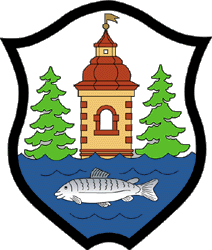 Zawartość specyfikacji:	nr strony:Część I.	Instrukcja dla Wykonawców	2Część II.	Formularz oferty	23Część III.	Istotne postanowienia umowy	27Część IV.	Przedmiot zamówienia	59Niniejsza specyfikacja istotnych warunków zamówienia zawiera stron 61							Zatwierdzam:	Z-ca BurmistrzaMiasta Lubawka/-/ Sławomir AntoniewskiZamawiający oczekuje, że Wykonawcy zapoznają się dokładnie z treścią niniejszej SIWZ. Wykonawca ponosi ryzyko niedostarczenia wszystkich wymaganych informacji i dokumentów, oraz przedłożenia oferty nie odpowiadającej wymaganiom określonym przez Zamawiającego.Instrukcja dla WykonawcówNazwa oraz adres Zamawiającego   Gmina LubawkaPlac Wolności 158-400 Kamienna GóraTelefon: 516 321 619, fax. (75) 74 11 262E-mail: lubawka@lubawka.euStrona internetowa: www.lubawka.euTryb udzielenia zamówieniaNiniejsze zamówienie prowadzone jest w trybie przetargu nieograniczonego – Prawo zamówień publicznych (t. j. Dz. U. z 2019 roku poz. 1843 ze zmianami), zwane w dalszej części Instrukcji dla Wykonawców „Ustawą” oraz w oparciu o przepis art. 24aa Ustawy.W zakresie nieuregulowanym niniejszą Specyfikacją Istotnych Warunków Zamówienia („SIWZ”) zastosowanie mają przepisy Ustawy.Wartość zamówienia nie przekracza równowartości kwoty określonej w przepisach wykonawczych wydanych na podstawie art. 11 ust. 8 Ustawy.Zamawiający zastrzega sobie prawo unieważnienia postępowania o udzielenie niniejszego zamówienia publicznego na mocy art. 93 ust. 1a Ustawy.Opis przedmiotu zamówieniaPrzedmiotem zamówienia jest Przebudowa ul. Przyjaciół Żołnierza w Lubawce w formule „zaprojektuj i wybuduj”.Przedmiot zamówienia szczegółowo opisany jest w Części IV niniejszej specyfikacji istotnych warunków zamówienia.Wykonawca zobowiązany jest zrealizować zamówienie na zasadach i warunkach opisanych w Części III. niniejszej specyfikacji istotnych warunków zamówienia.Zamawiający, na podstawie art. 29 ust. 3a Ustawy, wymaga zatrudnienia przez Wykonawcę lub Podwykonawcę na podstawie umowy o pracę w rozumieniu przepisów ustawy z dnia 26 czerwca 1974 r. Kodeks pracy (tekst jednolity Dz. U. z 2020 r., poz. 1320) osób wykonujących następujące czynności:Prace przygotowawcze, rozbiórkowe i porządkowe,Roboty ziemne związane z przebudową drogi i chodników,Roboty związane z układaniem warstw nawierzchni na drogach i chodnikach,Roboty związane z układaniem sieci i instalacji sanitarnych i elektrycznych,Wykonywanie oznakowania poziomego i montaż oznakowania pionowego,Wycinka drzew i krzewów.W trakcie realizacji zamówienia Zamawiający zastrzega sobie prawo do dokonywania czynności kontrolnych wobec Wykonawcy odnośnie spełniania przez Wykonawcę lub Podwykonawcę wymogu zatrudnienia na podstawie umowy o pracę osób wykonujących wskazane w pkt. 3.4. SIWZ czynności. Zamawiający uprawniony jest w szczególności do:Żądania oświadczeń i dokumentów w zakresie potwierdzenia spełniania ww. wymogów i dokonywania ich oceny,Żądania wyjaśnień w przypadku wątpliwości w zakresie potwierdzenia ww. wymogów,Przeprowadzania kontroli na miejscu wykonywania świadczenia.W trakcie realizacji zamówienia Wykonawca, na każde wezwanie Zamawiającego i terminie w tym wezwaniu określonym, przedłoży według wyboru Zamawiającego wskazane poniżej dowody w celu potwierdzenia spełnienia wymogu zatrudnienia na podstawie umowy o pracę osób wykonujących czynności określone w pkt. 3.4. SIWZ w trakcie realizacji zamówienia:Oświadczenie Wykonawcy lub Podwykonawcy o zatrudnieniu na podstawie umowy o pracę osób wykonujących czynności, o których mowa w pkt. 3.4. Oświadczenie to powinno zawierać: dokładne określenie podmiotu składającego oświadczenie, datę złożenia oświadczenia, wskazanie, że objęte wezwaniem czynności wykonują osoby zatrudnione na podstawie umowy o pracę wraz ze wskazaniem liczby tych osób, rodzaju umowy o pracę, okresu zatrudnienia i wymiaru etatu oraz podpis osoby upoważnionej do złożenia oświadczenia w imieniu Wykonawcy lub Podwykonawcy;Poświadczone za zgodność z oryginałem kopie umów o pracę osób wykonujących czynności, których dotyczy oświadczenie, o którym mowa w ppkt. 3.6.1. SIWZ. Kopia umowy o pracę winna zostać zanonimizowana w sposób zapewniający ochronę danych osobowych pracowników, zgodnie z przepisami ustawy z dnia 10 maja 2018 r. o ochronie danych osobowych tj. w szczególności bez adresów, numerów PESEL). Informacje takie jak: imię i nazwisko pracownika, data zawarcia umowy, wymiar etatu, rodzaj umowy o pracę nie podlegają anonimizacji i muszą być możliwe do zidentyfikowania.Zaświadczenie właściwego oddziału ZUS, potwierdzające opłacenie przez Wykonawcę lub Podwykonawcę składek na ubezpieczenie społeczne i zdrowotne z tytułu zatrudnienia na podstawie umów o pracę za ostatni okres rozliczeniowy;Poświadczoną za zgodność z oryginałem odpowiednio przez Wykonawcę lub Podwykonawcę kopie dowodu potwierdzającego zgłoszenie pracownika przez pracodawcę do ubezpieczeń, zanonimizowaną w sposób zapewniający ochronę danych osobowych pracowników, zgodnie z przepisami ustawy o ochronie danych osobowych.Nieprzedłożenie przez Wykonawcę dokumentów określonych powyżej Zamawiający będzie traktował jako niewypełnienie obowiązku zatrudnienia pracowników na podstawie umowy o pracę i będzie podstawą do naliczania kar umownych w wysokości określonej w Istotnych postanowieniach umowy. Opis części zamówieniaZamawiający nie przewiduje możliwości składania ofert częściowych ze względu na to, że zamówienie nie jest dużym zamówieniem, a nadto realizowane jest w formule „zaprojektuj i wybuduj”. Podział zamówienia na części groziłby nadmiernymi trudnościami technicznymi i wykonawczymi, w tym w szczególności w zakresie zachowania rodzaju i ciągłości układania nawierzchni. Ponadto potrzeba skoordynowania działań różnych wykonawców realizujących poszczególne części zamówienia mogłaby poważnie zagrozić właściwemu wykonaniu przedmiotu zamówienia. Podział zamówienia na części spowodowałby stan, w którym każdy z wykonawców realizujących poszczególną część zamówienia miałby wykonywać swój zakres oddzielnie. Dokumentacja jednak powinna być spójna i skoordynowana we wszystkich branżach i przydatna z punktu widzenia celu, któremu ma służyć oraz musi odzwierciedlać zakres robót budowlanych przewidzianych do realizacji w ramach niniejszego zamówienia oraz wycenionych przez Wykonawcę na etapie składania ofert.Informacja o przewidywanych zamówieniach uzupełniającychZamawiający nie przewiduje możliwości udzielenia zamówień, o których mowa w art. 67 ust. 1 pkt 6 Ustawy.Informacja dotycząca ofert wariantowych, umowy ramowejZamawiający nie dopuszcza składania ofert wariantowych.Zamawiający nie przewiduje zawarcia umowy ramowej.Termin wykonania zamówieniaTermin wykonania całości zamówienia: 11 miesięcy licząc od dnia podpisania umowy, w tym wykonanie Etapu I w ciągu 150 dni licząc od podpisania umowyWarunki udziału w postępowaniuO udzielenie zamówienia mogą ubiegać się Wykonawcy, którzy:Nie podlegają wykluczeniu;Spełniają warunki udziału w postępowaniu dotyczące:Kompetencji lub uprawnień do prowadzenia określonej działalności zawodowej, o ile wynika to z odrębnych przepisów – nie dotyczy.Sytuacji ekonomicznej lub finansowej – Wykonawca spełni warunek jeżeli wykaże, że jest ubezpieczony od odpowiedzialności cywilnej w zakresie prowadzonej działalności gospodarczej na kwotę (sumę gwarancyjną) nie mniejszą niż 500 000,00 zł (słownie: pięćset tysięcy złotych). Zdolności technicznej lub zawodowej. Wykonawca spełni warunek jeżeli wykaże, że:w okresie ostatnich 5 lat przed upływem terminu składania ofert – a jeżeli okres prowadzenia działalności jest krótszy w tym okresie, wykonał należycie co najmniej 2 (dwa) zamówienia o wartości min. 500 000,00 zł brutto każde, obejmujące budowę, przebudowę lub remont dróg o nawierzchni bitumicznej;dysponuje osobą pełniącą funkcję Głównego Projektanta posiadającą uprawnienia budowlane do projektowania bez ograniczeń w zakresie budowy dróg oraz będącą członkiem właściwej terytorialnie Izby Inżynierów Budownictwa; dysponuje osobą pełniącą funkcję Kierownika budowy stosownie do przepisów ustawy Prawo Budowlane, posiadającą wykształcenie techniczne i uprawnienia budowlane do kierowania robotami w specjalności drogowej, będącą członkiem właściwej terytorialnie Izby Inżynierów Budownictwa.Zamawiający może, na każdym etapie postępowania uznać, że Wykonawca nie posiada wymaganych zdolności, jeżeli zaangażowanie zasobów technicznych lub zawodowych Wykonawcy w inne przedsięwzięcia gospodarcze Wykonawcy może mieć negatywny wpływ na realizację zamówienia.W przypadku Wykonawców wspólnie ubiegających się o udzielenie zamówienia, warunki o których mowa w pkt. 8.1.2. zostaną spełnione wyłącznie jeżeli:w przypadku określonym w pkt. 8.1.2. lit b) oraz w pkt. 8.1.2. lit c) tiret drugie i trzecie, jeden z Wykonawców lub podmiotów udostępniających zasoby spełni warunek samodzielnie lub łącznie spełnią warunek,w przypadku określonym w pkt. 8.1.2. lit c) tiret pierwsze, jeden z Wykonawców lub podmiotów udostępniających zasoby spełni warunek samodzielnie.Wykonawca może w celu potwierdzenia spełniania warunków, o których mowa w pkt. 8.1.2. niniejszej specyfikacji istotnych warunków zamówienia w stosownych sytuacjach oraz w odniesieniu do konkretnego zamówienia, lub jego części, polegać na zdolnościach technicznych lub zawodowych lub sytuacji finansowej lub ekonomicznej innych podmiotów, niezależnie od charakteru prawnego łączących Go z nimi stosunków prawnych.Zamawiający jednocześnie informuje, iż „stosowna sytuacja”, o której mowa w pkt. 8.4. wystąpi wyłącznie w przypadku kiedy:Wykonawca, który polega na zdolnościach lub sytuacji innych podmiotów udowodni Zamawiającemu, że realizując zamówienie, będzie dysponował niezbędnymi zasobami tych podmiotów, w szczególności przedstawiając zobowiązanie tych podmiotów do oddania mu do dyspozycji niezbędnych zasobów na potrzeby realizacji zamówienia. Zobowiązanie musi wskazywać:Zakres dostępnych Wykonawcy zasobów innego podmiotu,Sposób wykorzystania zasobów innego podmiotu, przez Wykonawcę, przy wykonywaniu zamówienia publicznego,Zakres i okres udziału innego podmiotu przy wykonywaniu zamówienia publicznego,Informację, czy podmiot, na zdolnościach którego wykonawca polega w odniesieniu do warunków udziału w postępowaniu dotyczących wykształcenia, kwalifikacji zawodowych lub doświadczenia, realizuje roboty budowlane lub usługi, których wskazane zdolności dotyczą. Zobowiązanie, o którym mowa w pkt. 8.5.1. należy dołączyć do oferty. Wzór pisemnego zobowiązania stanowi załącznik nr 5 do SIWZ.Zamawiający oceni, czy udostępniane Wykonawcy przez inne podmioty zdolności techniczne lub zawodowe lub ich sytuacja finansowa lub ekonomiczna, pozwalają na wykazanie przez Wykonawcę spełnienia warunków udziału w postępowaniu oraz zbada, czy nie zachodzą wobec tego podmiotu podstawy wykluczenia, o których mowa w art. 24 ust. 1 pkt. 13-23 i ust. 5 pkt. 1 ustawy.W odniesieniu do warunków dotyczących wykształcenia, kwalifikacji zawodowych lub doświadczenia, Wykonawcy mogą polegać na zdolnościach innych podmiotów, jeżeli podmioty te zrealizują roboty budowlane lub usługi, do realizacji których te zdolności są wymagane.Podstawy wykluczenia, o których mowa w art. 24 ust. 5 UstawyDodatkowo Zamawiający przewiduje wykluczenie Wykonawcy na podstawie art. 24 ust. 5 pkt. 1:w stosunku do którego otwarto likwidację, w zatwierdzonym przez sąd układzie w postępowaniu restrukturyzacyjnym jest przewidziane zaspokojenie wierzycieli przez likwidację jego majątku lub sąd zarządził likwidację jego majątku w trybie art. 332 ust. 1 ustawy z dnia 15 maja 2015 roku – Prawo restrukturyzacyjne (tekst jednolity Dz. U. z 2020 r. poz. 814 ze zmianami) lub którego upadłość ogłoszono, z wyjątkiem Wykonawcy, który po ogłoszeniu upadłości zawarł układ zatwierdzony prawomocnym postanowieniem sądu, jeżeli układ nie przewiduje zaspokojenia wierzycieli przez likwidację majątku upadłego, chyba, że sąd zarządził likwidację jego majtku w trybie art. 366 ust. 1 ustawy z dnia 28 lutego 2003 r. – Prawo upadłościowe (tekst jednolity Dz. U. z 2020 r. poz. 1228 ze zmianami).Wykaz oświadczeń lub dokumentów, potwierdzających spełnianie warunków udziału w postępowaniu oraz brak podstaw wykluczeniaDo oferty każdy Wykonawca musi dołączyć aktualne na dzień składania ofert oświadczenie w zakresie wskazanym we wzorze: Załącznik nr 1 do SIWZ. Informacje zawarte w oświadczeniu będą stanowić wstępne potwierdzenie, że Wykonawca nie podlega wykluczeniu oraz spełnia warunki udziału w postępowaniu.W przypadku wspólnego ubiegania się o zamówienie przez Wykonawców oświadczenie, o którym mowa w pkt. 10.1. składa każdy z Wykonawców wspólnie ubiegających się o zamówienie. Oświadczenie to ma potwierdzać spełnienie warunków udziału w postępowaniu oraz brak podstaw wykluczenia w zakresie, w którym każdy z Wykonawców wykazuje spełnienie warunków udziału w postępowaniu oraz brak podstaw wykluczenia.Wykonawca, który zamierza powierzyć wykonanie części zamówienia podwykonawcom, w celu wykazania braku istnienia wobec nich podstaw wykluczenia z udziału w postępowaniu zamieszcza informację o podwykonawcach w oświadczeniu, o którym mowa w pkt. 10.1. SIWZ.Wykonawca, który powołuje się na zasoby innych podmiotów, w celu wykazania braku istnienia wobec nich podstaw wykluczenia oraz spełnienia – w zakresie, w jakim powołuje się na ich zasoby – warunków udziału w postępowaniu zamieszcza informacje o tych podmiotach w oświadczeniu, o którym mowa w pkt. 10.1. SIWZ.Zamawiający przed udzieleniem zamówienia wezwie Wykonawcę, którego oferta została najwyżej oceniona, do złożenia w wyznaczonym, nie krótszym niż 5 dni, terminie aktualnych na dzień złożenia następujących oświadczeń lub dokumentów:Dokumentu potwierdzającego, że Wykonawca jest ubezpieczony od odpowiedzialności cywilnej w zakresie prowadzonej działalności związanej z przedmiotem zamówienia na sumę gwarancyjną określoną przez Zamawiającego;Wykazu robót budowlanych wykonanych nie wcześniej niż w okresie ostatnich 5 lat przed upływem terminu składania ofert, a jeżeli okres prowadzenia działalności jest krótszy – w tym okresie, wraz z podaniem ich rodzaju, wartości, daty, miejsca wykonania i podmiotów, na rzecz których roboty te zostały wykonane, z załączeniem dowodów określających czy te roboty budowlane zostały wykonane należycie, w szczególności informacji o tym czy roboty zostały wykonane zgodnie z przepisami prawa budowlanego i prawidłowo ukończone - zgodnie z treścią Załącznika nr 2 do SIWZ;Dowodami, o których mowa są referencje bądź inne dokumenty wystawione przez podmiot, na rzecz którego roboty budowlane były wykonywane, a jeżeli z uzasadnionej przyczyny o obiektywnym charakterze Wykonawca nie jest w stanie uzyskać tych dokumentów – inne dokumenty.Wykazu osób, skierowanych przez wykonawcę do realizacji zamówienia publicznego, w szczególności odpowiedzialnych za świadczenie usług, kontrolę jakości lub kierowanie robotami budowlanymi, wraz z informacją na temat ich kwalifikacji zawodowych, uprawnień, doświadczenia i wykształcenia niezbędnych do wykonania zamówienia publicznego, a także zakresu wykonywanych przez nie czynności oraz informacją o podstawie do dysponowania tymi osobami – zgodnie z treścią Załącznika nr 3 do SIWZ;Odpisu z właściwego rejestru lub z centralnej ewidencji i informacji o działalności gospodarczej, jeżeli odrębne przepisy wymagają wpisu do rejestru lub ewidencji, w celu potwierdzenia braku podstaw wykluczenia na podstawie art. 24 ust. 5 pkt. 1 Ustawy – wystawiony nie wcześniej niż 6 miesięcy przez upływem terminu składania ofert. Wykonawca w terminie 3 dni od dnia zamieszczenia na stronie internetowej informacji, o której mowa w art. 86 ust. 5 Ustawy, przekaże Zamawiającemu oświadczenie o przynależności lub braku przynależności do tej samej grupy kapitałowej, o której mowa w art. 24 ust. 1 pkt 23 Ustawy. Wraz ze złożeniem oświadczenia, Wykonawca może przedstawić dowody, że powiązania z innym Wykonawcą nie prowadzą do zakłócenia konkurencji w postępowaniu o udzielenie zamówienia – według wzoru: Załącznik nr 4 do SIWZ.Jeżeli Wykonawca nie złoży oświadczenia, o którym mowa w pkt. 10.1., oświadczeń lub dokumentów potwierdzających okoliczności, o których mowa w art. 25 ust. 1 Ustawy lub innych dokumentów niezbędnych do przeprowadzenia postępowania, oświadczenia lub dokumenty są niekompletne, zawierają błędy lub budzą wskazane przez Zamawiającego wątpliwości, Zamawiający wezwie do ich złożenia, uzupełnienia, poprawienia w terminie przez siebie wskazanym, chyba że mimo ich złożenia oferta wykonawcy podlegałaby odrzuceniu albo konieczne byłoby unieważnienie postępowania.Jeżeli Wykonawca ma siedzibę lub miejsce zamieszkania poza terytorium Rzeczypospolitej Polskiej, zamiast dokumentów, o których mowa w pkt. 10.5.4. SIWZ składa dokument lub dokumenty wystawione w kraju, w którym Wykonawca ma siedzibę lub miejsce zamieszkania, potwierdzające, że nie otwarto jego likwidacji ani nie ogłoszono upadłości. Dokument lub dokumenty powinny być wystawione nie wcześniej niż 6 miesięcy przed upływem terminu składania ofert.Jeżeli w kraju, w którym Wykonawca ma siedzibę lub miejsce zamieszkania lub miejsce zamieszkania ma osoba, której dokument dotyczy, nie wydaje się dokumentów, o których mowa w pkt. 10.8., zastępuje się je dokumentem zawierającym odpowiednio oświadczenie Wykonawcy, ze wskazaniem osoby albo osób uprawnionych do jego reprezentacji, lub oświadczenie osoby, której dokument miał dotyczyć, złożone przed notariuszem lub przed organem sądowym, administracyjnym albo organem samorządu zawodowego lub gospodarczego właściwym ze względu na siedzibę lub miejsce zamieszkania Wykonawcy lub miejsce zamieszkania tej osoby. Dokument powinien być wystawiony nie wcześniej niż 6 miesięcy przed upływem terminu składania ofert.W zakresie nie uregulowanym specyfikacją istotnych warunków zamówienia, zastosowanie mają przepisy Rozporządzenia Ministra Rozwoju z dnia 26 lipca 2016 r. w sprawie rodzajów dokumentów, jakich może żądać Zamawiający od Wykonawcy w postępowaniu o udzielenie zamówienia (tekst jednolity Dz. U. z 2020 r., poz. 1282).Informacja o sposobie porozumiewania się Zamawiającego z Wykonawcami oraz przekazywania oświadczeń i dokumentówStrony w toku postępowania porozumiewają się na piśmie.Wszelkie oświadczenia, wnioski, zawiadomienia oraz inne informacje Zamawiający oraz Wykonawcy mogą przekazywać pisemnie, faksem lub drogą elektroniczną, za wyjątkiem oferty, umowy oraz oświadczeń i dokumentów wymienionych w rozdziale 10 (również w przypadku ich złożenia w wyniku wezwania, o którym mowa w art. 26 ust. 3 Ustawy), dla których dopuszczalna jest forma pisemna.Zawiadomienia, oświadczenia, wnioski oraz informacje przekazywane przez Wykonawcę pisemnie winny być skierowane na adres: Gmina Lubawka, Plac Wolności 1, 58-420 Lubawka.Zawiadomienia, oświadczenia, wnioski oraz informacje przekazywane przez Wykonawcę drogą elektroniczną winny być kierowane na adres: lubawka@lubawka.eu.Zamawiający będzie przesyłał Wykonawcy wszelką korespondencję na adres poczty elektronicznej podany w ofercie.Wszelkie zawiadomienia, oświadczenia, wnioski oraz informacje przekazane w formie elektronicznej wymagają na żądanie każdej ze stron, niezwłocznego potwierdzenia faktu ich otrzymania.W przypadku podmiotów wspólnie ubiegających się o udzielenie zamówienia wszelka korespondencja będzie prowadzona wyłącznie z Pełnomocnikiem.Wykonawca może zwrócić się do Zamawiającego o wyjaśnienie treści SIWZ.Jeżeli wniosek o wyjaśnienie treści SIWZ wpłynie do Zamawiającego nie później niż do końca dnia, w którym upływa połowa terminu składania ofert, Zamawiający udzieli wyjaśnień niezwłocznie, jednak nie później niż na 2 dni przez upływem terminu składania ofert. Jeżeli wniosek o wyjaśnienie treści SIWZ wpłynie po upływie terminu, o którym mowa powyżej, lub dotyczy udzielonych wyjaśnień, Zamawiający może udzielić wyjaśnień albo pozostawić wniosek bez rozpoznania. Zamawiający zamieści wyjaśnienia na stronie internetowej, na której udostępniono SIWZ.Przedłużenie terminu składania ofert nie wpływa na bieg terminu składania wniosku, o którym mowa w pkt. 11.8.W przypadku wątpliwości co do interpretacji SIWZ w kontekście treści udzielonych odpowiedzi, przyjmuje się, że pierwszeństwo ma treść pisma zawierającego późniejsze oświadczenie Zamawiającego.Jednocześnie Zamawiający informuje, że przepisy Ustawy nie pozwalają na jakikolwiek inny kontakt – zarówno z Zamawiającym jak i osobami uprawnionymi do porozumiewania się z Wykonawcami – niż wskazany w niniejszym rozdziale SIWZ. Oznacza to, że Zamawiający nie będzie reagował na inne formy kontaktowania się z nim, w szczególności na kontakt telefoniczny lub/i osobisty w swojej siedzibie.Osoby uprawnione do porozumiewania się z WykonawcamiOsobą uprawnioną do porozumiewania się z Wykonawcami jest Agata Sosnowska, e-mail: sosnowska.agata@lubawka.eu, faks (75) 74 11 262.Wymagania dotyczące wadiumWarunkiem udziału w przetargu jest wniesienie wadium w wysokości 10 000,00 zł (słownie: dziesięć tysięcy złotych).Wadium może być wnoszone w następujących formach:Pieniądzu,Poręczeniach bankowych lub poręczeniach spółdzielczej kasy oszczędnościowo – kredytowej, z tym że poręczenie kasy jest zawsze poręczeniem pieniężnym,Gwarancjach bankowych,Gwarancjach ubezpieczeniowych,Poręczeniach udzielanych przez podmioty, o których mowa w art. 6 b ust. 5 pkt 2 ustawy z dnia 9 listopada 2000 r. o utworzeniu Polskiej Agencji Rozwoju Przedsiębiorczości (tekst jednolity Dz. U. z 2020 r. poz. 299ze zmianami).Wadium należy wnieść przed upływem terminu składania ofert, o którym mowa w pkt 16.1.1. SIWZ Wniesienie wadium w pieniądzu za pomocą przelewu bankowego Zamawiający będzie uważał za skuteczne tylko wówczas, gdy bank prowadzący rachunek Zamawiającego potwierdzi, że otrzymał taki przelew przed upływem terminu składania ofert. Dołączenie do oferty kopii polecenia przelewu wystawionego przez Wykonawcę nie jest więc wystarczające do stwierdzenia przez Zamawiającego terminowego wniesienia wadium przez Wykonawcę.Wadium wnoszone w pieniądzu należy wpłacić przelewem na konto Zamawiającego w Banku BGŻ BNP PARIBAS SA nr 30 1600 1462 1837 1762 8000 0004. Na przelewie należy umieścić informację: "Wadium: Przebudowa ul. Przyjaciół Żołnierza w Lubawce".Wadium w formie innej niż pieniężna należy złożyć w siedzibie Zamawiającego: Urząd Miasta, Plac Wolności 1, 58-420 Lubawka – Biuro obsługi interesantów pok. nr 1 (parter). Zamawiający dopuszcza złożenie wadium w formie innej niż pieniężna łącznie z ofertą, tj. w tym samym opakowaniu.W przypadku składania przez Wykonawcę wadium w formie wskazanej w pkt 13.2.2. do 13.2.5., wadium powinno być sporządzone adekwatnie do formy, w której jest wnoszone i winno zawierać następujące elementy:Nazwę dającego zlecenie (Wykonawcy), beneficjenta gwarancji/poręczenia (Zamawiającego), gwaranta (banku lub instytucji ubezpieczeniowej udzielających gwarancji) lub poręczyciela oraz wskazanie ich siedzib,Określenie wierzytelności, która ma być zabezpieczona gwarancją lub poręczeniem,Kwotę gwarancji lub poręczenia,Termin ważności wadium,Zobowiązanie gwaranta/poręczyciela do: „zapłacenia kwoty wadium na pierwsze pisemne żądanie Zamawiającego zawierające oświadczenie, iż:Wykonawca w odpowiedzi na wezwanie, o którym mowa w art. 26 ust. 3 i 3a Ustawy, z przyczyn leżących po jego stronie, nie złożył oświadczeń lub dokumentów potwierdzających okoliczności, o których mowa w art. 25 ust. 1 Ustawy, oświadczenia, o którym mowa w art. 25a ust. 1 Ustawy, pełnomocnictw lub nie wyraził zgody na poprawienie omyłki, o której w art. 87 ust. 2 pkt 3, co spowodowało brak możliwości wybrania oferty złożonej przez Wykonawcę jako najkorzystniejszej;Wykonawca, którego ofertę wybrano: odmówił podpisania umowy w sprawie zamówienia publicznego na warunkach określonych w ofercie,nie wniósł wymaganego zabezpieczenia należytego wykonania umowy,zawarcie umowy w sprawie zamówienia publicznego stało się niemożliwe z przyczyn leżących po stronie Wykonawcy”.Zwrot wadium oraz jego zatrzymanie zostanie dokonane przez Zamawiającego stosownie do postanowień art. 46 Ustawy.Termin związania ofertąTermin związania ofertą wynosi 30 dni. Bieg terminu rozpoczyna się wraz z upływem terminu składania ofert.Wykonawca może przedłużyć termin związania ofertą, na czas niezbędny do zawarcia umowy, samodzielnie lub na wniosek Zamawiającego, z tym, że Zamawiający może tylko raz, co najmniej na 3 dni przed upływem terminu związania ofertą zwrócić się do Wykonawców o wyrażenie zgody na przedłużenie tego terminu o oznaczony okres nie dłuższy jednak niż 60 dni.Opis sposobu przygotowania ofertOfertę należy sporządzić w języku polskim, w formie pisemnej, na maszynie do pisania, komputerze lub inną trwałą i czytelną techniką.Oferta winna być podpisana przez osobę(y) upoważnioną do reprezentowania Wykonawcy na zewnątrz i zaciągania zobowiązań w wysokości odpowiadającej cenie oferty.W przypadku podpisania oferty oraz poświadczenia za zgodność z oryginałem kopii dokumentów przez osobę niewymienioną w dokumencie rejestrowym Wykonawcy, należy do oferty dołączyć stosowne pełnomocnictwo w oryginale lub kopii poświadczonej notarialnie.Dokumenty sporządzone w języku obcym muszą być złożone w formie oryginału, odpisu, wypisu, wyciągu lub kopii wraz z tłumaczeniem na język polski.Każdy Wykonawca może złożyć jedną ofertę, zarówno indywidualnie, jak również jako partner w ofercie składanej wspólnie z innymi podmiotami. Złożenie więcej niż jednej oferty spowoduje odrzucenie wszystkich ofert, w które Wykonawca będzie zaangażowany. Kompletna oferta musi zawierać:Wypełniony Formularz oferty – sporządzony z wykorzystaniem wzoru - Część II specyfikacji, zawierający w szczególności: wskazanie przedmiotu zamówienia, łączną cenę ofertową brutto, zobowiązanie dotyczące terminu realizacji zamówienia, okresu gwarancji i warunków płatności, oświadczenie o okresie związania ofertą oraz o akceptacji wszystkich postanowień SIWZ i wzoru umowy bez zastrzeżeń, a także informację, którą część zamówienia Wykonawca zamierza powierzyć podwykonawcy;Oświadczenie wymienione w pkt.10.1. niniejszej specyfikacji;Pełnomocnictwo(a) - w przypadku, gdy upoważnienie do podpisania oferty nie wynika bezpośrednio z właściwego rejestru. Pełnomocnictwo do podpisania oferty musi być przedstawione w formie oryginału lub kopii poświadczonej notarialnie;Zobowiązanie, o którym mowa w pkt. 8.5.1. SIWZ – jeżeli dotyczy;Dowód wniesienia wadium.Treść oferty musi odpowiadać treści specyfikacji istotnych warunków zamówienia.Wszelkie poprawki lub zmiany w treści oferty muszą być naniesione czytelnie i opatrzone podpisem osoby (osób) uprawnionej(-ych) do reprezentowania Wykonawcy. Zapis pkt. 15.3 stosuje się odpowiednio.Zaleca się, aby wszystkie dokumenty tworzące ofertę były spięte (zszyte) i posiadały kolejno ponumerowane strony z treścią oferty.Zaleca się, aby Wykonawca złożył ofertę w zamkniętej zewnętrznej i wewnętrznej kopercie z tym, że:Zewnętrzna koperta powinna być zaadresowana na Zamawiającego i zawierać oznaczenie „Przetarg nieograniczony – Przebudowa ul. Przyjaciół Żołnierza w Lubawce w formule zaprojektuj i wybuduj – nie otwierać przed 15 grudnia 2020 r., godz. 11:15” – bez nazwy i pieczątki WykonawcyKoperta wewnętrzna powinna zawierać ofertę i być zaadresowana na Wykonawcę, tak aby można odesłać ofertę w przypadku wpływy po terminie składania ofert.W przypadku nieprawidłowego zaadresowania lub zamknięcia koperty/opakowania Zamawiający nie bierze odpowiedzialności za złe skierowanie przesyłki i jej przedterminowe otwarcie.Zamawiający informuje, iż zgodnie z art. 8 w zw. z art. 96 ust. 3 Ustawy oferty składane w postępowaniu o zamówienie publiczne są jawne i podlegają udostępnieniu od chwili ich otwarcia, z wyjątkiem informacji stanowiących tajemnicę przedsiębiorstwa w rozumieniu ustawy z dnia 16 kwietnia 1993 r. o zwalczaniu nieuczciwej konkurencji (tekst jednolity Dz. U. z 2020 r. poz. 1913), jeśli w terminie składania ofert Wykonawca zastrzegł, że nie mogą one być udostępniane i jednocześnie wykazał, iż zastrzeżone informacje stanowią tajemnicę przedsiębiorstwa.Zamawiający zaleca, aby informacje zastrzeżone jako tajemnica przedsiębiorstwa były przez Wykonawcę złożone w oddzielnej wewnętrznej kopercie z oznakowaniem „tajemnica przedsiębiorstwa” lub spięte (zszyte) oddzielnie od pozostałych, jawnych elementów oferty. Brak jednoznacznego wskazania, które informacje stanowią tajemnicę przedsiębiorstwa oznaczać będzie, że wszystkie oświadczenia i zaświadczenia składane w trakcie niniejszego postępowania są jawne bez zastrzeżeń.Zamawiający informuje, że w przypadku kiedy Wykonawca otrzyma od niego wezwanie w trybie art. 90 Ustawy, a złożone przez niego wyjaśnienia i/lub dowody stanowić będą tajemnicę przedsiębiorstwa w rozumieniu ustawy o zwalczaniu nieuczciwej konkurencji Wykonawcy będzie przysługiwało prawo zastrzeżenia ich jako tajemnicy przedsiębiorstwa. Przedmiotowe zastrzeżenie Zamawiający uzna za skuteczne wyłącznie w sytuacji, kiedy Wykonawca oprócz samego zastrzeżenia, jednocześnie wykazał, iż dane informacje stanowią tajemnicę przedsiębiorstwa.Wykonawca ponosi wszelkie koszty związane z przygotowaniem i złożeniem oferty. Zamawiający nie przewiduje zwrotu kosztów w tym zakresie.Miejsce oraz termin składania i otwarcia ofertMiejsce oraz termin składania ofertOfertę należy złożyć bezpośrednio w siedzibie Urzędu Miasta Lubawka, Plac Wolności 1, 58-420 Lubawka, biuro obsługi interesantów (parter, pok. Nr 1) lub listownie/przesyłką na adres Zamawiającego. Termin składania ofert upływa 15 grudnia 2020 roku, o godz. 1100. Zamawiający zwraca uwagę, że w związku z obecnie panującym stanem epidemii oraz ze względu na ograniczenia i zasady pracy zdalnej wprowadzone na mocy ustawy z dnia 2 marca 2020 roku o szczególnych rozwiązaniach związanych z zapobieganiem, przeciwdziałaniem i zwalczaniem COVID – 19, innych chorób zakaźnych oraz wywołanych nimi sytuacjach kryzysowych (Dz. U. z 2020 r., poz. 374), rozporządzeniem Rady Ministrów z dnia 9 października 2020 r. w sprawie ustanowienia określonych ograniczeń, nakazów i zakazów w związku z wystąpieniem stanu epidemii (Dz. U. z 2020 r., poz. 1758, 1797, 1829, 1871 i 1917) i innych przepisów, wejście do budynku Urzędu Gminy w Lubawce wymaga uprzedniego kontaktu telefonicznego z konkretnym pracownikiem. Wykonawca winien zatem tę okoliczność uwzględnić przy zamiarze składania ofert bezpośrednio w siedzibie Zamawiającego. Osobą upoważnioną do kontaktu w sprawie niniejszego zamówienia jest Pani Agata Sosnowska - telefon nr 516 322 338.Oferty, które wpłyną do Zamawiającego za pośrednictwem polskiej placówki operatora publicznego lub innej firmy kurierskiej po wyznaczonym, w pkt 16.1.1. terminie, będą zwracane niezwłocznie. Oferty przesłane faksem nie będą rozpatrywane.Zmiana i wycofanie ofertyWykonawca może wprowadzić zmiany, poprawki, modyfikacje i uzupełnienia do złożonej oferty pod warunkiem, że Zamawiający otrzyma pisemne zawiadomienie o wprowadzeniu zmian przed terminem składania ofert. Potwierdzenie o wprowadzeniu zmian musi być złożone wg takich samych zasad, jak składana oferta tj. w kopercie odpowiednio oznakowanej napisem „ZMIANA”. Koperty oznaczone „ZMIANA” zostaną otwarte przy otwieraniu oferty Wykonawcy, który wprowadził zmiany i po stwierdzeniu poprawności procedury dokonywania zmian, zostaną dołączone do oferty.Wykonawca ma prawo przed upływem terminu składania ofert wycofać się z postępowania poprzez złożenie pisemnego powiadomienia, według tych samych zasad jak wprowadzenie zmian i poprawek z napisem na kopercie „WYCOFANIE”. Koperty oznakowane w ten sposób będą otwierane w pierwszej kolejności po potwierdzeniu poprawności postępowania Wykonawcy oraz zgodności ze złożonymi ofertami. Koperty ofert wycofywanych nie będą otwierane.Miejsce oraz termin otwarcia ofert Otwarcie ofert nastąpi w dniu 15 grudnia 2020 roku, o godzinie 1115, w siedzibie Zamawiającego. Mając na uwadze obecną sytuację epidemiczną, w otwarciu ofert nie będą mogły uczestniczyć inne osoby poza członkami Komisji Przetargowej. Otwarcie ofert transmitowane będzie na żywo na stronie internetowej Urzędu Miasta Lubawka pod adresem https://www.youtube.com/channel/UCOp88dRVXfWmWepcR8sKhFg. Otwarcie ofert jest jawne. Część jawna obejmuje podanie przez Zamawiającego kwoty, jaką zamierza przeznaczyć na sfinansowanie zamówienia, a następnie otwarcie ofert i odczytanie: nazw (firm) oraz adresów Wykonawców, informacji dotyczących ceny, terminów wykonania zamówienia, oraz jeśli dotyczy: okresów gwarancji, warunków płatności.Niezwłocznie po otwarciu ofert Zamawiający zamieści na swojej stronie internetowej www.bip.lubawka.eu informacje dotyczące:kwoty, jaką zamierza przeznaczyć na sfinansowanie zamówienia;firm oraz adresów wykonawców, którzy złożyli oferty w terminie,ceny, terminu wykonania zamówienia, okresu gwarancji i warunków płatności zawartych w ofertach.Opis sposobu obliczenia cenyCałkowita cena oferty brutto musi uwzględniać wszystkie wymagania niniejszej SIWZ oraz obejmować wszystkie koszty, jakie doświadczony Wykonawca powinien przewidzieć do poniesienia z tytułu należytej oraz zgodnej z obowiązującymi przepisami realizacji przedmiotu zamówienia, w szczególności wszelkie koszty związane z realizacją zadania niezbędne do jego prawidłowego wykonania wynikające z opisu przedmiotu zamówienia, wzoru umowy oraz załączników. Winna ona obejmować również ryzyko Wykonawy z tytułu oszacowania wszelkich kosztów zwiazanych z realizacją przedmiotu zamówinia, a także oddziaływania innych czynników mających lub mogących mieć wpływ na koszty wykonania przedmiotu umowy.Cena oferty stanowić będzie wynagrodzenie ryczałtowe za realizację całego przedmiotu zamówienia i nie będzie podlegała zmianom w okresie realizacji umowy.Na całkowitą cenę ryczałtową brutto (łacznie z podatkiem od towarów i usług) składa się cena za opracowanie dokumentacji projektowej (wraz z kosztami wszelkich uzgodnienień, pozwoleń, kosztami uzyskania map i innymi niezbędnymi do poniesienia w celu jej wykonania) z uzyskaniem zgody na realizację robót budowlanych, sprawowaniem nadzoru autorskiego oraz cena za wykonanie robót budowlanych wynikających z opracowanej dokumentacji projektowej. Cena za wykonanie robót budowlanych winna obejmowac m.in. koszty: organizacji zapleca i placu budowy, zagospodaraowania odpadów, podłączenia do mediów i zużycia wody, energii, przeprowadzania prób, badań i sprawdzeń, uzyskania zgód i zajęcia pasa drogowego na czas budowy, projektu i wprowadzenia zamiennej organizacji ruchu, oczyszczenia terenów przyległych i sąsiednich po zrealizowaniu robót budowlanych, wykonania pełnej dokumentacji powykonawczej.Podana w Formularzu ofertowym cena ryczałtowa (łącznie w podatkiem od towarów i usług) musi być: podana i wyliczona w PLN w zaokrągleniu do dwóch miejsc po przecinku (zasada zaokrąglenia – poniżej 5 końcówkę należy pominąć, powyżej i równe 5 należy zakrąglić w górę).Jeżeli złożona oferta powodować będzie powstanie obowiązku podatkowego Zamawiającego zgodnie z przepisami o podatku od towarów i usług w zakresie dotyczącym wewnątrzwspólnotowego nabycia towarów, Zamawiający w celu oceny takiej oferty doliczy do oferowanej ceny podatek od towarów i usług, który miałby obowiązek zapłacić zgodnie z obowiązującymi przepisami. W takim przypadku Wykonawca składając ofertę jest zobligowany poinformować Zamawiającego, że wybór jego oferty będzie prowadzić do powstania u Zamawiającego obowiązku podatkowego, wskazując nazwę (rodzaj) towaru, którego dostawa będzie prowadzić do jego powstania oraz wskazując ich wartość bez kwoty podatku.Informacje dotyczące walut obcych, w jakich mogą być prowadzone rozliczenia między StronamiRozliczenia między Zamawiającym a Wykonawcą wyłonionym do wykonania zamówienia prowadzone będą wyłącznie w polskich złotych (PLN).Opis kryteriów, którymi Zamawiający będzie się kierował przy wyborze oferty, wraz z podaniem znaczenia tych kryteriów oraz sposobu oceny ofertPostępowanie zostanie rozstrzygnięte w przypadku złożenia co najmniej jednej oferty nie podlegającej odrzuceniu.Przy wyborze oferty Zamawiający będzie się kierował następującymi kryteriami:cena oferty (brutto)						- znaczenie 60%okres gwarancji na wykonane roboty budowlane		- znaczenie 40%Ocena ofert będzie się odbywała wg następujących zasad:W kryterium „cena” (Kc) Komisja Przetargowa dokona oceny punktowej każdej z ofert zgodnie z formułą:W kryterium „Okres gwarancji” (Kg) oferta może uzyskać maksymalnie 40 punktów. Ocena zostanie dokonana na podstawie okresu gwarancji wskazanego przez Wykonawcę w Ofercie. Minimalny wymagany przez Zamawiającego okres gwarancji wynosi 36 miesięcy. Każde dodatkowe 6 miesięcy gwarancji powyżej wymaganego 36 miesięcznego okresu będzie premiowane przez Zamawiajacego. Przyjmuje się, że punkty w tym kryterium będą przyznawane następująco:36 miesięcy (wymagane) – 0 punktów42 miesiące – 10 punktów48 mesięcy – 20 punktów54 miesiące – 30 punktów60 miesięcy – 40 punktówW przypadku zaoferowania przez Wykonawcę okresu gwarancji krótszego niż wymagane 36 miesięcy lub niepodanie żadnego okresu skutkować będzie odrzuceniem oferty na podsatwie art. 89. ust. 1 pkt. 2 Ustawy.Jeżeli Wykonawca określi okres gwarancji dłuższy niż 60 miesięcy, Zamawiający do oceny ofert przyjmie okres 60 miesięcy.Ocena punktowa będzie wyrażona liczbą zaokrągloną do dwóch miejsc po przecinku.Za ofertę najkorzystniejszą uznana zostanie oferta, która uzyska największą ilość punktów w wyniku następującego działania:K = Kc + KgZamawiający udzieli zamówienia Wykonawcy, którego oferta odpowiadać będzie wszystkim wymaganiom przedstawionym w Ustawie oraz w SIWZ i zostanie oceniona jako najkorzystniejsza w oparciu o podane kryteria wyboru.Jeżeli nie można będzie dokonać wyboru oferty najkorzystniejszej ze względu na to, że dwie lub więcej ofert przedstawiać będzie taki sam bilans ceny i innych kryteriów oceny ofert, Zamawiający spośród tych ofert wybierze ofertę z niższą ceną, a jeżeli zostaną złożone oferty o takiej samej cenie, Zamawiający wezwie Wykonawców, którzy złożyli te oferty do złożenia w określonym terminie ofert dodatkowych.Informacja o formalnościach, jakie powinny zostać dopełnione po wyborze oferty w celu zawarcia umowy w sprawie zamówienia publicznego Wykonawcy wspólnie ubiegający się o udzielenie niniejszego zamówienia, których oferta zostanie uznana za najkorzystniejszą, przed podpisaniem umowy o realizację zamówienia, są zobowiązani przedstawić Zamawiającemu stosowną umowę regulującą współpracę tych podmiotów.Przed podpisaniem umowy Wykonawca zobowiązany będzie wnieść zabezpieczenie należytego wykonania umowy, przedłożyć dokumenty potwierdzające posiadanie stosownych uprawnień przez osoby przewidziane do realizacji zamówienia (projektant, kierownik budowy)Podpisanie umowy nastąpi w siedzibie Urzędu Miasta: 58-420 Lubawka, Plac Wolności 1, w terminie wyznaczonym przez Zamawiającego.Wymagania dotyczące zabezpieczenia należytego wykonania umowyWykonawca, którego oferta zostanie wybrana, zobowiązany będzie do wniesienia zabezpieczenia należytego wykonania umowy najpóźniej w dniu jej zawarcia, w wysokości 2% ceny ofertowej brutto podanej w ofercie. Zabezpieczenie może być wnoszone według wyboru Wykonawcy w jednej lub kilku następujących formach:Pieniądzu,Poręczeniach bankowych lub poręczeniach spółdzielczej kasy oszczędnościowo – kredytowej, z tym że zobowiązanie kasy jest zawsze zobowiązaniem pieniężnym;Gwarancjach bankowych;Gwarancjach ubezpieczeniowych;Poręczeniach udzielanych przez podmioty, o których mowa w art. 6b ust. 5 pkt 2 ustawy z dnia 9 listopada 2000 r. o utworzeniu Polskiej Agencji Rozwoju Przedsiębiorczości (tekst jednolity Dz. U. z 2020 r., poz. 299).Zamawiający nie wyraża zgody na wniesienie zabezpieczenia w formach określonych w art. 148 ust. 2 Ustawy.W przypadku wniesienia zabezpieczenia w formie pieniężnej Zamawiający przechowa je na oprocentowanym rachunku bankowym.Z treści zabezpieczenia przedstawionego w formie gwarancji/poręczenia winno wynikać, że bank, ubezpieczyciel, poręczyciel zapłaci na rzecz Zamawiającego w terminie maksymalnie 30 dni od pisemnego żądania kwotę zabezpieczenia, na pierwsze wezwanie Zamawiającego, bez odwołania, bez warunku, niezależnie od kwestionowania czy zastrzeżeń Wykonawcy i bez dochodzenia czy wezwanie Zamawiającego jest uzasadnione czy nie.Zabezpieczenie wnoszone w pieniądzu Wykonawca zobowiązany jest wpłacić przelewem na konto Zamawiającego nr 30 1600 1462 1837 1762 8000 0004 w Banku BGŻ PNB PARIBAS SA. Na przelewie należy umieścić informację: „Zabezpieczenie: Przebudowa ul. Przyjaciół Żołnierza w Lubawce”.Termin ważności zabezpieczenia złożonego w formie innej niż pieniężna nie może upłynąć przed wygaśnięciem zobowiązania, którego należyte wykonanie zabezpiecza Wykonawca, z zastrzeżeniem art. 150 ust. 7 Ustawy.Pouczenie o środkach ochrony prawnej Każdemu Wykonawcy, a także innemu podmiotowi, jeżeli ma lub miał interes w uzyskaniu danego zamówienia oraz poniósł lub może ponieść szkodę w wyniku naruszenia przez Zamawiającego przepisów Ustawy przysługują środki ochrony prawnej przewidziane w Dziale VI Ustawy jak dla postępowań poniżej kwoty określonej w przepisach wykonawczych wydanych na podstawie art. 11 ust. 8 Ustawy.Środki ochrony prawnej wobec ogłoszenia o zamówieniu oraz SIWZ przysługują również organizacjom wpisanym na listę, o której mowa w art. 154 pkt. 5 Ustawy.Pozostałe informacjeJawność:Oferty są jawne od chwili ich otwarcia.Ujawnienie protokołu wraz z załącznikami (w tym ofert) odbywać się będzie wg poniższych zasad:należy złożyć pisemny wniosek do Zamawiającego o udostępnienie informacji wraz ze wskazaniem sposobu udostępnienia (stosownie do zapisów Rozporządzenia Ministra Rozwoju z dnia 26 lipca 2016 roku w sprawie protokołu postępowania o udzielenie zamówienia publicznego – Dz. U. z 2016 r., poz. 1128),Zamawiający udostępni wnioskodawcy protokół lub załączniki niezwłocznie.Zastosowanie się do wskazanych zasad nie ma wpływu na obliczanie terminów do wnoszenia przez Wykonawcę środków ochrony prawnej oraz wniosków o wyjaśnienie zapisów specyfikacji istotnych warunków zamówienia.Wyjaśnienia treści oferty i oczywiste omyłki w tekście oferty:W toku badania i oceny ofert Zamawiający może żądać od Wykonawców wyjaśnień dotyczących treści złożonych ofert. Niedopuszczalne jest prowadzenie między Stronami negocjacji dotyczących złożonej oferty, z zastrzeżeniem pkt 23.2.3.Jeżeli zaoferowana cena wyda się rażąco niska w stosunku do przedmiotu zamówienia i wzbudzi wątpliwość Zamawiającego co do możliwości wykonania przedmiotu zamówienia zgodnie z wymaganiami określonymi przez Zamawiającego lub wynikającymi z odrębnych przepisów, Zamawiający zwróci się w formie pisemnej do Wykonawcy o udzielenie w określonym terminie wyjaśnień, w tym złożenia dowodów dotyczących wyliczenia ceny. Zamawiający poprawi w tekście oferty oczywiste omyłki pisarskie oraz omyłki rachunkowe oraz inne omyłki polegające na niezgodności oferty ze specyfikacją istotnych warunków zamówienia (niepowodujące istotnych zmian w treści oferty) – niezwłocznie zawiadamiając o tym Wykonawcę, którego oferta została poprawiona.Ogłoszenie wyników postępowania:Zamawiający informuje niezwłocznie wszystkich wykonawców o:wyborze najkorzystniejszej oferty, podając nazwę albo imię i nazwisko, siedzibę albo miejsce zamieszkania i adres, jeżeli jest miejscem wykonywania działalności wykonawcy, którego ofertę wybrano, oraz nazwy albo imiona i nazwiska, siedziby albo miejsca zamieszkania i adresy, jeżeli są miejscami wykonywania działalności wykonawców, którzy złożyli oferty a także punktację przyznaną ofertom w każdym kryterium oceny ofert i łączną punktację,Wykonawcach, który zostali wykluczeni,Wykonawcach, których oferty zostały odrzucone, powodach odrzucenia oferty, a w przypadkach, o których mowa w art. 89 ust. 4 i 5, braku równoważności lub braku spełniania wymagań dotyczących wydajności lub funkcjonalności,Wykonawcach, którzy złożyli oferty niepodlegające odrzuceniu, ale nie zostali zaproszeni do kolejnego etapu negocjacji albo dialogu,dopuszczeniu do dynamicznego systemu zakupów,nieustanowieniu dynamicznego systemu zakupów,unieważnieniu postępowania– podając uzasadnienie faktyczne i prawne.Jeżeli Wykonawca, którego oferta została wybrana, uchyla się od zawarcia umowy w sprawie zamówienia publicznego Zamawiający wybierze, o ile będzie to możliwe, ofertę najkorzystniejszą spośród pozostałych ofert, bez przeprowadzenia ich ponownego badania i oceny, chyba że zachodzą przesłanki unieważnienia postępowania, o których mowa w art. 93 ust. 1 Ustawy.Zamawiający nie przewiduje zwrotu kosztów udziału w niniejszym postępowaniu, z zastrzeżeniem przypadków, gdy przepisy Ustawy stanowią inaczej.W sprawach nieuregulowanych stosuje się zapisy Ustawy.Możliwość dokonania zmiany umowy oraz warunki takiej zmianyZakazuje się zamian postanowień zawartej umowy w stosunku do treści oferty, na podstawie której dokonano wyboru Wykonawcy, chyba, że na podstawie art. 144 ust. 1 pkt 1 ustawy Pzp, zachodzi co najmniej jedna z okoliczności wymienionych poniżej:Zmiana warunków wykonania umowy jest konsekwencją wystąpienia co najmniej jednej z okoliczności wymienionych poniżej, z uwzględnieniem warunków ich wprowadzenia:niezawinione przez Wykonawcę przedłużenia się procedur, w tym administracyjnych, na etapie uzyskiwania decyzji, opinii i uzgodnień,wystąpienia ponadnormatywnych warunków pogodowych, klęsk żywiołowych powodujących zniszczenia wykonanych wcześniej robót lub uniemożliwiających prowadzenie robót budowlanych, przeprowadzanie prób i sprawdzeń, dokonywanie odbiorów,konieczności usunięcia kolizji z urządzeniami infrastruktury podziemnej nie zinwentaryzowanej geodezyjnie,istotnego wpływu przedsięwzięć realizowanych przez gestorów mediów dotyczących terenu objętego przedmiotowym zamówieniem,konieczności przeprowadzenia wykopalisk lub badań geotechnicznych, archeologicznych lub czynności saperskich, uniemożliwiających wykonywanie robót budowlanych. W przypadku wystąpienia okoliczności wymienionych w pkt 24.1.1. lit a) termin wykonania umowy, może ulec odpowiedniemu przedłużeniu o czas niezbędny do zakończenia wykonywania przedmiotu umowy, nie dłużej jednak niż o okres trwania tych okoliczności lub o czas niezbędny na usuniecie skutków oddziaływania tych okoliczności w zakresie umożliwiającym kontynuowanie czynności mających na celu wykonanie przedmiotu umowy.Jeżeli w przypadku wystąpienia którejkolwiek z okoliczności wymienionych w pkt 24.1.1. lit. a) konieczna będzie zmiana istotnych postanowień umowy, odpowiednie zapisy umowne zostaną stosownie zmodyfikowane, w sposób zapewniający zgodność z obowiązującymi przepisami prawa.zachodzi co najmniej jedna z okoliczności wymienionych w art.144 ust. 1 pkt 2) do 6) Pzp. W przypadku zmiany powszechnie obowiązujących przepisów prawa w zakresie mającym wpływ na realizację przedmiotu zamówienia - odpowiednie zapisy umowy zostaną dostosowane do obowiązującego stanu prawnego.Wszystkie zmiany umowy dokonywane będą w formie pisemnej i muszą być podpisane przez upoważnionych przedstawicieli obu stron.Zmiana umowy dokonana z naruszeniem przepisu ust. 3 podlega unieważnieniu.Nie stanowi zmiany umowy w rozumieniu art. 144 ustawy:Zmiana danych związanych z obsługą administracyjno – organizacyjną umowy (np. zmiana nr rachunku bankowego);Zmiana danych teleadresowych, zmiany osób wskazanych do kontaktów między stronami.Załącznik nr 1 do SIWZ............................................. Nazwa i adres Wykonawcy           (pieczątka)OŚWIADCZENIE  WYKONAWCY  O  BRAKU  PODSTAW  DO WYKLUCZENIA  I  SPEŁNIANIU  WARUNKÓW  UDZIAŁU  W  POSTĘPOWANIUZadanie: Przebudowa ul. Przyjaciół Żołnierza w Lubawce w formule „zaprojektuj i wybuduj”………………………………………………………………………………………………………………………………………………………………………………………………………………………………………………………………………………………………………………………………………………………………………………………………………………………………………………………………………………………………………………………………………………………………………………………………………………………………………………………………………………………………………………………………………………………………………………………………………………………………………………………………………… (nazwa i adres Wykonawcy)OŚWIADCZAM, ŻE NA DZIEŃ SKŁADANIA OFERT: I. 	nie podlegam wykluczeniu na podstawie przesłanek określonych w art. 24 ust. 1 pkt 12) do 23) oraz art. 24 ust. 5 pkt. 1 Ustawy z dnia 29 stycznia 2004 roku Prawo zamówień publicznych1 ........................... dnia ....................		 ...........................................................................podpisy i pieczęcie osób uprawnionych do składania oświadczeń woli w imieniu WykonawcyII. 	zachodzą w stosunku do mnie podstawy wykluczenia z postępowania na podstawie art. …………………………… Ustawy z dnia 29 stycznia 2004 r. Prawo zamówień publicznych1 (należy podać podstawę wykluczeni spośród wymienionych w art. 24 ust. 1 pkt. 13-14, 16-20 lub art. 24 ust. 5. Jednocześnie oświadczam, że w związku z ww. okolicznością, na podstawie art. 24 ust. 8 ustawy Prawo zamówień publicznych podjąłem następujące środki naprawcze:………………………………………………………………………………………………………………………………………………………………………………………………………………………………………………………………………………………………………………………………………………………………………………………………………………………………………………………………………………………………………………………………………………………………........................... dnia ....................		 ...........................................................................podpisy i pieczęcie osób uprawnionych do składania oświadczeń woli w imieniu WykonawcyIII. Spełniam warunki udziału w postępowaniu określone przez Zamawiającego w zakresie:1. kompetencji lub uprawnień do prowadzenia określonej działalności zawodowej, o ile wynika to z odrębnych przepisów;2. 	sytuacji ekonomicznej lub finansowej;3. 	zdolności technicznej lub zawodowej............................ dnia ....................		 ...........................................................................podpisy i pieczęcie osób uprawnionych do składania oświadczeń woli w imieniu WykonawcyINFORMACJA W ZWIĄZKU Z POLEGANIEM NA ZASOBACH INNYCH PODMIOTÓWOświadczam, że w celu wykazania spełniania warunków udziału w postępowaniu, określonych przez Zamawiającego w punkcie 8 SIWZ polegam na zasobach następującego/ych podmiotu/ów:OŚWIADCZENIE DOTYCZĄCE PODMIOTU, NA ZASOBY KTÓREGO POWOŁUJE SIĘ WYKONAWCAOświadczam, że w stosunku do następującego/ych podmiotu/ów na którego/ych zasoby powołuje się w niniejszym postępowaniu, tj.:nie zachodzą podstawy wykluczenia z postępowania o udzielenie zamówienia............................ dnia ....................		 ...........................................................................podpisy i pieczęcie osób uprawnionych do składania oświadczeń woli w imieniu WykonawcyOŚWIADCZENIE DOTYCZĄCE PODWYKONAWCY NIEBĘDĄCEGO PODMIOTEM, NA KTÓREGO ZASOBY POWOŁUJE SIĘ WYKONAWCAOświadczam, że w stosunku do następującego/ych podmiotu/ów, będącego/ych podwykonawcą/ami:nie zachodzą podstawy wykluczenia z postępowania o udzielenie zamówienia............................ dnia ....................		 ...........................................................................podpisy i pieczęcie osób uprawnionych do składania oświadczeń woli w imieniu Wykonawcy1 wybrać i wypełnić właściweZałącznik nr 2 do SIWZ............................................. Nazwa i adres Wykonawcy           (pieczątka)WYKAZ ROBÓT BUDOWLANYCH WYKONANYCH W OKRESIE OSTATNICH 5 LAT PRZED UPŁYWEM TERMINU SKŁADANIA OFERTSkładając ofertę w postępowaniu o zamówienie publiczne w trybie przetargu nieograniczonego na:Przebudowa ul. Przyjaciół Żołnierza w Lubawce w formule „zaprojektuj i wybuduj”OŚWIADCZAM, ŻE:w okresie ostatnich 5 lat (a jeżeli okres prowadzenia działalności jest krótszy – w tym okresie) wykonałem następujące roboty budowlane zgodne z wymogiem określonym w pkt 8.1.2. c) SIWZDo wykazu załączam dowody określające, że wykonane roboty budowlane zostały wykonane należycie, w szczególności że zostały wykonane zgodnie z przepisami prawa budowlanego i prawidłowo ukończone, wystawione przez:…………………………………………………………………………………………………………………………………………………………………………………………………………………………………………………………………………………………W przypadku przedstawienia przez Wykonawcę robót obejmujących szerszy zakres niż wskazany w warunku udziału w postępowaniu, Wykonawca powinien podać całkowity zakres robót a także ich wartość oraz wskazać (wyszczególnić) zakres robót oraz ich wartość adekwatnie do stawianego warunku udziału w postępowaniu............................ dnia ....................                                                 .......................................................................……...podpisy i pieczęcie osób uprawnionychdo składania oświadczeń woli w imieniu WykonawcyZałącznik nr 3 do SIWZ............................................. Nazwa i adres Wykonawcy           (pieczątka)WYKAZ OSÓB SKIEROWANYCH DO REALIZACJI ZAMÓWIENIASkładając ofertę w postępowaniu o zamówienie publiczne w trybie przetargu nieograniczonego na:Przebudowa ul. Przyjaciół Żołnierza w Lubawce w formule „zaprojektuj i wybuduj”OŚWIADCZAM, ŻE:Przy wykonaniu zamówienia uczestniczyć będą następujące osoby:*) niepotrzebne skreślić........................... dnia ....................                                                 .......................................................................……...podpisy i pieczęcie osób uprawnionychdo składania oświadczeń woli w imieniu WykonawcyZałącznik nr 4 do SIWZ............................................. Nazwa i adres Wykonawcy           (pieczątka)OŚWIADCZENIE DOTYCZĄCE PRZYNALEŻNOŚCI DO TEJ SAMEJ GRUPY KAPITAŁOWEJSkładając ofertę w postępowaniu o zamówienie publiczne w trybie przetargu nieograniczonego na:Przebudowa ul. Przyjaciół Żołnierza w Lubawce w formule „zaprojektuj i wybuduj”W imieniu Wykonawcy:…………………………………………………………………………………………………………………………………………………………………………………………………………………………………………………………………………………………………………………………………………………………………………………………………………………………………………………………………………………………………………………….…...............(nazwa i adres Wykonawcy)Informuję, że:*) nie należę do tej samej grupy kapitałowej, o której mowa w art. 24 ust. 1 pkt. 23 Ustawy Prawo zamówień publicznych, z żadnym z Wykonawców, którzy złożyli oferty w przedmiotowym postępowaniu*) należę do tej samej grupy kapitałowej, w rozumieniu ustawy z dnia 16 lutego 2007 r. o ochronie konkurencji i konsumentów (Dz. U. z 2017 r., poz. 229 ze zmianami), z niżej wymienionymi Wykonawcami, którzy złożyli odrębne oferty, oferty częściowe w przedmiotowym postępowaniu:1. 	2. 	3. 	* Niepotrzebne  skreślićUWAGA! Zgodnie z art. 24 ust. 11 Ustawy Prawo zmówień publicznych Wykonawca w terminie 3 dni od zamieszczenia na stronie internetowej informacji, o której mowa w art. 86 ust. 5 Ustawy Prawo zamówień publicznych, przekazuje Zamawiającemu oświadczenie o przynależności lub braku przynależności do tej samej grupy kapitałowej, o której mowa w art. 24 ust. 1 pkt. 23 Ustawy. Wraz ze złożeniem oświadczenia, Wykonawca może przedstawić dowody, że powiązania z innym wykonawcą nie prowadzą do zakłócenia konkurencji w postępowaniu o udzielenie zamówienia............................ dnia ....................                                                 .......................................................................……...podpisy i pieczęcie osób uprawnionychdo składania oświadczeń woli w imieniu WykonawcyZałącznik nr 5 do SIWZ............................................. Nazwa i adres Wykonawcy             (pieczątka)ZOBOWIĄZANIEdo oddania do dyspozycji Wykonawcy niezbędnych zasobów na okres korzystania z nich przy wykonywaniu zamówieniaNazwa i adres podmiotu oddającego potencjał:………………………………………………………………………………………………………………………………………………………………………………………………………………………………………………………………………………………………………………………………………………………………………………………………………………………………………………………………………………………………………………………………………Zobowiązuje się do oddania swoich zasobów:………………………………………………………………………………………………………………………………………………………………………………………………………………………………………………………………………………………………………………………………………………………………………………………………………………………………………………………………………………………………………………………………………Do dyspozycji Wykonawcy:………………………………………………………………………………………………………………………………………………………………………………………………………………………………………………………………………………………………………………………………………………………………………………………………………………………………………………………………………………………………………………………………………przy wykonywaniu zamówienia pod nazwą: „Przebudowa ul. Przyjaciół Żołnierza w Lubawce w formule „zaprojektuj i wybuduj”Oświadczam, że:udostępniam Wykonawcy ww. zasoby, w następujacym zakresie:………………………………………………………………………………………………………………………………………………………………………………………………………………………………………………………………………………………………………………………………………………sposób wykorzystania udostępnionych przeze mnie zasobów przy wykonywaniu zamówienia będzie następujący:………………………………………………………………………………………………………………………………………………………………………………………………………………………………………………………………………………………………………………………………………………zakres mojego udziału przy wykonywaniu zamówienia będzie następujący:………………………………………………………………………………………………………………………………………………………………………………………………………………………………………………………………………………………………………………………………………………okres mojego udziału przy wykonywaniu zamówienia będzie następujący:………………………………………………………………………………………………………………………………………………………………………………………………………………………………………………………………………………………………………………………………………………zrealizuję/nie zrealizuję prace, których wskazane zdolności dotyczą:………………………………………………………………………………………………………………………………………………………………………………………………………………………………………………………………………………………………………………………………………………........................... dnia ....................                                                 .......................................................................……...podpisy i pieczęcie osób uprawnionychdo składania oświadczeń woli w imieniu Podmiotu udostępniającego zasobyCzęść II. Formularz ofertyDotyczy postępowania o udzielenie zamówienia publicznego na przebudowę ul. Przyjaciół Żołnierza w Lubawce w formule „zaprojektuj i wybuduj”Zamawiający:Gmina LubawkaPlac Wolności 158-420 LubawkaOferta złożona przez:Zarejestrowana nazwa Wykonawcy*) /Pełnomocnika podmiotów występujących wspólnie1: …………………………………………………………………………………………………………………………………………………………………………………………………………………………………………………………………………………………………………………………………………Zarejestrowany adres Wykonawcy*) /Pełnomocnika podmiotów występujących wspólnie1:ulica: ……………………………………………………………………………………………… nr: ……………………………………………………………kod: …………………………… miejscowość:  ………………………………………………………………………………………………………………województwo: ………………………………………… e-mail (obowiązkowy): …………………………………………………………………………tel.: ……………………………………………………………………… fax.: ……………………………………………………………………………………NIP: …………………………………………………………… REGON: …………………………………………………………………………………………Nr konta bankowego: …………………………………………………………………………………………………………………………………………Do kontaktów z Zamawiającym w czasie trwania postępowania o udzielenie zamówienia wyznaczamy: ………………………………………………………………………………………….…………………………………………………………………………………Zarejestrowana nazwa Partnera podmiotów występujących wspólnie1: …………………………………………………………………………………………………………………………………………………………………………………………………………………………………………………………………………………………………………………………………………Zarejestrowany adres Partnera podmiotów występujących wspólnieulica: ……………………………………………………………………………………………… nr: ……………………………………………………………kod: …………………………… miejscowość:  ………………………………………………………………………………………………………………województwo: …………………………………………………………… e-mail: …………………………………………………………………………tel.: ……………………………………………………………………… fax.: ……………………………………………………………………………………NIP: …………………………………………………………… REGON: …………………………………………………………………………………………3.3. itd.Oferujemy wykonanie zamówienia opisanego szczegółowo w „Części IV” (Przedmiot zamówienia) za cenę brutto*): …………………………………… zł (słownie: ………………………………………………………………………………) przy zastosowanej ………% stawce VAT. *) Podana cena stanowi sumę cen za poszczególne elementy przedmiotu zamówienia tj. ceny za dokumentację projektową oraz wykonanie robót budowlanych, podanych w tabeli poniżejCena ofertowa została ustalona w oparciu o następującą wycenę poszczególnych elementów przedmiotu zamówienia:Oświadczamy, że przyjmujemy termin realizacji zamówienia: 11 miesięcy licząc od dnia podpisania umowy, w tym wykonanie Etapu I w ciągu 150 dni licząc od podpisania umowy.Oświadczamy, że na wykonane i odebrane roboty budowlane udzielamy gwarancji wynoszącej:  36 miesięcy (minimum) licząc od dnia odebrania przez Zamawiającego robót budowlanych i podpisania (bez uwag) protokołu odbioru robót. 42 miesięcy licząc od dnia odebrania przez Zamawiającego robót budowlanych i podpisania (bez uwag) protokołu odbioru robót. 48 miesiące licząc od dnia odebrania przez Zamawiającego robót budowlanych i podpisania (bez uwag) protokołu odbioru robót. 54 miesięcy licząc od dnia odebrania przez Zamawiającego robót budowlanych i podpisania (bez uwag) protokołu odbioru robót. 60 miesiące licząc od dnia odebrania przez Zamawiającego robót budowlanych i podpisania (bez uwag) protokołu odbioru robót.Należy postawić znak „X” przy właściwym polu „”Oświadczamy, że przyjmujemy 30 dniowy termin płatności faktury, licząc od dnia jej otrzymania przez Zamawiającego.Oświadczamy, że:Roboty budowlane stanowiące przedmiot zamówienia wykonamy siłami własnymi2Podwykonawcy (om) powierzony zostanie następujący zakres prac:………………………………………………………………………………………………………………………………………………………………………………………………………………………………………………………………………………………………………………………………Wartość lub procentowa część zamówienia, jaka zostanie powierzona podwykonawcy lub podwykonawcom ……………………………………………Nazwa podwykonawcy lub podwykonawców (o ile jest znana):………………………………………………………………………………………………………………………………………………………………………………………………………………………………………………………………………………………………………………………………a pozostałą część wykonamy siłami własnymi2Oświadczamy, że: Zapoznaliśmy się ze specyfikacją istotnych warunków zamówienia i akceptujemy bez zastrzeżeń i ograniczeń oraz w całości jej warunki, w tym „Istotne postanowienia umowy” przedstawione w „Części III” specyfikacji istotnych warunków zamówienia.Uważamy się za związanych niniejszą ofertą na czas wskazany w specyfikacji istotnych warunków zamówienia.Wadium zostało przez Nas wniesione w formie: …………………………………………………………………………………W przypadku uznania naszej oferty za najkorzystniejszą zobowiązujemy się do wniesienia przed podpisaniem umowy zabezpieczenia należytego wykonania umowy w wysokości 2% ceny ofertowej brutto. Zabezpieczenie wniesione zostanie w formie …………………………………………… .W przypadku uznania naszej oferty za najkorzystniejszą umowę zobowiązujemy się zawrzeć w miejscu i terminie wskazanym przez Zamawiającego.Nasze przedsiębiorstwo należy do:Informujemy, że5: wybór oferty nie prowadzi do powstania u Zamawiającego obowiązku podatkowego zgodnie z przepisami o podatku od towarów i usług; wybór oferty prowadzi do powstania u Zamawiającego obowiązku podatkowego zgodnie z przepisami o podatku od towarów i usług, jednocześnie wskazujemy nazwę (rodzaj) towaru lub usługi, których dostawa lub świadczenie będzie prowadzić do jego powstania oraz ich wartość bez podatku5W przypadku gdyby nasza firma została wybrana do realizacji zamówienia, zobowiązujemy się do dopełnienia formalności, o których mowa w pkt 20, Część I specyfikacji (Instrukcja dla Wykonawców), pod rygorem odstąpienia przez Zamawiającego od podpisania umowy z naszej winy.Wypełniliśmy obowiązki informacyjne przewidziane w art. 13 lub art. 14 rozporządzenia Parlamentu Europejskiego i Rady (UE) 2016/679 z dnia 27 kwietnia 2016 r. w sprawie ochrony osób fizycznych w związku z przetwarzaniem danych osobowych i w sprawie swobodnego przepływu takich danych oraz uchylenia dyrektywy 95/46/WE (ogólne rozporządzenie o ochronie danych) (Dz. Urz. UE L 119 z 04.05.2016, str. 1) wobec osób fizycznych, od których dane osobowe bezpośrednio lub pośrednio pozyskaliśmy w celu ubiegania się o udzielenie zamówienia publicznego w niniejszym postępowaniu:1 niepotrzebne skreślić2 niepotrzebne skreślić UWAGA! Wypełniając część dotyczącą podwykonawstwa należy wskazać części zamówienia, których wykonanie będzie powierzone podwykonawcy i podać nazwy firm tych podwykonawców3 mikro przedsiębiorstwo zatrudnia mniej niż 10 pracowników ora jego roczny obrót nie przekracza 2 mln euro lub roczna suma bilansowa nie przekracza 2 mln euro, małe przedsiębiorstwo zatrudnia mniej niż 50 pracowników oraz jego roczny obrót nie przekracza 10 mln euro lub roczna suma bilansowa nie przekracza 10 mln euro, średnie przedsiębiorstwo zatrudnia mniej niż 250 pracowników oraz jego roczny obrót nie przekracza 50 mln euro lub roczna suma bilansowa nie przekracza 43 mln euro; niepotrzebne skreślić4 właściwe zaznaczyć5 dotyczy Wykonawców, których oferty będą generować obowiązek doliczania wartości podatku VAT do wartości netto oferty, tj. w przypadku: wewnątrzwspólnotowego nabycia towarów, mechanizmu odwróconego obciążenia, o którym mowa w art. 17 ust. 1 pkt. 7 ustawy o podatku od towarów i usług, importu usług lub importu towarów, z którymi wiąże się obowiązek doliczenia przez Zamawiającego przy porównywaniu cen ofertowych podatku VAT.Oferta zawiera następujące załączniki:……………………………………………………………………………………………………………………………………………………………………………………………………………………………………………………………………………………………………………………………………………………………………………………………………………………………………………………………………………………………………………………………………………………………………………………………………………………………………………………………………………………………………………………Oferta została złożona na ……… kolejno ponumerowanych stronach.Informacje zawarte na stronach od ……… do ………… stanowią tajemnicę przedsiębiorstwa w rozumieniu przepisów ustawy o zwalczaniu nieuczciwej konkurencji i jako takie nie mogą być udostępniane innym uczestnikom niniejszego postępowania.………………………………………………………			……………………………………………………Pieczątka firmy 						Podpisy (pieczątki) osób, upoważnionych do reprezentowania Wykonawcy……………………………………………………………(miejscowość, data)Część III. Istotne postanowienia umowyUMOWA Nr …………………Zawarta w ……………………… w dniu …..………. pomiędzy:Gminą Lubawka z siedzibą: 58-420 Lubawka, Plac Wolności 1, REGON: …………, NIP: ………, reprezentowaną przez:Ewę Kocembę – Burmistrza Miasta,przy kontrasygnacie Moniki Stanek - Gamoń –  Skarbnika Miasta Lubawka,zwaną dalej „Zamawiającym”a……………………………………………………………………………………….. (nazwa Wykonawcy)z siedzibą w ………………………………………………………………… (adres siedziby Wykonawcy), wpisanym do Krajowego Rejestru Sądowego (do innego rejestru lub ewidencji) pod nr: ……………., REGON: …..… , NIP: ……...…, reprezentowanym przez:…………………………………………... (imię, nazwisko i pełniona funkcja reprezentanta Wykonawcy),zwanym dalej „Wykonawcą”,łącznie zwanymi „Stronami”, a odrębnie „Stroną”.w rezultacie dokonania wyboru oferty w przetargu nieograniczonym, została zawarta umowa o następującej treści:I. POSTANOWIENIA OGÓLNE§ 1. SkrótySkróty, używane w dalszej treści niniejszej umowy, oznaczają odpowiednio:KC – ustawa z dnia 23 kwietnia 1964 r., Kodeks Cywilny (tekst jednolity: Dz. U. z 2020 r., poz. 1740),PrBud – ustawa z dnia 7 lipca 1994 r., Prawo budowlane (tekst jednolity: Dz. U. z 2020 r., poz. 1333),Pzp – ustawa z dnia 29 stycznia 2004 r., Prawo zamówień publicznych (tekst jednolity Dz. U. z 2019 r., poz. 1843 z późn. zm.),SIWZ – Specyfikacja istotnych warunków zamówienia,STWiORB – Specyfikacja techniczna wykonania i odbioru robót budowlanych,§ 2. Pojęcia i definicjeDla potrzeb interpretacji postanowień umowy Strony ustalają następujące znaczenie pojęć:Cena ofertowa brutto – całkowita cena ryczałtowa za wykonanie przedmiotu niniejszej umowy, podana przez Wykonawcę w ofercie przedłożonej Zamawiającemu w ramach postępowania w sprawie udzielenia zamówienia publicznego, jako oświadczenie woli wykonania przedmiotu umowy przez Wykonawcę za określoną cenę ustaloną w oparciu o własną kalkulację Wykonawcy uwzględniającą wymogi opisane w programie funkcjonalno – użytkowym (PFU) udostępnionym przez Zamawiającego, obejmującą także należne podatki, opłaty i inne obciążenia publicznoprawne leżące po stronie Wykonawcy.Program funkcjonalno-użytkowy – zbiór dokumentów służących do opisu przedmiotu umowy i ustalenia planowanych kosztów prac projektowych oraz robót budowlanych, instalacyjnych i montażowych (w szczególności w zakresie obliczenia ceny ofertowej brutto), który obejmuje zarówno zaprojektowanie robót budowlanych w rozumieniu przepisów PrBud, uzyskanie wszelkich wymaganych decyzji i/lub zezwoleń na prowadzenie robót budowlanych (tzw. formuła „zaprojektuj i wybuduj”), a także wykonanie robót budowlanych.Dokumentacja projektowa - zbiór dokumentów opracowanych przez Wykonawcę, stanowiących cześć przedmiotu umowy, służący do realizacji robót budowlanych, instalacyjnych i montażowych, a także do uzyskania wymaganych przepisami prawa decyzji i/lub zezwoleń na ich prowadzenie, obejmujący w szczególności:projekt budowlany / projekt budowlano-wykonawczy / projekt wykonawczy,specyfikacje techniczne wykonania i odbioru robót budowlanych (STWiORB),informację dotycząca bezpieczeństwa i ochrony zdrowia (jeżeli wymagana),stosownie do wymogów określonych przepisami PrBud - ostateczną decyzję o pozwoleniu na wykonywanie robót budowlanych lub zaświadczenie właściwego organu budowlanego o nie wniesieniu sprzeciwu wobec zamiaru wykonania robót budowlanych.Dziennik budowy / dziennik robót – dokument przeznaczony do rejestrowania, w formie wpisów, przebiegu realizacji robót budowlanych stanowiących przedmiot umowy a także innych zdarzeń lub okoliczności zachodzących w toku wykonywania robót budowlanych a mających znaczenie przy ocenie technicznej prawidłowości wykonania przedmiotu umowy, prowadzony w oparciu o przepisy PrBud oraz przepisy aktów wykonawczych do tej ustawy.Harmonogram rzeczowo-finansowy – zestawienie sporządzane przez Wykonawcę, określające w porządku chronologicznym ramy czasowe wykonania poszczególnych części przedmiotu umowy tj.: opracowania dokumentacji projektowej, uzyskania wymaganych decyzji i/lub zezwoleń, wykonania zarówno całości jak i poszczególnych części oraz rodzajów robót budowlanych, instalacyjnych i montażowych wraz z szacunkiem przerobu i płatności, przy uwzględnieniu wykorzystania do realizacji robót określonych zasobów ludzkich i materiałowych będących w dyspozycji Wykonawcy.Inspektor nadzoru - osoba lub zespół osób ustanowiony pisemnie przez Zamawiającego jako jego przedstawiciel w związku z realizacją przedmiotu umowy, powołany w celu sprawowania nadzoru nad:opracowywaną dokumentacją projektową,realizowanymi robotami oraz jakością i prawidłowością ich wykonywania,prawidłowością spełniania przez Wykonawcę obowiązków formalnych i administracyjnych związanych z procesem budowlanym, którego dotyczy niniejsza umowa.Kierownik budowy / kierownik robót – osoba fizyczna posiadająca kwalifikacje i uprawnienia wymagane dla kierowania robotami budowlanymi, wskazana i upoważniona przez Wykonawcę, zaakceptowana przez Zamawiającego i zgłoszona przez niego właściwemu organowi nadzoru budowlanego zgodnie z przepisami PrBud.Konsorcjum – Wykonawcy składający wspólną ofertę i podejmujący się wspólnego wykonania przedmiotu umowy, których wzajemne relacje reguluje umowa konsorcjum lub umowa o podobnym charakterze, w szczególności umowa o współpracy.Kosztorys inwestorski – dokument o charakterze informacyjnym dla Zamawiającego, opracowany metodą kalkulacji uproszczonej i przedstawiający wartość robót objętych przedmiarem ustalonym na podstawie dokumentacji projektowej oraz specyfikacji technicznych wykonania i odbioru robót budowlanych. Dokument ten nie służy do wzajemnych rozliczeń pomiędzy stronami umowy, a jedynie ma umożliwić Zamawiającemu porównanie kosztów robót budowlanych w stosunku do kategorii kosztów przyjętych przez Zamawiającego we wniosku o dofinansowanie zadania.Materiały – dopuszczone do stosowania w budownictwie materiały, surowce i wyroby budowlane, które mają być wykorzystane przy wykonywaniu robót budowlanych, w standardzie określonym w dokumentacji projektowej, a w sytuacji braku określonych wytycznych co do standardu, zgodnym z przeznaczeniem i rodzajem robót do wykonania których mają zostać zastosowane.Nadzór autorski – zespół czynności Wykonawcy polegających na stwierdzaniu w toku robót budowlanych zgodności realizacji tych robót z dokumentacją projektową i uzgadnianiu możliwości wprowadzania rozwiązań zamiennych w stosunku do przewidzianych w dokumentacji projektowej.Odbiór dokumentacji projektowej – odbiór polegający na przekazaniu przez Wykonawcę Zamawiającemu prawidłowo skompletowanej dokumentacji projektowej obejmującej swoim zakresem całość lub planowanych części robót budowlanych (odpowiednio do zapisów harmonogramu rzeczowo-finansowego zaakceptowanego przez Zamawiającego), wraz z prawomocną decyzją o pozwoleniu na budowę lub zaświadczeniem właściwego organu o braku sprzeciwu wobec zamiaru wykonania robót (jeżeli obowiązek uzyskania takiego dokumenty wynika z przepisów PrBud).Odbiór robót zanikających i ulegających zakryciu – odbiór polegający na ocenie ilości i jakości wykonanych robót, które w dalszym procesie wykonywania robót nie wystąpią lub ulegają zakryciu.Odbiór częściowy robót – odbiór polegający na ocenie ilości i jakości wykonanej części robót.Odbiór końcowy robót – odbiór polegający na ocenie kompletności i jakości całości wykonanych robót przewidzianych umową, a także prawidłowości realizacji przez Wykonawcę wszelkich innych obowiązków związanych z wykonywaniem robót a wynikających z postanowień niniejszej umowy, w tym obowiązków dokumentacyjnych i formalno-administracyjnych.Odbiór gwarancyjny – wykonywana przez Zamawiającego kontrola skuteczności usunięcia przez Wykonawcę ujawnionych wad fizycznych przedmiotu umowy w okresie obowiązywania gwarancji jakości lub rękojmi za wady.Oferta – pisemne oświadczenie woli wykonania przedmiotu umowy przez Wykonawcę za określoną całkowitą cenę ryczałtową, zgodnie z postanowieniami umowy, zapisami SIWZ oraz programu funkcjonalno-użytkowego, złożone Zamawiającemu przez Wykonawcę w postępowaniu w sprawie udzielenia zamówienia publicznego prowadzącym do zawarcia niniejszej umowy.Podwykonawca lub dalszy Podwykonawca - osoba fizyczna, prawna lub jednostka organizacyjna nieposiadająca osobowości prawnej, posiadająca zdolność prawną, która nie podlega wykluczeniu z postępowania w sprawie udzielenia zamówienia publicznego w rozumieniu przepisów Pzp, i która:zawarła z Wykonawcą, Podwykonawcą lub dalszym Podwykonawcą zaakceptowaną przez Zamawiającego umowę o podwykonawstwo na wykonanie robót budowlanych służących realizacji przez Wykonawcę przedmiotu umowy albo,zawarła z Wykonawcą przedłożoną Zamawiającemu umowę o podwykonawstwo, której przedmiotem są dostawy lub usługi, stanowiące część przedmiotu umowy, z wyłączeniem umów o podwykonawstwo o wartości mniejszej niż 50.000,00 złotych brutto, a także umów o podwykonawstwo, których przedmiot wskazano w SIWZ jako niepodlegający obowiązkowi przedłożenia Zamawiającemu.Program naprawczy – opracowany przez Wykonawcę i uzgodniony z Zamawiającym plan działań mający na celu nadrobienie opóźnień w wykonywaniu przedmiotu umowy zaistniałych z przyczyn leżących po stronie Wykonawcy, i dotrzymanie umownego terminu wykonania przedmiotu umowy, obejmujący w szczególności:propozycje nowych terminów wykonania poszczególnych części przedmiotu umowy, których termin wykonania upłynął, a które nie zostały jeszcze wykonane, lub których termin wykonania jest zagrożony według zapisów aktualnego harmonogramu rzeczowo-finansowego,wskazanie konkretnych środków i metod (np.: reorganizacja sposobu wykonywania robót poprzez zwiększenie zaangażowania sprzętu, personelu, Podwykonawców lub zwiększenie zaangażowania zasobów finansowych Wykonawcy), których zastosowanie pozwoli na dotrzymanie nowych terminów realizacji poszczególnych części przedmiotu umowy oraz dotrzymanie umówionego terminu wykonania przedmiotu umowy, przyjętych w przedkładanym zaktualizowanym harmonogramie rzeczowo-finansowym.Projektant – osoba lub zespół osób posiadających odpowiednią wiedzę, wymagane kwalifikacje zawodowe oraz uprawnienia budowlane wymagane przepisami PrBud i innych obowiązujących aktów prawnych, przynależących do właściwej izby samorządu zawodowego, którym Wykonawca powierza opracowanie dokumentacji projektowej i specyfikacji technicznych wykonania i odbioru robót (STWiOR) stanowiących cześć przedmiotu umowy.Protokół odbioru dokumentacji projektowej – dokument potwierdzający odbiór dokumentacji projektowej przez Zamawiającego, w szczególności zawierającej:kompletną dokumentację projektową obejmującą swoim zakresem całość lub wyodrębnioną część planowanych robót budowlanych (stosownie do zaakceptowanego przez Zamawiającego harmonogramu rzeczowo-finansowego),uzyskaną przez Wykonawcę w imieniu Zamawiającego prawomocną decyzję o pozwoleniu na budowę lub zaświadczenie właściwego organu o braku sprzeciwu wobec zamiaru wykonania robót (jeżeli obowiązek jego uzyskania wynika z PrBud) specyfikacje techniczne wykonania i odbioru robót (STWiORB).Protokół odbioru robót zanikających i ulegających zakryciu – dokument potwierdzający odbiór w zakresie wykonanych przez Wykonawcę zgodnie z umową robót zanikających lub ulegających zakryciu.Protokół odbioru częściowego – dokument potwierdzający odbiór w zakresie wykonanych przez Wykonawcę zgodnie z umową części robót.Protokół odbioru końcowego – dokument potwierdzający odbiór w zakresie wykonania przez Wykonawcę całości przedmiotu umowy (tj. całości dokumentacji projektowej oraz wszelkich robót budowlanych, instalacyjnych i montażowych zakończonych przeprowadzeniem wymaganych prób i sprawdzeń), a także zrealizowania przez niego wszelkich innych obowiązków związanych z wykonywaniem robót a wynikających z postanowień niniejszej umowy.Protokół usunięcia wad – dokument potwierdzający odbiór robót w zakresie wykonania usunięcia przez Wykonawcę wad ujawnionych w przedmiocie umowy.Protokół ustaleń – dokument określający zakres rzeczowy i/lub finansowy ewentualnych zmian w dokumentacji projektowej bądź w zakresie ilości lub rodzaju robót stanowiących przedmiot umowy, sporządzany w sytuacji wystąpienia uzasadnionej potrzeby zaprojektowania lub wykonania robót nie ujętych i nie opisanych w programie funkcjonalno-użytkowym, wykonania robót zamiennych bądź potrzeby zaniechania wykonania określonych robót lub czynności; termin ten oznacza też dokument zawierający wszelakie ustalenia stron co do sposobu realizacji umowy w przypadku zaistnienia różnego rodzaju wątpliwości mających wpływ na realizację przedmiotu umowy.Siła wyższa – wydarzenie lub okoliczność o charakterze nadzwyczajnym, na którą Wykonawca ani Zamawiający nie mają wpływu; wystąpieniu której Wykonawca ani Zamawiający – działając racjonalnie – nie mogli zapobiec; której Wykonawca ani Zamawiający – działając racjonalnie – nie mogli uniknąć ani jej przezwyciężyć; oraz która nie może być zasadniczo przypisana żądnej ze stron.Specyfikacja techniczna wykonania i odbioru robót budowlanych (STWiORB) – dokument stanowiący element dokumentacji projektowej, zawierający zbiory wytycznych i wymagań określających warunki i sposoby wykonywania, kontroli i odbioru robót budowlanych opisanych dokumentacją projektową. Sprzęt – urządzenia, maszyny, środki transportu i inne narzędzia będące w dyspozycji Wykonawcy, potrzebne do zgodnego z umową wykonania przedmiotu umowy lub usunięcia jego wad.Teren budowy – obszar, na którym prowadzone są roboty budowlane, instalacyjne i montażowe stanowiące przedmiot umowy wraz z przestrzenią zajmowaną przez zaplecze budowy.Termin wykonania przedmiotu umowy – termin określony w niniejszej umowie, do upływu, którego Wykonawca jest zobowiązany wykonać całość przedmiotu umowy (tj. całość dokumentacji projektowej oraz wszelkie roboty budowlane) bez jakichkolwiek wad, a także zrealizować wszelkie inne obowiązki wynikające z postanowień niniejszej umowy.Umowa o podwykonawstwo – pisemna umowa o charakterze odpłatnym, której przedmiotem są usługi, dostawy lub roboty budowlane składające się na przedmiotu umowy, zawierana pomiędzy Wykonawcą a Podwykonawcą, Podwykonawcą a dalszym Podwykonawcą, lub pomiędzy dalszymi Podwykonawcami.Wada – jawne lub ukryte właściwości tkwiące w dokumentacji powstałej w związku z wykonaniem przedmiotu umowy lub w robotach stanowiących przedmiot umowy, bądź w dowolnym ich elemencie, powodujące niemożność wykonania, używania lub korzystania z przedmiotu umowy zgodnie z przeznaczeniem, zmniejszenie wartości przedmiotu umowy, obniżenie stopnia jego użyteczności, obniżenie jakości lub inne mankamenty w przedmiocie umowy. Za wadę uznaje się również sytuację, w której przedmiot umowy nie stanowi własności Wykonawcy albo jeżeli jest obciążony prawem osoby trzeciej.Wykonawca – strona niniejszej umowy zobowiązana do:opracowania pełnej dokumentacji projektowej dla zadania inwestycyjnego,wykonania całości robót budowlanych, instalacyjnych i montażowych,realizacji innych obowiązków przewidzianych w umowie, zgodnie z powszechnie obowiązującymi przepisami prawa, zapisami niniejszej umowy, SIWZ, programem funkcjonalno-użytkowym, dokumentacją projektową, aktualnymi normami i zasadami wiedzy technicznej.Zabezpieczenie należytego wykonania umowy – zabezpieczenie w rozumieniu przepisów Pzp, wniesione przez Wykonawcę przed zawarciem niniejszej umowy w celu pokrycia ewentualnych roszczeń Zamawiającego z tytułu niewykonania lub nienależytego wykonania umowy, w tym roszczeń z tytułu braku zapłaty lub nieterminowej zapłaty wynagrodzenia Podwykonawcy lub dalszemu Podwykonawcy, w jednej lub w kilku formach wybranych przez Wykonawcę spośród form wskazanych w SIWZ.Zamawiający – strona umowy zlecająca wykonanie prac projektowych oraz robót budowlanych stanowiących przedmiot umowy, zobowiązana do dokonania wymaganych umową i właściwymi przepisami odrębnymi czynności umożliwiających Wykonawcy realizację umowy a także do odebrania wykonanego przedmiotu umowy i zapłaty umówionego wynagrodzenia.Zaplecze budowy – teren przeznaczony na zaplecze socjalno-biurowe wraz z dostępem do urządzeń infrastruktury technicznej, a także na składowanie materiałów oraz sprzętu do wykonywania robót, za którego wyznaczenie, utrzymanie i uporządkowanie, odpowiada Wykonawca.§ 3. Interpretacje zapisów umowyStrony ustalają, że w zakresie interpretacji postanowień umowy, obowiązują je następujące zasady:Integralną częścią umowy są załączniki do umowy.Dla celów interpretacji zapisów niniejszej umowy przyjmuje się nadrzędność jednych dokumentów nad innymi, zgodnie z następującą kolejnością:Umowa o roboty budowlane,Program funkcjonalno – użytkowy, SIWZ (w zakresie warunków i zakresu zamówienia nie ujętym wyżej),Projekt budowlany,Projekt budowlano-wykonawczy,Projekt wykonawczy,STWiORB,Oferta Wykonawcy i Kosztorys robót.Celem wyeliminowania ewentualnych rozbieżności pomiędzy dokumentami wymienionymi w ust. 4, Zamawiający jest zobowiązany niezwłocznie i na piśmie przekazać odpowiednią informację podmiotowi stwierdzającemu rozbieżności i występującemu o ich wyjaśnienie, z zachowaniem podczas interpretacji rozbieżności, zasady nadrzędności dokumentów, o której mowa powyżej.§ 4. Sposób komunikowania się StronW przypadkach gdy postanowienia umowy przewidują dokonywanie zatwierdzeń, przekazywanie informacji lub powiadomień, wydawanie decyzji, poleceń lub zgód, będą one realizowane na piśmie i przekazywane osobiście za pokwitowaniem, pocztą bądź kurierem za pisemnym potwierdzeniem odbioru, lub drogą elektroniczną bądź faksem na następujące adresy:na adres Zamawiającego:Urząd Miasta Lubawka, 58-420 Lubawka, Plac Wolności 1telefon: 516 322 338, faks 75 74 11 262, e-mail: sosnowska.agata@lubawka.eu, lubawka@lubawka.euna adres Wykonawcy:…………………………………………………………………………………………………………………………………………………………………………………………………………W przypadku wykorzystania drogi elektronicznej lub faksu w celu wykonania czynności o której mowa w ust. 1, Strona otrzymująca niezwłocznie potwierdza pisemnie Stronie przekazującej na jej wyraźne żądanie, fakt otrzymania przekazanej wiadomości.§ 5. Solidarna odpowiedzialność konsorcjantówW przypadku gdy Wykonawcą jest Konsorcjum, podmioty wchodzące w jego skład są solidarnie odpowiedzialne przed Zamawiającym za prawidłowe wykonanie umowy jak również za wniesienie zabezpieczenia należytego wykonania umowy.Lider Konsorcjum jest upoważniony do podejmowania decyzji oraz składania i przyjmowania oświadczeń woli w imieniu i na rzecz każdego z podmiotów wchodzących w skład Konsorcjum, w zakresie wskazanym w pełnomocnictwach potrzebnych do realizacji umowy i przedłożonych Zamawiającemu. Upoważnienie Lidera Konsorcjum może być zmienione za zgodą Zamawiającego.II. PRZEDMIOT UMOWY I TERMINY REALIZACJI§ 6. Przedmiot UmowyZamawiający zamawia, a Wykonawca przyjmuje do wykonania w formule „zaprojektuj i wybuduj” roboty budowlane, instalacyjne i montażowe stanowiące przedmiot niniejszej umowy i równocześnie zadania inwestycyjnego pn.: „Przebudowa ul. Przyjaciół Żołnierza w Lubawce w formule „zaprojektuj i wybuduj”.Wykonawca potwierdza, że przed podpisaniem niniejszej umowy miał możliwość zweryfikowania dokumentacji udostępnionej przez Zamawiającego, w tym programu funkcjonalno-użytkowego wraz z załącznikami, a także innych dokumentów i danych przedstawionych przez Zamawiającego, mających lub mogących mieć wpływ na proces projektowania i wykonywania robót budowlanych, a także oświadcza, że dokonał tej weryfikacji z należytą starannością. W ramach umowy Wykonawca jest zobowiązany w szczególności do:Opracowania harmonogramu rzeczowo-finansowego dla przedmiotu umowy.ETAP I:Opracowania dokumentacji projektowej dla wszystkich robót budowlanych, planowanych bądź realizowanych w ramach niniejszej umowy, z zastrzeżeniem iż dokumentacja projektowa będzie opracowywana w formie projektu budowlanego /projektu budowlano-wykonawczego /projektu wykonawczego stosownie do zapisów harmonogramu rzeczowo-finansowego zaakceptowanego przez Zamawiającego, w tym:Opracowania specyfikacji technicznych wykonania i odbioru robót (STWiORB) dla wszystkich robót budowlanych, planowanych bądź realizowanych w ramach umowy, które zawierały będą w szczególności wymogi techniczne w zakresie materiałów oraz sprzętu stosowanych do wykonywania robót;Uzyskania, w imieniu Zamawiającego i na podstawie uzgodnionej dokumentacji projektowej, wymaganych przepisami prawa zezwoleń/zezwolenia na wykonywanie robót budowlanych z zastrzeżeniem, że w przypadku gdy dla danego zakresu robót przepisy prawa nie wymagają uzyskania żadnych zezwoleń na ich wykonywanie, Wykonawca jest zobowiązany przedłożyć Zamawiającemu projekt wykonawczy i STWiORB dotyczące tych robót, zaś do ich wykonywania może przystąpić dopiero po uzyskaniu końcowego uzgodnienia tej dokumentacji projektowej przez Zamawiającego zgodnie z postanowieniami § 12 umowy,Etap II:Wykonania całości robót budowlanych przewidzianych umową, zgodnie z opracowaną dokumentacją projektową, STWiORB oraz uzyskanymi zezwoleniami lub decyzjami na wykonywanie robót, o których mowa powyżej.Zapewnienia udziału (obecności) kierownika budowy w czynnościach odbioru końcowego, a także w czynnościach kontrolnych prowadzonych przez inne organy (w szczególności właściwy Powiatowy Inspektor Nadzoru Budowlanego, Państwowy Powiatowy Inspektor Sanitarny, Państwowa Straż Pożarna) w związku z postępowaniem w sprawie wydania Zamawiającemu decyzji o pozwoleniu na użytkowanie obiektu budowlanego lub – jeśli pozwolenie na użytkowanie obiektu nie jest wymagane – wydaniem zaświadczenia o nie wniesieniu przez te organy uwag do zakończonych robót budowlanych.Wykonawca jest zobowiązany zrealizować przedmiot umowy zgodnie z aktualnie obowiązującymi przepisami prawa, postanowieniami niniejszej umowy i w umówionym terminie.Wykonawca jest także zobowiązany wykonać roboty budowlane, które nie zostały wyszczególnione w opisie przedmiotu zamówienia a są niezbędne dla prawidłowego wykonania przedmiotu umowy, jak również wszelkie inne czynności i obowiązki wynikające z postanowień niniejszej umowy.Wszelkie pełnomocnictwa i upoważnienia niezbędne do realizacji przedmiotu umowy, Zamawiający będzie przekazywał Wykonawcy niezwłocznie po uprzednim otrzymaniu pisemnego wniosku, w którym Wykonawca każdorazowo sprecyzuje zakres żądanego pełnomocnictwa lub upoważnienia oraz cele lub czynności, którym ma służyć udzielenie wnioskowanego umocowania.§ 7. TerminyTermin wykonania przedmiotu umowy ustala się do dnia ……………. (do 11 miesięcy licząc od dnia podpisania umowy), w tym:Etap I - 150 dni od daty podpisania umowy, Etap II – do dnia ……………Strony umowy zgodnie ustalają, że termin wykonania przedmiotu umowy uważa się za dotrzymany, jeżeli łącznie zostaną spełnione następujące warunki:najpóźniej w ostatnim dniu terminu określonego w ust. 1, Wykonawca przekaże Zamawiającemu powiadomienie o gotowości do odbioru końcowego podpisane przez kierownika budowy oraz  potwierdzone przez inspektora nadzoru inwestorskiego,najpóźniej w ostatnim dniu terminu określonego w ust. 1, Wykonawca przekaże Zamawiającemu kompletną i prawidłowo sporządzoną dokumentację powykonawczą tzw. „operat kolaudacyjny”, wraz z kopią złożonego do właściwego organu nadzoru budowlanego stosownego zawiadomienia o zakończeniu budowy i oświadczeniem o braku sprzeciwu organów wymienionych w art. 56 ustawy PrBud.Strony umowy zgodnie ustalają, że nie spełnienie co najmniej jednego z warunków określonych w ust. 2 oznacza, że Wykonawca pozostaje w opóźnieniu z wykonaniem przedmiotu umowy, co stanowi podstawę do naliczania kar umownych.Po przejęciu obowiązków przez kierownika budowy zapewnionego przez Wykonawcę, Zamawiający powiadomi właściwy organ nadzoru budowlanego oraz Inspektora nadzoru o planowanym terminie rozpoczęcia wykonywania robót.Zamawiający przekaże teren budowy wraz z dziennikiem budowy / dziennikiem robót w celu rozpoczęcia wykonywania robót przez Wykonawcę, w terminie wspólnie ustalonym przez Strony, pod warunkiem uprzedniego dokonania protokolarnego odbioru dokumentacji projektowej i przejęcia obowiązków kierownika budowy przez osobę określoną w § 15 umowy.Przystąpienie przez Wykonawcę do wykonywania robót może nastąpić nie wcześniej niż w dniu następującym po dacie protokolarnego przekazania Wykonawcy terenu budowy.III. OBOWIĄZKI I UPRAWNIENIA STRON§ 8. Obowiązki ZamawiającegoZamawiający jest zobowiązany do postępowania zgodnie z zapisami umowy, a w szczególności do:realizacji w terminach określonych umową sprawdzeń i uzgodnień dokumentacji projektowej oraz specyfikacji technicznych wykonania i odbioru robót opracowanych przez Wykonawcę, ustanowienia inspektora nadzoru,przekazania Wykonawcy dziennika budowy / dziennika robót nie później niż w dniu protokolarnego przekazania terenu budowy, wyznaczania bez zbędnej zwłoki terminów dla dokonywania odbiorów, wyszczególnionych w ust. 2, po otrzymaniu od Wykonawcy powiadomienia o gotowości do takich odbiorów,terminowego przystępowania do odbiorów,terminowej zapłaty wynagrodzenia należnego Wykonawcy za wykonanie przedmiotu umowy, Zamawiający w terminach i na zasadach określonych postanowieniami umowy jest zobowiązany do następujących odbiorów:odbioru dokumentacji projektowej,odbioru robót ulegających zakryciu lub robót zanikających,odbiorów częściowych robót,odbioru końcowego,odbiorów gwarancyjnych.Odbiorów robót ulegających zakryciu i zanikających, oraz odbiorów częściowych robót, dokonuje Inspektor nadzoru w imieniu Zamawiającego.§ 9. Zarządzanie realizacją umowyZamawiający, do zarządzania realizacją umowy w swoim imieniu i koordynacji działań, wyznacza inspektora nadzoru w postaci osoby / zespołu* zarządzającego realizacją zadania inwestycyjnego.Zamawiający, nie później niż w terminie 14 dni od zawarcia umowy, przekaże Wykonawcy pisemne powiadomienie o osobie, o której mowa w ust. 1, zawierające określenie zakresu umocowania oraz uprawnień tej osoby.Inspektor nadzoru inwestorskiego w rozumieniu przepisów PrBud, i jest upoważniony w szczególności do:bieżącej koordynacji działań i robót realizowanych na podstawie umowy oraz do weryfikacji proponowanych rozwiązań projektowych,kontroli jakości stosowanych materiałów i jakości wykonywanych robót,kontroli opracowanej dokumentacji projektowej i wykonania robót zgodnie z obowiązującym harmonogramem rzeczowo – finansowym,dokonywania powierzonych odbiorów robót wykonanych zgodnie z dokumentacją projektową.Inspektor nadzoru inwestorskiego wypełnia swoje obowiązki wydając polecenia, decyzje, zgody i zatwierdzenia, które są obowiązujące dla Wykonawcy, z zastrzeżeniem ust. 5.Wykonawca, w terminie 2 dni roboczych od ich otrzymania, ma prawo zgłosić Zamawiającemu na piśmie zastrzeżenia do poleceń lub decyzji wydanych przez inspektora nadzoru inwestorskiego. Zgłoszone zastrzeżenia, po przedstawieniu stanowiska w tym zakresie przez inspektora nadzoru inwestorskiego, będą podlegały rozstrzygnięciu przez Zamawiającego.Decyzje lub polecenia inspektora nadzoru inwestorskiego powodujące konieczność zmiany uzgodnionej z Zamawiającym dokumentacji projektowej wymagają pisemnego zatwierdzenia przez Zamawiającego, wydawanego w terminie 5 dni roboczych. Brak we wskazanym terminie pisemnego zatwierdzenia takich zmian przez Zamawiającego zwalnia Wykonawcę z obowiązku wykonania tych decyzji lub poleceń inspektora nadzoru inwestorskiego, oraz z odpowiedzialności za ich niewykonanie, z wyjątkiem decyzji lub poleceń związanych z bezpieczeństwem i higieną pracy, zabezpieczeniem mienia, bezpieczeństwem osób trzecich, oraz ochroną przeciwpożarową.Zamawiający zastrzega sobie prawo do zmiany personalnej osoby, o której mowa w ust. 1 przy czym zmiana taka nie stanowi zmiany umowy. Zamawiający, w terminie 5 dni roboczych, powiadomi Wykonawcę o przeprowadzonej zmianie w tym zakresie.§ 10. Narady koordynacyjneZamawiający i inspektor nadzoru są upoważnieni do zwoływania narad koordynacyjnych z udziałem przedstawicieli Wykonawcy, Zamawiającego i innych zaproszonych osób.Projektant, kierownik budowy oraz odpowiedni kierownicy robót są zobowiązani uczestniczyć w naradach koordynacyjnych.Narady koordynacyjne zwoływane są w zależności od bieżących potrzeb, nie częściej jednak niż raz na dwa tygodnie. Zamawiający i inspektor nadzoru samodzielnie decydują o potrzebie zwołania narady koordynacyjnej i mogą odstąpić od ich zwoływania z wymienioną częstotliwością.Celem narad koordynacyjnych jest omawianie lub wyjaśnianie bieżących spraw dotyczących stanu zaawansowania dokumentacji projektowej lub stanu i sposobu wykonywania robót budowlanych, w szczególności w zakresie:postępów realizacji,nieprawidłowości w wykonywaniu,zagrożenia umówionych terminów wykonania całości lub części przedmiotu umowy.Uczestników narady koordynacyjnej informuje się, z wyprzedzeniem 2 dni roboczych, o terminie i miejscu tej narady. Naradę prowadzi inspektor nadzoru natomiast Zamawiający zapewnia jej protokołowanie, a kopie protokołu dostarcza wszystkim osobom zaproszonym na naradę.Do ustaleń zapisanych w protokole narady koordynacyjnej, jej uczestnicy mogą wnieść pisemne zastrzeżenia w terminie 2 dni roboczych licząc od daty otrzymania protokołu. Po tym terminie ustalenia protokołu narady koordynacyjnej uważa się za wiążące.§ 11. Ogólne obowiązki WykonawcyWykonawca jest zobowiązany do realizacji swoich obowiązków zgodnie z zapisami umowy, z należytą starannością i mając na uwadze cel dla jakiego przedmiot umowy jest wykonywany.Wykonawca jest zobowiązany do realizacji przedmiotu umowy zgodnie z aktualnie obowiązującymi przepisami prawa, obowiązującymi normami technicznymi i zasadami wiedzy technicznej, zapisami programu funkcjonalno-użytkowego, dokumentacji projektowej oraz STWiORB, nienaruszającymi zapisów umowy poleceniami inspektora nadzoru inwestorskiego.Wykonawca jest zobowiązany do:zgłaszania gotowości do odbiorów części i całości przedmiotu umowy w trybach i na zasadach określonych niniejszą umową,brania udziału w odbiorach robót w terminach wyznaczonych przez Zamawiającego,zapewnienia udziału (obecności) kierownika budowy w czynnościach odbioru końcowego, a także w czynnościach kontrolnych prowadzonych przez inne organy (w szczególności właściwy Powiatowy Inspektor Nadzoru Budowlanego, Państwowy Powiatowy Inspektor Sanitarny, Państwowa Straż Pożarna),uzyskania pozwolenia na użytkowanie lub zaświadczenia właściwego organu nadzoru budowlanego o nie wniesieniu uwag do zawiadomienia o zakończeniu budowy, stosownie do opracowanej dokumentacji projektowej i wymagań określonych w przepisach prawa, terminowego usuwania wad przedmiotu umowy ujawnionych w okresie wykonywania robót, w czasie odbiorów, a także w okresach obowiązywania gwarancji jakości i rękojmi za wady,zatrudniania odpowiedniej liczby pracowników, zgodnie z wymogami określonymi w SIWZ i zaangażowania osób posiadających wymagane uprawnienia oraz kwalifikacje do wykonywania powierzonych im czynności i działań objętych umową,przestrzegania przepisów prawa pracy oraz przepisów w zakresie zabezpieczenia społecznego w stosunku do osób uczestniczących w realizacji przedmiotu umowy oraz swoich pracowników,terminowej zapłaty Podwykonawcom należnego im wynagrodzenia,przedkładania Zamawiającemu każdego projektu umowy o podwykonawstwo, a także projektu zmian tej umowy, wraz z dokładnym określeniem których części przedmiotu umowy dotyczy przedkładany projekt umowy o podwykonawstwo, nie później niż na 10 dni przed jej zawarciem,przedkładania Zamawiającemu poświadczonej za zgodność z oryginałem, kopii każdej zawartej umowy o podwykonawstwo lub dalsze podwykonawstwo, w terminie 7 dni od daty zawarcia takiej umowy, jednak nie później niż na 3 dni robocze przed dniem skierowania Podwykonawcy lub dalszego Podwykonawcy do realizacji robót budowlanych.Wykonawca na zasadach ogólnych ponosi wobec Zamawiającego i osób trzecich odpowiedzialność za szkody powstałe w związku z realizacją niniejszej umowy, w szczególności za utratę dóbr materialnych, uszkodzenie ciała lub śmierć osób, a także ponosi odpowiedzialność za wybrane metody działań i bezpieczeństwo na terenie budowy.Wykonawca jest zobowiązany do niezwłocznego udzielania odpowiedzi na zgłoszone szkody.Wykonawca ponosi odpowiedzialność za jakość opracowywanej dokumentacji projektowej, wykonywanych robót budowlanych i jakość materiałów oraz wyrobów budowlanych stosowanych do realizacji robót.§ 12. Obowiązki Wykonawcy w zakresie dokumentacji projektowejDokumentację projektową opracowuje Projektant zapewniony przez Wykonawcę, nadając jej formę projektu budowlanego /projektu budowlano-wykonawczego /projektu wykonawczego, stosownie do zapisów harmonogramu rzeczowo-finansowego zaakceptowanego przez Zamawiającego.Wykonawca, zgodnie z treścią złożonej oferty, zapewnia Projektanta posiadającego uprawnienia budowlane do projektowania bez ograniczeń w zakresie budowy dróg w osobie …………………………………………………Dokumentacja projektowa musi być wykonana w stanie kompletnym, a w szczególności zawierać dołączone:wszelkie zgody, decyzje, opinie, pozwolenia (np.: wodnoprawne), zgłoszenia, zatwierdzenia i uzgodnienia, wymagane w postępowaniu administracyjnym prowadzonym na podstawie ustawy PrBud, poprzedzającym rozpoczęcie wykonywania robót budowlanych i prowadzącym do uzyskania decyzji pozwolenia na budowę lub zaświadczenia o braku sprzeciwu wobec zamiaru wykonania robót budowlanych (jeżeli nie jest wymagana decyzja o pozwoleniu na budowę),wymagane sprawdzenia przyjętych rozwiązań i obliczeń projektowych,oświadczenie, że jest wykonana zgodnie z umową, SIWZ, Programem Funkcjonalno – Użytkowym, a także z obowiązującymi przepisami prawa, normami technicznymi i zasadami wiedzy technicznej,uprawnienia zawodowe Projektantów sporządzających dokumentację wraz z zaświadczeniami potwierdzających ich przynależność do właściwej izby samorządu zawodowego (kopie potwierdzone za zgodność z oryginałem).Obowiązek uzyskania zgód i zatwierdzeń na odstępstwa od obowiązujących przepisów oraz norm i warunków technicznych, jeżeli w trakcie realizacji przedmiotu umowy zaistnieje taka konieczność, leży po stronie Wykonawcy.Wszelkie opłaty i koszty, w tym opłaty administracyjne, związane z opracowaniem dokumentacji projektowej, ponosi Wykonawca w ramach ceny ofertowej brutto.Wykonawca, po opracowaniu dokumentacji projektowej oraz specyfikacji technicznych wykonania i odbioru robót budowlanych (STWiORB), jest zobowiązany przekazać przedmiotowe opracowania Zamawiającemu w dwóch drukowanych egzemplarzach i jednej wersji elektronicznej (płyta CD) w celu końcowego uzgodnienia.Końcowe uzgodnienie przez Zamawiającego dokumentacji projektowej opracowanej oraz przekazanej przez Wykonawcę następuje w formie pisemnej i nie może stanowić podstawy do wyłączania lub ograniczania odpowiedzialności Wykonawcy za wady wykonanego przedmiotu umowy lub jego niezgodność z postanowieniami niniejszej umowy i jej załączników.Zamawiający, w terminie do 10 dni roboczych od dnia przekazania dokumentacji, o której mowa powyżej, ma prawo wniesienia uwag do przekazanych opracowań, zaś Wykonawca – w terminie 5 dni od daty wniesienia tych uwag, oraz jeśli nie stoi to w sprzeczności z przepisami i normami technicznymi – jest zobowiązany do wprowadzenia w tych opracowaniach koniecznych korekt i uzupełnień w sposób uwzględniający uwagi Zamawiającego, a następnie do ponownego przedłożenia Zamawiającemu skorygowanej dokumentacji projektowej i specyfikacji technicznych wykonania i odbioru robót (STWiORB).Zamawiający zastrzega sobie prawo wniesienia uwag każdorazowo po otrzymaniu skorygowanej dokumentacji projektowej i specyfikacji technicznych wykonania i odbioru robót (STWiORB). W takich sytuacjach odpowiednio stosuje się zapisy ust. 6.Wykonawca może wystąpić do uprawnionego organu z wnioskiem o wydanie decyzji pozwolenia na budowę lub – jeżeli dla całości zaprojektowanych robót budowlanych pozwolenie na budowę nie jest wymagane - ze zgłoszeniem zamiaru wykonania robót budowlanych, nie wcześniej niż po dokonaniu przez Zamawiającego końcowego uzgodnienia, o którym mowa w ust. 6 i ust. 7.W przypadku, gdy w trakcie postępowania administracyjnego prowadzonego w celu uzyskania zezwolenia określonego w ust. 10, okaże się, że opracowana i uzgodniona dokumentacja projektowa jest niekompletna, wymaga uzupełnień lub posiada wady, Wykonawca jest zobowiązany – bez dodatkowego wynagrodzenia – niezwłocznie ją uzupełnić, zaś wady usunąć tak aby zachować terminy wyznaczone przez uprawniony organ i nie powodować zbędnych przestojów w realizacji przedmiotu umowy.Wykonawca, w okresie wykonywania przedmiotu umowy, ma prawo do zmiany osoby, o której mowa w ust. 2, na inną osobę o kwalifikacjach co najmniej równych kwalifikacjom osoby wymienionej w ust. 2, po uprzednim poinformowaniu Zamawiającego w formie pisemnej, o zamiarze takiej zmiany i uzyskaniu jego pisemnej akceptacji, przy czym strony ustalają, że zmiana taka nie stanowi zmiany umowy.§ 13. Obowiązki Wykonawcy w zakresie robót budowlanychWykonawca jest w szczególności zobowiązany do:starannego i systematycznego prowadzenia dokumentacji wykonywanych robót budowlanych,starannego sporządzenia dokumentacji powykonawczej i przekazania jej Zamawiającemu,zapewnienia kierownika budowy oraz kierowników robót (jeśli dotyczy), posiadających kwalifikacje i uprawnienia budowlane wymagane przepisami PrBud,przekazywania inspektorowi nadzoru inwestorskiego informacji dotyczących realizacji umowy oraz umożliwienia mu prowadzenia czynności i działań określonych w § 9 umowy,wykonywania robót budowlanych i innych czynności objętych umową zgodnie z właściwymi normami i przepisami prawa obowiązującymi przy wykonywaniu robót budowlanych, w tym z zakresu bezpieczeństwa i higieny pracy,stosowania się do decyzji i poleceń inspektora nadzoru inwestorskiego potwierdzonych wpisem do dziennika budowy, zgodnych z przepisami prawa i postanowieniami umowy,stosowania materiałów, sprzętu i technik wykonawczych, oraz metod diagnozowania i kontroli, spełniających standardy i wymagania opisane w dokumentacji projektowej,dostarczania materiałów i sprzętu zgodnie z postanowieniami umowy,umożliwienia wstępu na teren budowy wyłącznie osobom upoważnionym przez Zamawiającego lub przez Wykonawcę,zorganizowania terenu budowy w sposób uniemożliwiający wstęp osób trzecich,utrzymywania ładu i porządku na terenie budowy, właściwego oznaczenia terenu informacjami o tym, iż trwają tam prace budowlane,sporządzania na żądanie inspektora nadzoru inwestorskiego planów organizacji robót służących realizacji przedmiotu umowy wraz z określeniem metod, które zamierza w tym celu przyjąć.Wykonawca, nie później niż w terminie 10 dni od daty protokolarnego przekazania terenu budowy, jest zobowiązany do rozpoczęcia i nieprzerwanego prowadzenia robót budowlano-montażowych stanowiących przedmiot umowy, co najmniej od godz. 8.00 do godz. 16.00 każdego dnia powszedniego, tj:. przez 8 godzin dziennie i przez 5 dni w tygodniu od poniedziałku do piątku włącznie. W przypadku gdy wymaga tego technologia wykonywanych robót budowlanych, Wykonawca jest zobowiązany do prowadzenia robót przez 7 dni w tygodniu przez całą dobę. W przypadkach prowadzenia robót na terenach chronionych akustycznie, roboty mogą być prowadzone w godzinach określonych przez Zamawiającego lub inny stosowny organ.Postanowienia ust. 2 nie mają zastosowania w przypadku gdy warunki atmosferyczne nie pozwalają na wykonywanie określonego rodzaju robót. W przypadku wystąpienia takich okoliczności inspektor nadzoru inwestorskiego, wpisem do dziennika budowy, potwierdza brak możliwości wykonywania robót, niezwłocznie po wystąpieniu okoliczności uniemożliwiających prowadzenie robót zgodnie z warunkami określonymi w ust. 2. Wpisy takie, poza wskazaniem warunków, mają zawierać oznaczenie konkretnej ilości dni, w których wykonywanie prac nie było możliwe.W wyjątkowych przypadkach, w tym w sytuacji konieczności ratowania mienia lub bezpieczeństwa wykonanych robót, dopuszczalne jest wykonywanie niezbędnych robót i czynności dowolnego dnia oraz w dowolnych godzinach, przy czym Wykonawca przed podjęciem takich czynności lub robót niezwłocznie powiadomi inspektora nadzoru inwestorskiego o zaistnieniu takiej potrzeby.Wykonawca ponosi odpowiedzialność za nie dotrzymanie terminu zakończenia robót powodowane naruszeniem obowiązków określonych w ust. 2.Wykonawca ma obowiązek prowadzić systematycznie i na bieżąco oraz prawidłowo przechowywać:dziennik budowy,protokoły odbioru robót wraz z dokumentami sprawdzeń, prób i badań technicznych,pozostałe dokumenty budowy zgodnie z zapisami STWiORB.Do obowiązków Wykonawcy należy również opracowanie i aktualizacja, przekazanie inspektorowi nadzoru inwestorskiego do akceptacji i przechowywanie po zaakceptowaniu:projektu organizacji robót,harmonogramu rzeczowo-finansowego i jego aktualizacji,planu bezpieczeństwa i ochrony zdrowia (BIOZ),informacji o wytwarzanych odpadach,programu zapewnienia jakości robót,wszelkiej dokumentacji powykonawczej.Wykonawca jest zobowiązany powiadomić inspektora nadzoru inwestorskiego o gotowości do odbioru robót zanikających lub ulegających zakryciu w terminie 2 dni roboczych po ich wykonaniu, a także umożliwić inspektorowi nadzoru inwestorskiego sprawdzenie każdej roboty zanikającej lub ulegającej zakryciu.W sytuacji powierzenia Podwykonawcy lub dalszemu Podwykonawcy wykonania części przedmiotu umowy, Wykonawca jest zobowiązany pełnić funkcję koordynatora działań Podwykonawcy lub dalszego Podwykonawcy w okresie realizowania przez niego części przedmiotu, a także w okresie usuwania wad.Od daty odbioru końcowego do dnia upływu okresu gwarancji i rękojmi, Wykonawcę obciążają koszty usunięcia wad i naprawienia każdej szkody rzeczywistej powstałej w przedmiocie umowy i za którą Wykonawca ponosi odpowiedzialność na zasadach ogólnych.Wykonawcę obciążają koszty napraw i przywrócenia do stanu poprzedniego dróg oraz infrastruktury drogowej, uszkodzonych w związku z realizacją przedmiotu umowy przez Wykonawcę lub przez inne podmioty za które Wykonawca ponosi odpowiedzialność, a także uporządkowania wszystkich terenów wykorzystywanych w trakcie realizacji robót budowlanych.Wykonawca opracowuje i kompletuje dokumentację powykonawczą przedmiotu umowy, zgodnie z obowiązującymi przepisami prawa, w szczególności należycie odzwierciedlając i dokumentując stan faktyczny wykonanych robót budowlanych.Dokumentacja powykonawcza kompletowana jest przez Wykonawcę sukcesywnie wraz z postępem robót budowlanych oraz odbiorami robót zanikających lub ulegających zakryciu i poddawanych w związku z tym odbiorom częściowym.Dokumentacja powykonawcza, w okresie obowiązywania niniejszej umowy, jest udostępniana Zamawiającemu na każde jego żądanie.§ 14. Personel WykonawcyWykonawca oświadcza, że w związku z realizacją przedmiotu umowy zapewni odpowiednie zasoby techniczne (materiałowe i sprzętowe), zasoby finansowe, a także zasoby ludzkie w postaci personelu posiadającego doświadczenie, wiedzę, wymagane uprawnienia i kwalifikacje w zakresie niezbędnym do wykonania umowy.Zamawiający, z zastrzeżeniem ust. 3, wymaga od Wykonawcy, każdego Podwykonawcy i dalszego Podwykonawcy, zatrudniania na podstawie umowy o pracę i na okres co najmniej równy okresowi realizacji przedmiotu umowy tj.: od daty rozpoczęcia robót budowlanych do dnia ich zakończenia, osób wykonujących następujące czynności:prace przygotowawcze, rozbiórkowe i porządkowe,roboty ziemne związane z przebudową drogi i chodników,roboty związane z układaniem warstw nawierzchni na drogach i chodnikach,roboty związane z układaniem sieci i instalacji sanitarnych i elektrycznych,wykonanie oznakowania poziomego i montaż oznakowania pionowego,wycinka drzew i krzewów.Wymogi określone przez Zamawiającego w ust. 2 nie dotyczą:projektanta,kierownika budowy i kierowników robót,osób wykonujących czynności obsługi geodezyjnej robót budowlanych,osób prowadzących jednoosobową działalność gospodarczą i w jej ramach wykonujących na rzecz Wykonawcy lub Podwykonawcy czynności określone przez Zamawiającego w ust. 2.Zamawiającemu przysługuje prawo do prowadzenia czynności kontrolnych wobec Wykonawcy, każdego Podwykonawcy i dalszego Podwykonawcy, w zakresie spełniania wymogów określonych w ust. 2, a w związku z tym Zamawiający może:żądać oświadczeń lub innych dokumentów w zakresie potwierdzenia spełniania wymienionego wymogu zatrudnienia i dokonywania ich oceny,żądać stosownych wyjaśnień w przypadku wątpliwości w zakresie spełniania wymienionego wymogu przez Wykonawcę, Podwykonawcę, lub dalszego Podwykonawcę,przeprowadzać kontrole na miejscu wykonywania robót budowlanych.W okresie wykonywania przedmiotu umowy, na każde wezwanie Zamawiającego oraz w terminie określonym w tym wezwaniu, Wykonawca, Podwykonawca lub dalszy Podwykonawca, przedłoży Zamawiającemu dokumenty i dowody potwierdzające spełnianie wymagań określonych w ust. 2, a w szczególności:oświadczenie o zatrudnieniu na podstawie umowy o pracę osób wykonujących czynności, określone przez Zamawiającego; oświadczenie powinno zawierać w szczególności: dokładne określenie podmiotu składającego oświadczenie, datę złożenia oświadczenia, wskazanie, że objęte wezwaniem czynności wykonują osoby zatrudnione na podstawie umowy o pracę wraz ze wskazaniem liczby tych osób, rodzaju umowy o pracę, okresu zatrudnienia i wymiaru etatu, oraz podpis osoby uprawnionej do złożenia oświadczenia w imieniu podmiotu,poświadczone za zgodność z oryginałem kopie umowy/umów o pracę osób wykonujących czynności, których dotyczy oświadczenie określone w pkt 1), wraz z dokumentem regulującym zakres obowiązków, jeżeli został sporządzony. Kopie umów powinny zostać zanonimizowaną w sposób zapewniający ochronę danych osobowych pracowników, przy czym informacje takie jak: imię i nazwisko pracownika, data zawarcia umowy, wymiar etatu, rodzaj umowy o pracę, nie podlegają anonimizacji i muszą być możliwe do zidentyfikowania,zaświadczenie właściwego oddziału ZUS, potwierdzające opłacanie przez wezwany podmiot, składek na ubezpieczenia społeczne i zdrowotne z tytułu zatrudnienia na podstawie umów o pracę za ostatni okres rozliczeniowy,poświadczone za zgodność z oryginałem kopie dowodów potwierdzających zgłoszenie pracowników przez pracodawcę do ubezpieczeń, zanonimizowane w sposób zapewniający ochronę danych osobowych.Niezłożenie przez Wykonawcę, Podwykonawcę lub dalszego Podwykonawcę, dowodów, o których mowa w ust. 5, będzie traktowane jak niespełnienie przez Wykonawcę, Podwykonawcę lub dalszego Podwykonawcę, wymogów zatrudnienia określonych w ust. 2.W przypadku niespełnienia przez Wykonawcę, Podwykonawcę lub też dalszego Podwykonawcę, wymogów zatrudnienia, o których mowa w niniejszym paragrafie, Zamawiającemu przysługuje prawo do naliczenia i potrącenia z wynagrodzenia Wykonawcy kar umownych w wysokości i na zasadach określonych w postanowieniach umowy.W przypadku powzięcia uzasadnionych wątpliwości w zakresie przestrzegania przepisów prawa pracy przez Wykonawcę, Podwykonawcę lub dalszego Podwykonawcę, Zamawiający może zwrócić się o przeprowadzenie odpowiedniej kontroli przez Państwową Inspekcję Pracy.Wszelkie przerwy lub przestoje w wykonywaniu umowy, wynikające z braku odpowiedniej liczby pracowników lub personelu Wykonawcy, skutkujące opóźnieniem w wykonaniu przedmiotu umowy będą traktowana jako opóźnienie powstałe z winy Wykonawcy i nie mogą stanowić podstawy do zmiany terminu wykonania przedmiotu umowy.Wykonawca jest zobowiązany zapewnić, aby osoby zaangażowane do realizacji przedmiotu umowy nosiły na terenie budowy oznaczenia identyfikujące podmioty, które je zaangażowały.§ 15. Kierownik budowyWykonawca, stosownie do treści złożonej oferty, ustanawia Pana/Panią ………………………… jako kierownika budowy, który w związku z realizacją umowy jest uprawniony do podejmowania działań i czynności w granicach określonych przepisami PrBud.Wykonawca, w okresie wykonywania przedmiotu umowy, ma prawo do zmiany osoby pełniącej obowiązki kierownika budowy na inną osobę o kwalifikacjach co najmniej równych kwalifikacjom osoby wymienionej w ust. 1, po uprzednim poinformowaniu Zamawiającego, w formie pisemnej o zamiarze takiej zmiany i uzyskaniu jego pisemnej akceptacji, przy czym strony ustalają, że zmiana taka nie stanowi zmiany umowy.Wykonawca przekaże Zamawiającemu powiadomienie o dokonaniu zmiany, o której mowa w ust. 2, w terminie 5 dni roboczych od daty zaistnienia przeprowadzenia takiej zmiany.Kierownik budowy ma obowiązek przebywania na terenie budowy w trakcie wykonywania robót budowlanych stanowiących przedmiot umowy.Przepisy ust. 2 - 4 stosuje się odpowiednio do kierowników robót branżowych angażowanych przez Wykonawcę (jeśli dotyczy).§ 16. PodwykonawcyWykonawca zrealizuje przedmiot umowy siłami własnymi / z udziałem podwykonawców, którzy nie podlegają wykluczeniu z postępowania w sprawie udzielenia zamówienia obejmującego wykonanie przedmiotu umowy, oraz których dane Wykonawca zamieścił w swoim oświadczeniu dotyczącym spełnienia warunków udziału w postępowaniu i przesłanek wykluczenia z postępowania.Zakres robót i czynności powierzonych do wykonania Podwykonawcy lub dalszemu Podwykonawcy określa stosowna umowa o podwykonawstwo.Zawarcie umowy o podwykonawstwo może nastąpić wyłącznie po akceptacji jej projektu przez Zamawiającego.Zmiana Podwykonawcy lub dalszego Podwykonawcy w zakresie wykonania części przedmiotu umowy nie stanowi zmiany niniejszej umowy, jednakże wymagana jest zgoda Zamawiającego na zmianę Podwykonawcy lub dalszego Podwykonawcy, wyrażona poprzez akceptację projektu umowy o podwykonawstwo lub projektu zmiany umowy o podwykonawstwo.Wykonawca jest odpowiedzialny za działania, zaniechania i uchybienia Podwykonawców, dalszych Podwykonawców, ich przedstawicieli lub pracowników, jak za własne działania lub zaniechania.Umowa z Podwykonawcą lub dalszym Podwykonawcą powinna stanowić w szczególności, iż:termin zapłaty wynagrodzenia Podwykonawcy lub dalszemu Podwykonawcy nie może być dłuższy niż 30 dni od dnia doręczenia Wykonawcy, Podwykonawcy lub dalszemu Podwykonawcy odpowiedniej faktury VAT (rachunku), potwierdzających wykonanie zleconej Podwykonawcy lub dalszemu Podwykonawcy, dostawy, usługi lub roboty budowlanej,przedmiotem umowy o podwykonawstwo jest wyłącznie wykonanie robót budowlanych, dostaw lub usług, które odpowiadają ściśle określonym częściom przedmiotu umowy,wypłata wynagrodzenia Podwykonawcy lub dalszemu Podwykonawcy za wykonane przez nich roboty budowlane, będzie następować w częściach, na podstawie odbiorów częściowych robót wykonanych przez Podwykonawcę lub dalszego Podwykonawcę,wykonanie przedmiotu umowy o podwykonawstwo zostaje określone na co najmniej takim poziomie jakości, jaki wynika z umowy zawartej pomiędzy Zamawiającym a Wykonawcą i powinno odpowiadać stosownym dla tego wykonania wymaganiom określonym dokumentacją projektową, STWiORB, SIWZ oraz standardom deklarowanym w ofercie Wykonawcy,okres odpowiedzialności Podwykonawcy lub dalszego Podwykonawcy za wady przedmiotu umowy o podwykonawstwo, nie będzie krótszy od okresu odpowiedzialności za wady przedmiotu umowy Wykonawcy wobec Zamawiającego,Podwykonawca lub dalszy Podwykonawca są zobowiązani do przedstawiania Zamawiającemu na jego żądanie, wszelkich dokumentów, oświadczeń i wyjaśnień dotyczących realizacji umowy o podwykonawstwo.W sytuacji gdy Podwykonawca lub dalszy Podwykonawca zamierza zawrzeć umowę o podwykonawstwo, lub zamierza zmienić zawartą umowę o podwykonawstwo, jest zobowiązany do przedłożenia Zamawiającemu projektu takiej umowy lub jej zmiany stosując odpowiednio postanowienia § 11 ust. 3 pkt 9) i pkt 10) umowy. Wraz z projektem umowy o podwykonawstwo lub projektem jej zmiany, należy przedłożyć ponadto zgodę Wykonawcy na zawarcie umowy o podwykonawstwo o brzmieniu zgodnym z projektem.Projekt umowy o podwykonawstwo będzie uważany za zaakceptowany przez Zamawiającego, jeżeli Zamawiający w terminie 14 dni od daty przedłożenia mu projektu nie zgłosi zastrzeżeń w formie pisemnej.Zamawiający, w terminie o którym mowa w ust. 9, zgłosi pisemne zastrzeżenia do przedłożonego projektu umowy o podwykonawstwo, w szczególności w następujących przypadkach:niespełniania przez projekt umowy wymagań określonych w ust. 6,niezałączenia do projektu dokumentów lub informacji, określających części przedmiotu umowy, których dotyczy projekt umowy o podwykonawstwo,gdy przedmiot umowy o podwykonawstwo obejmuje realizację przez Podwykonawcę lub dalszego Podwykonawcę całości lub kluczowej części przedmiotu umowy, której wykonanie zostało zastrzeżone do realizacji wyłącznie bezpośrednio przez Wykonawcę, z zastrzeżeniem sytuacji, w której umowa o podwykonawstwo ma być realizowana przez podmiot na którego zasoby Wykonawca powoływał się w postępowaniu o udzielenie zamówienia publicznego w celu wykazania spełniania warunków udziału w postępowaniu,gdy termin wykonania przedmiotu umowy lub zakończenia robót budowlanych określony w projekcie umowy o podwykonawstwo jest dłuższy niż przewidywany niniejszą umową,gdy projekt umowy o podwykonawstwo zawiera postanowienia dotyczące sposobu rozliczeń za wykonane roboty, uniemożliwiające rozliczenie tych robót pomiędzy Zamawiającym a Wykonawcą na podstawie niniejszej umowy.W przypadku zgłoszenia przez Zamawiającego zastrzeżeń do projektu umowy o podwykonawstwo w terminie określonym w ust. 8, Wykonawca, Podwykonawca lub dalszy Podwykonawca może przedłożyć zmieniony projekt umowy o podwykonawstwo uwzględniający w całości zastrzeżenia Zamawiającego.Po akceptacji projektu umowy o podwykonawstwo, której przedmiotem są roboty budowlane lub po upływie terminu na zgłoszenie przez Zamawiającego zastrzeżeń do przedstawionego projektu, Wykonawca, Podwykonawca lub dalszy Podwykonawca przedłoży Zamawiającemu poświadczoną za zgodność z oryginałem kopię zawartej umowy o podwykonawstwo w terminie 7 dni od dnia jej zawarcia, nie później jednak niż na 3 dni robocze przed dniem skierowania Podwykonawcy lub dalszego Podwykonawcy do realizacji robót budowlanych.Wykonawca, Podwykonawca, lub dalszy Podwykonawca, przedłoży Zamawiającemu poświadczoną za zgodność z oryginałem kopię zawartej umowy o podwykonawstwo, której przedmiotem są dostawy lub usługi stanowiące część przedmiotu umowy, w terminie 7 dni od dnia jej zawarcia, z wyłączeniem umów o podwykonawstwo o wartości mniejszej niż 50.000,00 złotych brutto, a także umów o podwykonawstwo, których przedmiot wskazano w SIWZ jako niepodlegający obowiązkowi przedłożenia Zamawiającemu.Wykonawca, Podwykonawca lub dalszy Podwykonawca nie może polecić Podwykonawcy realizacji umowy o podwykonawstwo, w przypadku braku jej akceptacji przez Zamawiającego.Zamawiający może zażądać od Wykonawcy niezwłocznego usunięcia z terenu budowy Podwykonawcy lub dalszego Podwykonawcy, z którym nie zawarto umowy o podwykonawstwo zaakceptowanej przez Zamawiającego, lub może usunąć takiego Podwykonawcę lub dalszego Podwykonawcę na koszt Wykonawcy.Wykonawca, Podwykonawca lub dalszy Podwykonawca wraz z kopią umowy o podwykonawstwo przedłoży Zamawiającemu odpis z Krajowego Rejestru Sądowego Podwykonawcy lub dalszego Podwykonawcy, bądź inny dokument właściwy z uwagi na status prawny Podwykonawcy lub dalszego Podwykonawcy, potwierdzający, że osoby zawierające umowę w imieniu Podwykonawcy lub dalszego Podwykonawcy posiadają uprawnienia do jego reprezentacji.Do zmian postanowień umów o podwykonawstwo stosuje się zasady określone w ust. 8 – ust. 13.Wykonawca, Podwykonawca lub dalszy Podwykonawca niezwłocznie usunie na żądanie Zamawiającego odpowiednio Podwykonawcę lub dalszego Podwykonawcę z terenu budowy, jeżeli działania Podwykonawcy lub dalszego Podwykonawcy na terenie budowy naruszają postanowienia niniejszej umowy.§ 17. Obsługa geodezyjnaWykonawca jest zobowiązany zapewnić obsługę geodezyjną dla realizacji przedmiotu umowy.Wykonawca jest odpowiedzialny w szczególności za:opracowanie mapy do celów projektowych (jeśli dotyczy),zgodne z dokumentacją projektową wytyczenie elementów robót budowlanych w terenie,prawidłowość wpisów do dziennika budowy w zakresie rejestrowania czynności geodezyjnych,ochronę punktów pomiarowych i wysokościowych, i ich odnowienie w przypadku uszkodzenia w toku realizacji przedmiotu umowy.W przypadku stwierdzenia przez inspektora nadzoru inwestorskiego nieprawidłowego wyznaczenia geodezyjnego, Wykonawca jest zobowiązany do sprawdzenia tego wytyczenia oraz do skorygowania ewentualnych uchybień w terminie 5 dni roboczych od daty powiadomienia Wykonawcy przez Inspektora nadzoru inwestorskiego o stwierdzonych nieprawidłowościach.Wykonawca jest zobowiązany dokonać odpowiednich pomiarów geodezyjnych na każde żądanie inspektora nadzoru inwestorskiego lub nadzoru autorskiego oraz udostępniać wykonane pomiary.Po zakończeniu robót budowlanych zrealizowanych na podstawie niniejszej umowy, Wykonawca zalegalizuje wszelkie zmiany w dokumentacji robót budowlanych w terminie 5 dni od zgłoszenia inwentaryzacji i dostarczy Zamawiającemu kopie map z inwentaryzacji powykonawczej wraz ze sporządzoną inwentaryzacją urządzeń podziemnych i nadziemnych.Wykonawca uwierzytelni dokumenty geodezyjne powstałe w wyniku wykonanej inwentaryzacji powykonawczej we właściwym miejscowo urzędzie geodezji i kartografii.§ 18. Harmonogram rzeczowo-finansowyWykonawca, nie później niż w terminie 15 dni roboczych od daty zawarcia niniejszej umowy, opracuje oraz przedstawi Inspektorowi nadzoru oraz do akceptacji Zamawiającemu, harmonogram rzeczowo – finansowy zgodnie z którym będzie realizował przedmiot umowy. Harmonogram rzeczowo – finansowy winien zostać sporządzony z podziałem na:etap opracowania dokumentacji projektowej i uzyskania zezwoleń na prowadzenie robót,etap wykonawstwa robót budowlanych.Harmonogram rzeczowo – finansowy będzie w zależności od potrzeb określał:planowaną ilość i formę opracowań dokumentacji projektowej (tj.: projekt budowlany, projekt wykonawczy, projekt budowlano – wykonawczy) wraz z określeniem zakresu rzeczowego każdego opracowania, a także informacją o koniecznych do uzyskania zezwoleniach na prowadzenie robót budowlanych objętych danym opracowaniem (decyzja o pozwoleniu na budowę, zaświadczenie o braku sprzeciwu wobec zamiaru wykonania robót budowlanych), lub informacją o braku konieczności uzyskania takich zezwoleń,planowane terminy wykonania poszczególnych opracowań dokumentacji projektowej, wartość brutto tych opracowań, planowane terminy uzyskania poszczególnych zezwoleń,wyszczególnienie koniecznych i/lub planowanych do uzyskania uzgodnień, zgód, pozwoleń, zgłoszeń oraz decyzji związanych z opracowywaną dokumentacją projektową,kolejność, w jakiej planuje się prowadzić roboty składające się na przedmiot umowy, terminy wykonywania poszczególnych etapów robót, kolejność zamawiania urządzeń przeznaczonych do montażu lub wbudowania, przy czym informacje te muszą korespondować z założeniami dotyczącymi opracowań dokumentacji projektowej,ogólny opis metod realizacji robót budowlanych i etapów realizacji umowy,zestawienie planowanych odbiorów częściowych i płatności (brutto) za wykonane i odebrane prace z określeniem ich terminów (z dokładnością do jednego miesiąca).Zamawiający ma prawo zgłoszenia pisemnych uwag do harmonogramu rzeczowo – finansowego w terminie 5 dni roboczych od daty jego otrzymania.W przypadku zgłoszenia przez Zamawiającego uwag do harmonogramu rzeczowo-finansowego, Wykonawca będzie zobowiązany do ich uwzględnienia i przedłożenia odpowiednio skorygowanego harmonogramu w terminie 5 dni roboczych od dnia otrzymania uwag od Zamawiającego.Harmonogram rzeczowo – finansowy może podlegać aktualizacji na wniosek każdej ze stron umowy. Jeżeli wprowadzenie zmian do zaakceptowanego harmonogramu rzeczowo-finansowego nie prowadzi do zmiany terminu wykonania przedmiotu umowy, ich wprowadzenie nie wymaga zmiany umowy.W przypadku opóźnienia w przedstawieniu Zamawiającemu harmonogramu rzeczowo-finansowego do akceptacji w terminie określonym w ust. 1, Wykonawca zapłaci Zamawiającemu karę umowną w wysokości określonej w § 47 niniejszej umowy.§ 19. Siła wyższaJeżeli którakolwiek ze Stron stwierdzi, że umowa nie może być realizowana z powodu działania siły wyższej lub z powodu następstw działania siły wyższej, niezwłocznie powiadomi o tym na piśmie drugą Stronę.W przypadku wystąpienia siły wyższej lub jej następstw definitywnie uniemożliwiających dalsze wykonywanie przedmiotu umowy zgodnie z umową, Wykonawca niezwłocznie wstrzyma jego wykonywanie, a Zamawiający będzie zobowiązany do zapłaty Wykonawcy należnego wynagrodzenia stosownie do zaawansowania realizacji przedmiotu umowy, potwierdzonego przez Inspektora nadzoru inwestorskiego.§ 20. Procedury bezpieczeństwaWykonawca w okresie wykonywania umowy jest zobowiązany zapewnić przestrzeganie przepisów oraz zasad w zakresie bezpieczeństwa i higieny pracy, bezpieczeństwa i ochrony zdrowia, prawa ochrony środowiska, ochrony przeciwpożarowej przez osoby przebywające na terenie budowy.Do zakresu działania Wykonawcy należy w szczególności wykonanie i utrzymanie na własny koszt, wszelkich zabezpieczeń i urządzeń niezbędnych do realizacji obowiązków wynikających z ust. 1.Wykonawca jest zobowiązany opracować Plan bezpieczeństwa i ochrony zdrowia (BIOZ) zgodnie z przepisami PrBud oraz Rozporządzenia Ministra Infrastruktury z dnia 23 czerwca 2003 r., w sprawie informacji dotyczącej bezpieczeństwa i ochrony oraz planu bezpieczeństwa i ochrony zdrowia (Dz. U. Nr 120, poz. 1126), i przedłożyć go Zamawiającemu nie później niż w dniu przekazania terenu budowy.§ 21. Ubezpieczenie WykonawcyWykonawca zobowiązuje się zawrzeć, na cały okres realizacji zadania objętego niniejszą umową, umowę ubezpieczenia od wszelkiego ryzyka i odpowiedzialności związanej z realizacją umowy, a także do terminowego opłacania składek ubezpieczeniowych wynikających z zawartej umowy ubezpieczenia w zakresie:odpowiedzialności cywilnej Wykonawcy z tytułu prowadzonej działalności gospodarczej, obejmujące swoim zakresem co najmniej szkody poniesione przez osoby trzecie w wyniku śmierci, uszkodzenia ciała, rozstroju zdrowia (szkoda osobowa) lub w wyniku utraty, zniszczenia lub uszkodzenia mienia własnego lub osób trzecich, a także szkody spowodowane błędami (szkoda rzeczowa), powstałe w związku z wykonywaniem robót budowlanych i innych prac objętych przedmiotem umowy, na kwotę ubezpieczenia nie niższą niż 500 000,00 zł.Umowa ubezpieczenia, o której mowa w ust. 1, musi zapewniać wypłatę odszkodowania płatnego w złotych polskich, bez ograniczeń.Koszty umowy ubezpieczenia, o której mowa w ust. 1, w szczególności składki ubezpieczeniowe z nią związane, pokrywa w całości Wykonawca.Zamawiający ma prawo żądać od Wykonawcy przekazania dokumentów potwierdzających zawarcie umowy ubezpieczenia, w szczególności uwierzytelnionej przez niego kopii umowy i polisy ubezpieczenia, w wyznaczonym przez siebie terminie. § 22. Utrzymanie Terenu budowyNiezwłocznie po protokolarnym przejęciu terenu budowy, Wykonawca jest zobowiązany do jego zagospodarowania, w tym do prawidłowej organizacji zaplecza budowy.Do obowiązków Wykonawcy należy w szczególności:zapewnienie bezpieczeństwa osób przebywających na terenie budowy oraz utrzymanie terenu budowy w stanie zapobiegającym powstaniu zagrożeń dla bezpieczeństwa i zdrowia ludzi,podjęcie niezbędnych środków służących zapobieganiu wstępowi na teren budowy przez osoby nieuprawnione,doprowadzenie niezbędnych urządzeń infrastruktury technicznej na teren budowy,ponoszenie kosztów związanych z korzystaniem z urządzeń infrastruktury technicznej do celów związanych z wykonywaniem robót budowlanych, próbami technicznymi i odbiorami.Wykonawca jest zobowiązany do zapewnienia swobodnego dostępu do terenu budowy inspektorowi nadzoru inwestorskiego, osobom upoważnionym oraz innym uczestnikom procesu budowlanego.Roboty budowlane stanowiące przedmiot umowy powinny być wykonywane w taki sposób, aby nie zakłócać w sposób nieuzasadniony ruchu na drogach prowadzących na teren budowy.W czasie wykonywania robót, Wykonawca jest zobowiązany utrzymywać teren budowy w stanie wolnym od nadmiernych przeszkód komunikacyjnych, a także składować materiały, sprzęt i odpady w ustalonych miejscach i należytym porządku, jak też niezwłocznie usuwać zbędne przedmioty z terenu budowy.Wykonawca na własną odpowiedzialność, własnym staraniem i na własny koszt podejmie środki zapobiegawcze wymagane przez istniejące okoliczności, w celu nie naruszania praw właścicieli posesji i budynków sąsiadujących z terenem budowy, a także minimalizowania zakłóceń lub szkód wynikających z prowadzenia robót budowlanych.Po zakończeniu robót budowlanych Wykonawca jest zobowiązany uporządkować teren budowy i utrzymywać go we właściwym stanie do dnia odbioru końcowego robót.W przypadku stwierdzenia, że teren budowy nie odpowiada warunkom określonym w ust. 5, inspektor nadzoru inwestorskiego ma prawo polecić Wykonawcy natychmiastowe doprowadzenie terenu budowy do należytego stanu. W przypadku nie dostosowania się do poleceń, po uprzednim bezskutecznym wezwaniu, z terminem nie krótszym niż 5 dni roboczych skierowanym przez inspektora nadzoru inwestorskiego do Wykonawcy, Zamawiający ma prawo zlecić osobie trzeciej usługę doprowadzenia terenu budowy do należytego stanu, a kosztami tej usługi obciążyć Wykonawcę (wykonanie zastępcze).§ 23. Organizacja ruchu (jeśli jest wymagana)Wykonawca jest zobowiązany do wprowadzenia zmienionej organizacji ruchu w miejscu realizacji robót objętych umową na czas prowadzenia robót, zgodnie z zatwierdzonym przez właściwe organy projektem czasowej organizacji ruchu, oraz do jej całkowitej likwidacji wraz z demontażem oznakowania po zakończeniu robót.Zmieniona organizacja ruchu na czas prowadzenia robót winna uwzględniać konieczność dojazdu mieszkańców do posesji i budynków sąsiadujących z terenem budowy, oraz uwagi Zamawiającego w tym zakresie o ile nie są sprzeczne z obowiązującymi przepisami prawa.Organizacja ruchu po zakończeniu robót budowlanych musi odpowiadać stałej organizacji ruchu opracowanej zgodnie z dokumentacją projektową.Wykonawca ponosi odpowiedzialność za prawidłowe oznakowanie i zabezpieczenie miejsca robót prowadzonych w pasie drogowym i wykonanych objazdów, a także za ich utrzymanie w należytym stanie przez cały okres wykonywania robót aż do dokonania odbioru końcowego.§ 24. Zabezpieczenie dróg i obiektów inżynierskichWykonawca jest zobowiązany zastosować niezbędne możliwe środki celem ochrony dróg i obiektów inżynierskich prowadzących na teren budowy przed uszkodzeniami, które mogą spowodować roboty budowlane, transport i sprzęt Wykonawcy, jego Podwykonawców lub dalszych Podwykonawców, w szczególności winien stosować się do obowiązujących ograniczeń tonażowych i obciążeń pojazdów podczas transportu materiałów i sprzętu na teren budowy oraz z terenu budowy.Wykonawcę obciążają koszty kar związanych z naruszaniem przez niego przepisów dotyczących dopuszczalnych obciążeń tonażowych i obciążeń osi pojazdów, a także koszty naprawy uszkodzonych z jego winy dróg (kołowych, szynowych, wodnych), ciągów pieszych, oraz obiektów inżynierskich.§ 25. Zawiadamianie o szczególnych zdarzeniachJeżeli w trakcie wykonywania robót Wykonawca natrafi na przeszkody fizyczne, nie przewidziane dokumentacją projektową, jest zobowiązany do niezwłocznego powiadomienia inspektora nadzoru inwestorskiego o takim fakcie.Wykonawca ma obowiązek na bieżąco powiadamiać inspektora nadzoru inwestorskiego o dostrzeganych lub przewidywanych problemach związanych z realizacją przedmiotu umowy, które mogą mieć wpływ w szczególności na wysokość wynagrodzenia Wykonawcy lub na dotrzymanie terminu zakończenia robót.Wykonawca opracuje i przedstawi inspektorowi nadzoru inwestorskiego do akceptacji propozycje dotyczące uniknięcia lub zmniejszenia wpływu takiego wydarzenia lub okoliczności na wykonanie umowy.§ 26. Wykopaliska archeologiczneWykonawca niezwłocznie powiadomi inspektora nadzoru inwestorskiego oraz właściwy organ państwowy o dokonanych znaleziskach i wykona polecenia inspektora nadzoru inwestorskiego dotyczące właściwego zabezpieczenia miejsca znaleziska, obchodzenia się z nimi i trybu dalszego postępowania.§ 27. Ochrona środowiskaWykonawca jest zobowiązany uzyskać niezbędne uzgodnienia i pozwolenia na wywóz nieczystości stałych i płynnych, a także na prawidłowe odprowadzanie ścieków, substancji ropopochodnych oraz wód gruntowych i opadowych z terenu budowy oraz miejsc związanych z wykonywaniem robót budowlanych, w sposób zapewniający ochronę robót przed uszkodzeniem oraz terenów i miejsc przed zanieczyszczeniem (jeżeli dotyczy).Wykonawca jest zobowiązany usuwać odpady z terenu budowy z zachowaniem przepisów ustawy z dnia 14 grudnia 2012 r. o odpadach (tekst jednolity: Dz. U. z 2020 r., poz. 797.), a także przepisów ustawy z dnia 13 września 1996 r., o utrzymaniu czystości i porządku w gminach (tekst jednolity: Dz. U. z 2020 r., poz. 1439).Wykonawca ponosi koszty i odpowiedzialność z tytułu opłat, kar lub grzywien przewidzianych w przepisach z zakresu ochrony przyrody i środowiska, lub w przepisach regulujących gospodarkę odpadami.§ 28. Naprawa uszkodzeńWykonawca ma obowiązek chronić przed uszkodzeniem i kradzieżą wykonane przez siebie roboty budowlane oraz materiały i sprzęt przeznaczone do wykonania robót, od dnia przekazania terenu budowy do dnia odbioru końcowego robót, z wyłączeniem robót przyjętych przez Zamawiającego do użytkowania.Uszkodzenia w materiałach lub wykonanych robotach powstałe w okresie, o którym mowa w ust. 1, Wykonawca jest zobowiązany naprawić na własny koszt w sposób zapewniający zgodność robót budowlanych i materiałów z wymaganiami dokumentacji projektowej oraz postanowieniami umowy.Wykonawca jest również odpowiedzialny za uszkodzenia w wykonanych robotach i w materiałach przeznaczonych do wbudowania w ramach realizowanych robót, w tym za uszkodzenia powstałe w okresie wykonywania robót jak też w okresie odpowiedzialności Wykonawcy za wady, powstałe wskutek okoliczności, za które odpowiada Wykonawca, Podwykonawca lub dalszy Podwykonawca.IV. ODBIORY I KONTROLA JAKOŚCI§ 29. Odbiór dokumentacji projektowejOdbiór dokumentacji projektowej jest przeprowadzany w terminie wskazanym w § 7 ust. 1 lit. a), w celu częściowych rozliczeń finansowych pomiędzy stronami umowy za wykonaną część przedmiotu umowy.Po uzyskaniu prawomocnej decyzji o pozwoleniu na budowę lub zaświadczenia o braku sprzeciwu właściwego organu wobec zamiaru wykonania robót budowlanych (jeżeli decyzja o pozwoleniu na budowę nie jest wymagana), Wykonawca przekazuje Zamawiającemu poprzez złożenie w Urzędzie Miasta Lubawka, celem odbioru dokumentacji projektowej, następujące dokumenty:oryginał prawomocnej decyzji o pozwoleniu na budowę lub zaświadczenia o braku sprzeciwu wobec zamiaru wykonania robót budowlanych stanowiących przedmiot umowy,dwa kompletne egzemplarze dokumentacji projektowej zatwierdzonej przez organ wydający zezwolenie, o którym mowa w punkcie poprzedzającym,dwa kompletne egzemplarze specyfikacji technicznych wykonania i odbioru robót (STWiORB).oświadczenie Projektanta o sprawowaniu nadzoru autorskiego dla dokumentacji projektowej robót budowlanych (w oryginale), wraz z kopią uprawnień zawodowych oraz zaświadczeń potwierdzających przynależność do izby samorządu zawodowego (kopie potwierdzone przez Projektanta za zgodność z oryginałem).Odbiór dokumentacji projektowej następuje w terminie 3 dni roboczych od jej przekazania zgodnie z postanowieniami ust. 2, protokołem odbioru dokumentacji projektowej podpisanym przez Wykonawcę, Zamawiającego i inspektora nadzoru.W przypadku gdy opracowana dokumentacja projektowa dotyczy robót, dla których przepisy prawa nie wymagają uzyskania stosownych zezwoleń na ich wykonywanie, Wykonawca jest zobowiązany przedłożyć Zamawiającemu projekt wykonawczy i STWiORB dotyczące tych robót, i uzyskać końcowe uzgodnienie dokumentacji projektowej przez Zamawiającego zgodnie z postanowieniami § 12 umowy. Uzyskanie końcowego uzgodnienia przedmiotowej dokumentacji jest równoznaczne z dokonaniem jej odbioru, zaś postanowienia ust. 2 i ust. 3 stosuje się odpowiednio.§ 30. Kontrola jakości robót budowlanychWykonawca jest odpowiedzialny za bieżącą kontrolę jakości wykonywania robót budowlanych stanowiących przedmiot umowy i wykorzystywanych do ich wykonania materiałów i sprzętu.Zasady zapewnienia jakości realizacji przedmiotu umowy określa Program zapewnienia jakości.Nie później niż w dniu rozpoczęcia wykonywania robót budowlanych Wykonawca przedłoży do zatwierdzenia przez inspektora nadzoru inwestorskiego Program zapewnienia jakości.Inspektor nadzoru inwestorskiego jest uprawniony do kontroli sposobu realizacji przez Wykonawcę postanowień Programu zapewnienia jakości.Wszelkie materiały, surowce oraz wyroby budowlane, używane do wykonania przedmiotu umowy powinny co do jakości odpowiadać wymogom wyrobów dopuszczonych do obrotu i stosowania w budownictwie, określonym w przepisach PrBud oraz winny odpowiadać wymaganiom i standardom określonym w dokumentacji projektowej i STWiORB.Wykonawca ma obowiązek przekazywania inspektorowi nadzoru inwestorskiego, potwierdzonych przez siebie za zgodność z oryginałem kopii wymaganych aprobat, atestów i deklaracji zgodności na materiały użyte do wykonania umowy.Materiały stosowane przez Wykonawcę i Podwykonawców celem wykonania przedmiotu umowy winny w szczególności:odpowiadać wymaganiom określonym w ustawie z dnia 16 kwietnia 2004 r. o wyrobach budowlanych (tekst jednolity Dz. U. z 2020 r., poz. 215) oraz dokumentacji projektowej i STWiORB,posiadać wymagane przepisami prawa certyfikaty, aprobaty techniczne, dopuszczenia do stosowania w Rzeczypospolitej Polskiej oraz w krajach Unii Europejskiej i innych krajach na mocy umów stowarzyszeniowych zawartych z Unią Europejską,być dobrane zgodnie z normami technicznymi i zasadami wiedzy technicznej,być przeznaczone i przydatne dla celów, do jakich zostały użyte,być wolne od praw osób trzecich w dacie ich wykorzystania do realizacji przedmiotu umowy.Wykonawca ma obowiązek wyegzekwowania od dostawców materiałów określonej umową jakości, prowadzenia bieżącej kontroli jakości materiałów, przestrzegania warunków przechowywania w celu zapewnienia ich odpowiedniej jakości, oraz uzgodnienia i określenia warunków dostaw materiałów zapewniających dochowanie umówionych terminów realizacji robót.Wykonawca ma obowiązek wykonywać pomiary, sprawdzenia oraz badania techniczne materiałów i wykonanych robót budowlanych zgodnie z zasadami kontroli jakości materiałów i robót określonymi w odrębnych przepisach oraz dokumentacji projektowej.Inspektor nadzoru inwestorskiego może zobowiązać Wykonawcę do:usunięcia z terenu budowy materiałów nie odpowiadających normom jakościowym określonym w ust. 7, w wyznaczonym terminie lub ponownego wykonania robót budowlanych, jeżeli materiały lub jakość wykonanych robót nie spełniają wymagań STWiORB lub nie zapewniają możliwości oddania przedmiotu umowy do użytkowania.Jeżeli Wykonawca, w terminie wskazanym przez inspektora nadzoru inwestorskiego, nie zastosuje się do jego poleceń wydanych zgodnie z postanowieniami umowy, Zamawiający po bezskutecznym wezwaniu Wykonawcy do wykonania tychże poleceń w wyznaczonym przez siebie terminie ma prawo zlecić wykonanie odpowiednich czynności osobie trzeciej na koszt Wykonawcy (wykonanie zastępcze), a następnie potrącić poniesione w związku z tym wydatki z wynagrodzenia Wykonawcy.Jeżeli w wyniku kontroli przeprowadzonej zgodnie z postanowieniami umowy, inspektor nadzoru inwestorskiego ustali, że jakość materiałów nie odpowiada obowiązującym wymogom, niezwłocznie zawiadomi o tym fakcie Wykonawcę.Wykonawca, Podwykonawca lub dalszy Podwykonawca może zastosować zakwestionowane przez inspektora nadzoru inwestorskiego materiały do wykonania robót budowlanych dopiero wówczas, gdy Wykonawca udowodni, że ich jakość spełnia wymagania określone w umowie i po uzyskaniu pisemnej akceptacji tych materiałów przez inspektora nadzoru inwestorskiego.W przypadku wykorzystania do realizacji robót budowlanych przez Wykonawcę, Podwykonawcę lub dalszego Podwykonawcę materiałów, które nie spełniają wymogów określonych w umowie i nie uzyskały akceptacji inspektora nadzoru inwestorskiego, inspektor nadzoru inwestorskiego może polecić Wykonawcy niezwłoczny ich demontaż i usunięcie a następnie zastąpienie zaakceptowanymi materiałami.Materiały i roboty budowlane wskazane przez inspektora nadzoru inwestorskiego lub inny właściwy organ upoważniony do kontrolowania budowy powinny być poddawane badaniom technicznym służącym potwierdzeniu ich zgodności z odpowiednimi normami technicznymi i przepisami prawa.Badania określone w dokumentacji projektowej i Programie zapewnienia jakości robót Wykonawca jest zobowiązany przeprowadzać własnym staraniem i na własny koszt.Bieżące pomiary i badania jakości materiałów oraz robót budowlanych powinny być prowadzone w miejscu wyprodukowania materiałów lub na terenie budowy.Wykonawca zobowiązany jest zapewnić odpowiedni system kontroli oraz instrumenty, urządzenia, personel i materiały potrzebne do zbadania jakości i ilości wbudowywanych materiałów a także wykonanych robót budowlanych, jak również dostarczyć na własny koszt inspektorowi nadzoru inwestorskiego wymagane próbki materiałów przed ich wykorzystaniem, stosownie do Programu zapewnienia jakości robót.Badania materiałów mogą być przeprowadzone na wniosek i koszt Wykonawcy poza miejscem wyprodukowania i terenem budowy w zaakceptowanej przez Zamawiającego placówce badawczej.Inspektor nadzoru inwestorskiego może zażądać od Wykonawcy wykonania badań dodatkowych, innych niż wymagane zapisami dokumentacji projektowej, lub wykonania dodatkowych badań poza miejscem wyprodukowania lub terenem budowy dotyczących zastosowanych przez Wykonawcę materiałów lub wykonanych robót budowlanych, jeśli budzą one uzasadnione wątpliwości co do ich jakości.Jeżeli wyniki badań, o których mowa w ust. 20, wykażą, że zastosowane materiały bądź wykonane roboty budowlane nie są zgodne z wymaganiami dokumentacji projektowej lub odpowiednimi normami technicznymi, bądź nie mają odpowiednich aprobat, koszty tych badań ponosić będzie Wykonawca. W przeciwnym przypadku tzn.: jeśli wyniki badań wykażą, że materiały bądź roboty są zgodne z wymaganiami dokumentacji projektowej i odpowiednimi normami technicznymi, oraz posiadają odpowiednie aprobaty, koszty badań obciążą Zamawiającego.§ 31. Usuwanie nieprawidłowości i wad stwierdzonych w czasie wykonywania robótW przypadku stwierdzenia przez inspektora nadzoru inwestorskiego wykonywania robót niezgodnie z postanowieniami, o których mowa w § 3 ust. 2 niniejszej umowy, lub ujawnienia w wykonanych robotach budowlanych wad powstałych z przyczyn leżących po stronie Wykonawcy, inspektor nadzoru inwestorskiego jest uprawniony do żądania usunięcia przez Wykonawcę stwierdzonych nieprawidłowości lub wad w określonym, odpowiednim technicznie terminie nie krótszym niż 3 dni robocze. Koszty związane z usunięciem stwierdzonych wad lub nieprawidłowości ponosi Wykonawca.Jeżeli dla ustalenia wad lub ich przyczyn niezbędne jest wykonanie prób i badań technicznych, odkryć lub ekspertyz, inspektor nadzoru inwestorskiego może polecić Wykonawcy dokonanie tych czynności na koszt Wykonawcy. Jeżeli wykonane próby i badania techniczne, odkrycia, ekspertyzy nie potwierdzą wadliwości robót, Zamawiający zwraca Wykonawcy udokumentowane koszty ich przeprowadzenia.§ 32. Odbiory robót zanikających i ulegających zakryciuWykonawca nie jest uprawniony do zakrycia wykonanej roboty budowlanej bez uprzedniej zgody inspektora nadzoru inwestorskiego. Wykonawca, ma obowiązek umożliwić inspektorowi nadzoru inwestorskiego sprawdzenie każdej roboty budowlanej zanikającej lub ulegającej zakryciu.Wykonawca zgłasza gotowość do odbioru robót zanikających lub ulegających zakryciu wpisem do dziennika budowy i jednocześnie niezwłocznie powiadamia inspektora nadzoru inwestorskiego o fakcie gotowości do odbioru robót zanikających lub ulegających zakryciu.Inspektor nadzoru inwestorskiego przeprowadza odbiór robót zanikających i ulegających zakryciu niezwłocznie, nie później niż w terminie 3 dni roboczych od daty zgłoszenia gotowości do odbioru oraz potwierdza odbiór robót protokołem odbioru robót zanikających i ulegających zakryciu, a także odpowiednim wpisem do dziennika budowy.Jeżeli Inspektor nadzoru inwestorskiego uzna odbiór robót zanikających lub ulegających zakryciu za zbędny, jest zobowiązany pisemnie powiadomić o tym Wykonawcę niezwłocznie, nie później niż w terminie określonym w ust. 3.W przypadku niedopełnienia przez Wykonawcę obowiązku zgłoszenia inspektorowi nadzoru inwestorskiego gotowości do odbioru robót zanikających lub ulegających zakryciu, bądź dokonania zakrycia tych robót przed ich odbiorem, Wykonawca jest zobowiązany odkryć lub wykonać otwory niezbędne dla zbadania robót, a następnie na własny koszt przywrócić stan poprzedni.§ 33. Odbiory częściowe robótOdbiór częściowy robót może być przeprowadzany w celu częściowych rozliczeń finansowych pomiędzy stronami umowy za wykonane roboty budowlane.Po zakończeniu wykonania części robót, Wykonawca zgłasza inspektorowi nadzoru inwestorskiego gotowość do odbioru części robót a także przedstawia mu dokumenty rozliczeniowe określone w dalszych postanowieniach umowy. Jednocześnie powiadamia Zamawiającego o gotowości do częściowego odbioru robót.Dokonanie odbioru częściowego następuje protokołem odbioru częściowego sporządzonym w oparciu o opracowany przez Wykonawcę i zaakceptowany przez inspektora nadzoru inwestorskiego, wykaz wykonanej części robót.Wykaz robót, o którym mowa w ust. 3, jest akceptowany i ewentualnie korygowany przez inspektora nadzoru inwestorskiego na podstawie wykonanego przez niego obmiaru rzeczywiście wykonanych oraz odebranych robót.§ 34. Odbiór końcowyCzynności odbioru końcowego rozpoczynają się po wykonaniu przez Wykonawcę całego przedmiotu umowy, pod warunkiem:powiadomienia Zamawiającego przez Wykonawcę o gotowości przedmiotu umowy do odbioru końcowego w terminie określonym w § 7 ust. 1 umowy, z zastrzeżeniem, że powiadomienie o gotowości do odbioru końcowego musi być podpisane przez kierownika budowy oraz przez inspektora nadzoru inwestorskiego,przekazania Zamawiającemu przez Wykonawcę kompletnej i prawidłowo sporządzonej dokumentacji powykonawczej w terminie określonym w § 7 ust. 1 umowy, umożliwiającej dokonanie oceny prawidłowości wykonania przedmiotu umowy w szczególności: dziennika budowy, oświadczenie kierownika budowy o gotowości do odbioru końcowego przedmiotu umowy / dziennika robót, protokołów badań i odbiorów technicznych, protokoły wymaganych prób, sprawdzeń i badań technicznych, świadectwa kontroli jakości, certyfikaty i aprobaty techniczne, powykonawczą inwentaryzację geodezyjną, powykonawczą dokumentację projektową z naniesionymi wszystkimi zmianami dokonanymi w trakcie wykonywania robót budowlanych,przekazania Zamawiającemu przez Wykonawcę w terminie określonym w § 7 ust. 1 umowy, kopii złożonego do właściwego organu nadzoru budowlanego stosownego zawiadomienia o zakończeniu budowy i oświadczeniem o braku sprzeciwu organów wymienionych w art. 56 ustawy PrBud,Przed powiadomieniem o gotowości do odbioru końcowego Wykonawca przeprowadza wymagane prawem próby techniczne i sprawdzenia, zawiadamiając inspektora nadzoru inwestorskiego o zamiarze ich przeprowadzenia, w terminie umożliwiającym udział przedstawicieli Zamawiającego w tych próbach i sprawdzeniach.Zamawiający wskazuje datę rozpoczęcia czynności odbioru końcowego w terminie do 5 dni roboczych od daty przekazania przez Wykonawcę powiadomienia o gotowości przedmiotu umowy do odbioru.Wniesienie przez Zamawiającego zastrzeżeń do prawidłowości lub kompletności dokumentacji określonej w ust. 2 pkt 2), stanowi podstawę do odmowy określenia przez Zamawiającego terminu rozpoczęcia czynności odbioru końcowego – w takiej sytuacji Wykonawca pozostaje w zwłoce z wykonaniem przedmiotu umowy co uprawnia Zamawiającego do naliczania odpowiednich kar umownych z tego tytułu licząc od daty powiadomienia Wykonawcy o wniesionych zastrzeżeniach do dnia właściwego uzupełnienia dokumentacji przez Wykonawcę.Odbiór końcowy jest przeprowadzany komisyjnie przy udziale upoważnionych przedstawicieli Zamawiającego, w tym inspektora nadzoru inwestorskiego i upoważnionych przedstawicieli Wykonawcy. W uzasadnionych przypadkach komisja może zaprosić do współpracy rzeczoznawców lub specjalistów branżowych.O terminie rozpoczęcia czynności odbioru końcowego Wykonawca ma obowiązek poinformowania w formie pisemnej Podwykonawców, przy udziale których wykonał przedmiot umowy.Jeżeli w toku czynności odbioru końcowego zostanie stwierdzone, że roboty budowlane stanowiące przedmiot umowy nie są gotowe do odbioru z powodu ich niezakończenia, wystąpienia wad lub nieprzeprowadzenia wymaganych prób technicznych i sprawdzeń, Zamawiający może odmówić odbioru końcowego, wyznaczając Wykonawcy nowy termin rozpoczęcia czynności odbioru końcowego – w takim przypadku przyjmuje się, że Wykonawca nie wykonał przedmiotu umowy w umówionym terminie i tym samym pozostaje w opóźnieniu z wykonaniem przedmiotu umowy.W przypadku stwierdzenia w toku odbioru nieistotnych Wad przedmiotu Umowy, Strony uzgadniają w treści protokołu termin i sposób usunięcia Wad. Jeżeli Wykonawca nie usunie Wad w terminie lub w sposób ustalony w Protokole odbioru końcowego, Zamawiający, po uprzednim powiadomieniu Wykonawcy, jest uprawniony do zlecenia wykonania zastępczego i usunięcia Wad podmiotowi trzeciemu na koszt i ryzyko Wykonawcy.Komisja sporządza protokół odbioru końcowego robót, który jest podstawą do dokonania końcowych rozliczeń stron umowy. Odmowa podpisania protokołu przez osoby uczestniczące w odbiorze zostanie odnotowana w protokole. Odmowa podpisania protokołu bez wniesienia do niego uwag, w trakcie czynności odbioru jest równoznaczna z zaakceptowaniem przez odmawiającego treści protokołu.Za datę faktycznego odbioru końcowego uznaje się dzień podpisania protokołu odbioru końcowego przez członków komisji, o której mowa w ust. 5, a termin wykonania przedmiotu umowy jest potwierdzany odpowiednim zapisem w protokole odbioru końcowego. Od dnia podpisania protokołu odbioru końcowego biegnie okres gwarancji i rękojmi.§ 35. Przeglądy i odbiory gwarancyjnePrzeglądy gwarancyjne przeprowadzane są:nie później niż na 30 dni przed upływem okresu rękojmi inie później niż na 30 dni przed upływem okresu gwarancji jakości.Przeglądy gwarancyjne polegają na ocenie jakości wykonanych robót i stwierdzeniu wad przedmiotu umowy ujawnionych w okresie rękojmi za wady lub w okresie gwarancji jakości.Przeglądy gwarancyjne przeprowadzane są komisyjnie przy udziale upoważnionych przedstawicieli Zamawiającego i Wykonawcy przy czym nieobecność Wykonawcy nie wstrzymuje przeprowadzenia przeglądu, a Zamawiający jest wówczas zobowiązany przekazać Wykonawcy protokół przeglądu gwarancyjnego wraz z wezwaniem do usunięcia stwierdzonych wad (jeżeli dotyczy) w określonym przez Zamawiającego terminie.Jeżeli Wykonawca nie usunie wad ujawnionych w okresie rękojmi lub gwarancji jakości w określonym przez Zamawiającego terminie, uwzględniającym kwestie techniczne i technologiczne związane z usunięciem wady, Zamawiający po zawiadomieniu Wykonawcy, jest uprawniony do zlecenia osobie trzeciej usunięcia wad na koszt i ryzyko Wykonawcy.Odbiór gwarancyjny będzie dokonywany komisyjnie przy udziale upoważnionych przedstawicieli Zamawiającego i upoważnionych przedstawicieli Wykonawcy. Zamawiający może zaprosić do udziału w odbiorze gwarancyjnym inspektora nadzoru inwestorskiego.Odbiory gwarancyjne będą przeprowadzane dwukrotnie: w okresie gwarancji jakości i w okresie rękojmi, w ciągu 10 dni roboczych przed upływem odpowiednio: okresu gwarancji jakości lub okresu rękojmi, w celu oceny robót związanych z usunięciem wad ujawnionych w okresie gwarancji lub rękojmi.Odbiór gwarancyjny potwierdzany jest protokołem odbioru usunięcia wad, sporządzanym przez komisję po usunięciu wszystkich wad ujawnionych w okresie rękojmi lub gwarancji.V. WYNAGRODZENIE I WARUNKI PŁATNOŚCI§ 36. Zasady ogólneStrony ustalają, że tytułem wynagrodzenia za należyte wykonanie przedmiotu umowy Wykonawcy przysługuje wynagrodzenie brutto w kwocie ……... złotych brutto (słownie: ……... zł).Wynagrodzenie określone w ust. 1 ma charakter ryczałtowy.W kwocie wynagrodzenia, o którym mowa w ust. 1, zawierają się również koszty opracowania dokumentacji projektowej przez Wykonawcę, w kwocie ………………………. (słownie: ……………………………………………………………………..).Zamawiający zapłaci Wykonawcy umówione wynagrodzenie zgodnie z postanowieniami umowy.Rozliczenie za wykonanie przedmiotu umowy będzie dokonywane na podstawie częściowych faktur VAT (rachunków) oraz końcowej faktury VAT (rachunku).Łączna wartość faktur częściowych nie może przekroczyć 90% wynagrodzenia brutto określonego w ust. 1.Płatności wynagrodzenia przysługują wyłącznie za odebrane przez Zamawiającego dokumentacje projektowe oraz za wykonane roboty (prace), w terminach określonych niniejszą umową, na podstawie stosownych protokołów odbioru oraz prawidłowo wystawionych faktur VAT (rachunków), z uwzględnieniem ewentualnych potrąceń wynikających z postanowień umowy.Wynikające z umowy należności Wykonawcy będą wpłacane przez Zamawiającego na rachunek bankowy Wykonawcy, lub odpowiednio Podwykonawcy i dalszego Podwykonawcy, wskazane przez Wykonawcę, lub odpowiednio przez Podwykonawcę i dalszego Podwykonawcę, w treści rachunku lub faktury VAT wystawionej odpowiednio przez Wykonawcę, przez Podwykonawcę lub dalszego Podwykonawcę.Wynagrodzenie należne Wykonawcy zostanie ustalone z zastosowaniem stawki VAT obowiązującej w chwili powstania obowiązku podatkowego. Zmiana wynagrodzenia Wykonawcy w tym zakresie nie stanowi zmiany umowy.W ramach rozliczeń finansowych Zamawiający nie przewiduje możliwości stosowania rozliczeń z zastosowaniem tzw. mechanizmu odwrotnego obciążenia podatkiem VAT.§ 37. PłatnościPłatności wynagrodzenia są realizowane w terminie nie dłuższym niż 30 dni kalendarzowych od daty otrzymania przez Zamawiającego prawidłowo wystawionej przez Wykonawcę faktury VAT lub rachunku, z uwzględnieniem ewentualnych potrąceń wynikających z postanowień umowy, na kwoty potwierdzone odpowiednimi protokołami odbioru robót.Wykonawca, wraz z rozliczeniem części lub całości należnego mu wynagrodzenia, jest zobowiązany przedłożyć Zamawiającemu:dowody zapłaty wynagrodzenia Podwykonawcom lub dalszym Podwykonawcom biorącym udział w realizacji przedmiotu umowy, jeżeli przedmiot umowy wykonuje przy ich udziale,oświadczenie o wykonaniu wyłącznie siłami własnymi rozliczanej części przedmiotu umowy, jeśli przedmiot umowy wykonuje bez udziału Podwykonawców lub dalszych Podwykonawców,zgłoszenie zakończenia robót budowlanych organowi nadzoru budowlanego - tylko w przypadku końcowego rozliczenia wynagrodzenia (końcowej faktury VAT (rachunku)).Jeżeli w terminie określonym w zaakceptowanej przez Zamawiającego umowie o podwykonawstwo, Wykonawca, Podwykonawca lub dalszy Podwykonawca nie zapłaci wymagalnego wynagrodzenia przysługującego Podwykonawcy lub dalszemu Podwykonawcy, Podwykonawca lub dalszy Podwykonawca może zwrócić się z żądaniem zapłaty należnego wynagrodzenia bezpośrednio do Zamawiającego.Zamawiający niezwłocznie po zgłoszeniu żądania dokonania płatności bezpośredniej zawiadomi Wykonawcę o żądaniu Podwykonawcy lub dalszego Podwykonawcy, oraz wezwie Wykonawcę do zgłoszenia w formie pisemnej uwag dotyczących zasadności bezpośredniej zapłaty wynagrodzenia Podwykonawcy lub dalszemu Podwykonawcy, w terminie 7 dni od dnia doręczenia Wykonawcy wezwania.W przypadku zgłoszenia przez Wykonawcę uwag, o których mowa w ust. 4., podważających zasadność bezpośredniej zapłaty, Zamawiający może:nie dokonać bezpośredniej zapłaty wynagrodzenia Podwykonawcy, jeżeli Wykonawca wykaże niezasadność takiej zapłaty lub złożyć do depozytu sądowego kwotę potrzebną na pokrycie wynagrodzenia Podwykonawcy lub dalszego Podwykonawcy w przypadku zaistnienia zasadniczej wątpliwości co do wysokości kwoty należnej zapłaty lub podmiotu, któremu płatność się należy,dokonać bezpośredniej zapłaty wynagrodzenia Podwykonawcy lub dalszemu Podwykonawcy, jeżeli Podwykonawca lub dalszy Podwykonawca wykaże zasadność takiej zapłaty.Zamawiający jest zobowiązany zapłacić Podwykonawcy lub dalszemu Podwykonawcy należne wynagrodzenie, będące przedmiotem żądania, o którym mowa w ust. 3, jeżeli Podwykonawca lub dalszy Podwykonawca udokumentuje jego zasadność fakturą VAT lub rachunkiem oraz dokumentami potwierdzającymi wykonanie i odbiór robót, a Wykonawca nie złoży w trybie określonym w ust. 4, uwag wykazujących niezasadność bezpośredniej zapłaty. Bezpośrednia zapłata obejmuje wyłącznie należne wynagrodzenie, bez odsetek należnych Podwykonawcy lub dalszemu Podwykonawcy z tytułu uchybienia terminowi zapłaty.Równowartość kwoty zapłaconej Podwykonawcy lub dalszemu Podwykonawcy, bądź skierowanej do depozytu sądowego, Zamawiający potrąci z wynagrodzenia należnego Wykonawcy.Podstawą wypłaty wynagrodzenia należnego Wykonawcy, przypadającego na poszczególne okresy rozliczeniowe, będzie wystawiona przez Wykonawcę faktura VAT (rachunek), odpowiednio wraz z:protokołem odbioru dokumentacji projektowej,protokołem odbioru częściowego robót, w którym będą wyszczególnione elementy robót budowlanych wykonane przez Podwykonawców i dalszych Podwykonawców, lub do którego będą załączone protokoły odbioru części robót wykonanych przez Podwykonawców lub dalszych Podwykonawców w ramach odbieranej części robót,kopiami faktur VAT lub rachunków wystawionych przez zaakceptowanych przez Zamawiającego Podwykonawców i dalszych Podwykonawców za wykonane przez nich roboty budowlane, dostawy i usługi,kopiami przelewów bankowych potwierdzających dokonanie przez Wykonawcę płatności na rzecz Podwykonawców i dalszych Podwykonawców za wykonane przez nich roboty budowlane, dostawy i usługi,w przypadku braku robót budowlanych, dostaw lub usług zrealizowanych przez Podwykonawców lub dalszych Podwykonawców przed dniem odbioru częściowego robót, lub jeżeli roszczenia Podwykonawców lub dalszych Podwykonawców nie były jeszcze wymagalne – wraz z oświadczeniami Podwykonawców lub dalszych Podwykonawców w tym zakresie.zgłoszeniem zakończenia robót budowlanych organowi nadzoru budowlanego - jedynie w przypadku przedstawiania końcowej faktury VAT (rachunku).Jeżeli Wykonawca nie przedstawi wraz z fakturą VAT (rachunkiem) dokumentów, o których mowa w ust. 8, Zamawiający jest uprawniony do wstrzymania wypłaty należnego Wykonawcy wynagrodzenia do czasu przedłożenia przez Wykonawcę stosownych dokumentów. Wstrzymanie przez Zamawiającego zapłaty do czasu wypełnienia przez Wykonawcę wymagań, o których mowa w ust. 8, nie skutkuje nie dotrzymaniem przez Zamawiającego terminu płatności i nie uprawnia Wykonawcy do żądania odsetek.Zamawiający jest uprawniony do żądania i uzyskania od Wykonawcy niezwłocznych wyjaśnień w przypadku wątpliwości dotyczących dokumentów składanych wraz z wnioskami o płatność.Zamawiający jest uprawniony do odstąpienia od dokonania bezpośredniej płatności na rzecz Podwykonawcy lub dalszego Podwykonawcy i do wypłaty Wykonawcy należnego wynagrodzenia, jeżeli Wykonawca zgłosi uwagi, o których mowa w ust. 4 i wykaże niezasadność takiej płatności, lub jeżeli Wykonawca nie zgłosi uwag o których mowa w ust. 4, a Podwykonawca lub dalszy Podwykonawca nie wykażą zasadności takiej płatności.Zamawiający może dokonać bezpośredniej płatności na rzecz Podwykonawcy lub dalszego Podwykonawcy, jeżeli Wykonawca zgłosi uwagi, o których mowa w ust. 4, i potwierdzi zasadność takiej płatności, lub jeżeli Wykonawca nie zgłosi uwag, o których mowa w ust. 4, a Podwykonawca lub dalszy Podwykonawca wykażą zasadność takiej płatności.Podstawą płatności bezpośredniej dokonywanej przez Zamawiającego na rzecz Podwykonawcy lub dalszego Podwykonawcy będzie kopia faktury VAT lub rachunku Podwykonawcy lub dalszego Podwykonawcy, potwierdzona za zgodność z oryginałem przez Podwykonawcę lub dalszego Podwykonawcę, przedstawiona Zamawiającemu wraz z potwierdzoną za zgodność z oryginałem kopią protokołu odbioru przez Podwykonawcę lub dalszego Podwykonawcę robót budowlanych, lub potwierdzeniem odbioru dostaw lub usług.Bezpośrednia płatność dokonywana przez Zamawiającego na rzecz Podwykonawcy lub dalszego Podwykonawcy będzie obejmować wyłącznie należne Podwykonawcy lub dalszemu Podwykonawcy wynagrodzenie, bez odsetek należnych Podwykonawcy lub dalszemu Podwykonawcy z tytułu opóźnienia w zapłacie należnego wynagrodzenia przez Wykonawcę lub Podwykonawcę i będzie dotyczyć wyłącznie należności powstałych po zaakceptowaniu przez Zamawiającego umowy o podwykonawstwo robót budowlanych lub umowy o podwykonawstwo w zakresie dostaw lub usług.Dokonanie bezpośredniej płatności na rzecz Podwykonawcy lub dalszego Podwykonawcy lub ważne złożenie kwoty potrzebnej na pokrycie wynagrodzenia z tytułu bezpośredniej płatności do depozytu sądowego, skutkuje umorzeniem wierzytelności przysługującej Wykonawcy od Zamawiającego z tytułu wynagrodzenia do wysokości kwoty odpowiadającej dokonanej płatności.Zamawiający dokona bezpośredniej płatności na rzecz Podwykonawcy lub dalszego Podwykonawcy w terminie 14 dni od dnia pisemnego potwierdzenia Podwykonawcy lub dalszemu Podwykonawcy przez Zamawiającego uznania płatności bezpośredniej za uzasadnioną.Zamawiający może złożyć do depozytu sądowego kwotę potrzebną na pokrycie wynagrodzenia Podwykonawcy lub dalszego Podwykonawcy w przypadku zasadniczych wątpliwości co do wysokości należnej zapłaty lub co do podmiotu, któremu płatność należy się, co uznaje się za równoznaczne z wykonaniem w zakresie objętym zdeponowaną kwotą zobowiązania Zamawiającego względem Wykonawcy.Odpowiedzialność Zamawiającego wobec Podwykonawcy lub dalszego Podwykonawcy z tytułu płatności bezpośrednich za wykonanie robót budowlanych jest ograniczona wyłącznie do wysokości kwoty należności za wykonanie tych robót budowlanych wynikającej z umowy o podwykonawstwo. W przypadku różnic w cenach za wykonane roboty pomiędzy cenami określonymi umową o podwykonawstwo a cenami wynikającymi z umowy Zamawiającego z Wykonawcą, Zamawiający uzna i wypłaci Podwykonawcy lub dalszemu Podwykonawcy na podstawie wystawionej przez niego faktury VAT lub rachunku wyłącznie kwotę należną na podstawie cen wynikających z umowy Zamawiającego z Wykonawcą.W przypadku, gdy Podwykonawcy lub dalsi Podwykonawcy, uprawnieni do uzyskania od Zamawiającego płatności bezpośrednich, nie wystawili żadnych rachunków lub faktur VAT w danym okresie rozliczeniowym, i Wykonawca załączy do wystawianego rachunku lub faktury VAT oświadczenia Podwykonawców i dalszych Podwykonawców potwierdzające tę okoliczność, cała kwota wynikająca z faktury VAT lub rachunku zostanie wypłacona przez Zamawiającego Wykonawcy.Do końcowej faktury VAT (rachunku) za wykonanie przedmiotu umowy Wykonawca dołączy oświadczenia Podwykonawców i dalszych Podwykonawców o pełnym zafakturowaniu przez nich lub objęciu wystawionymi przez nich rachunkami zakresu robót wykonanych zgodnie z umowami o podwykonawstwo oraz o pełnym rozliczeniu tych robót do wysokości objętej płatnością końcową.§ 38. WierzytelnościWykonawca nie może dokonać zastawienia lub przeniesienia, w szczególności w formie cesji, przekazu lub sprzedaży, jakiejkolwiek wierzytelności wynikającej z niniejszej umowy lub jej części, jak również jakiejkolwiek korzyści wynikającej z umowy lub udziału w niej, na osoby trzecie bez uprzedniej pisemnej zgody Zamawiającego.§ 39. Prawa autorskieZ chwilą przyjęcia przez Zamawiającego utworów powstałych w związku z realizacją niniejszej umowy (lub przyjmowanej przez niego części), w ramach ustalonego w umowie wynagrodzenia, Wykonawca przenosi na rzecz Zamawiającego bezwarunkowo, bez dodatkowych opłat, całość autorskich praw majątkowych do wszystkich utworów w rozumieniu ustawy z dnia 4 lutego 1994 r. o Prawie autorskim i prawach pokrewnych (tekst jednolity Dz. U. z 2019, poz. 1231 z późn. zm.), stworzonych na potrzeby realizacji przedmiotu umowy, lub odpowiednio całość nieograniczonych czasowo i terytorialnie niewyłącznych licencji, niezbędnych do korzystania z przekazanych utworów, w szczególności takich jak: raporty, mapy, wykresy, rysunki, plany, dane statystyczne, ekspertyzy, obliczenia, programy komputerowe przeznaczone do sterowania urządzeniami, instalacjami itp. obiektów i inne dokumenty przekazane Zamawiającemu w wykonaniu niniejszej umowy, zwanych dalej utworami; bez dodatkowych oświadczeń stron w tym zakresie wraz z wyłącznym prawem do wykonywania i zezwalania na wykonywanie zależnych praw autorskich, na polach eksploatacji wymienionych w ust. 2. Równocześnie Wykonawca przenosi na rzecz Zamawiającego własność wszelkich egzemplarzy wymienionych utworów i nośników, na których je utrwalono, które przekaże Zamawiającemu stosownie do postanowień umowy.Zamawiający z chwilą przeniesienia na niego autorskich praw majątkowych i praw zależnych do utworów wchodzących w skład ww. dokumentacji lub jej części będzie mógł korzystać z niej w całości lub w części, na następujących polach eksploatacji:utrwalenie i zwielokrotnianie dowolnymi technikami, w tym drukarskimi, poligraficznymi, reprograficznymi, informatycznymi, cyfrowymi, w tym kserokopie, slajdy, reprodukcje komputerowe, odręcznie i odmianami tych technik,wykorzystywanie wielokrotne utworu do realizacji celów, zadań i inwestycji Zamawiającego, wprowadzanie do pamięci komputera,wykorzystanie w zakresie koniecznym dla prawidłowej eksploatacji utworu w przedsiębiorstwie Zamawiającego w dowolnym miejscu i czasie w dowolnej liczbie,udostępnianie wykonawcom, w tym także wykonanych kopii,najem, dzierżawa,wielokrotne wykorzystywanie do opracowania i realizacji projektu technicznego z przedmiarami i kosztorysami inwestorskimi,rozpowszechnianie w inny sposób w tym: wprowadzanie do obrotu, ekspozycja, publikowanie części lub całości, opracowania,przetwarzanie, wprowadzanie zmian, poprawek i modyfikacji.Postanowienia ust. 1 i ust. 2 stosuje się odpowiednio do zmian utworów wchodzących w skład ww. dokumentacji w ramach nadzoru autorskiego dokonane podczas wykonywania prac objętych tą dokumentacją.Strony ustalają, iż rozpowszechnianie na polach eksploatacji określonych w ust. 2 może następować w całości, w części, fragmentach, samodzielnie, w połączeniu z dziełami innych podmiotów, w tym jako część dzieła zbiorowego, po zarchiwizowaniu w formie elektronicznej i drukowanej, po dokonaniu opracowań, przystosowań, uzupełnień lub innych modyfikacji, itd.W przypadku wystąpienia przez jakąkolwiek osobę trzecią w stosunku do Zamawiającego z roszczeniem z tytułu naruszenia praw autorskich, zarówno osobistych jak i majątkowych, jeżeli naruszenie nastąpiło w związku z nienależytym wykonaniem przez Wykonawcę dokumentacji w ramach umowy, Wykonawca:przyjmie na siebie pełną odpowiedzialność za powstanie oraz wszelkie skutki powyższych zdarzeń,w przypadku skierowania sprawy na drogę postępowania sądowego wstąpi do procesu po stronie Zamawiającego i pokryje wszelkie koszty związane z udziałem Zamawiającego w postępowaniu sądowym oraz ewentualnym postępowaniu egzekucyjnym, w tym koszty obsługi prawnej postępowania,poniesie wszelkie koszty związane z ewentualnym pokryciem roszczeń majątkowych i niemajątkowych związanych z naruszeniem praw autorskich majątkowych lub osobistych osoby lub osób zgłaszających roszczenia.Jeżeli do czasu odstąpienia od Umowy przez Wykonawcę lub przez Zamawiającego autorskie prawa majątkowe, o których mowa w ust. 1, nie zostaną przeniesione na Zamawiającego, przejście tych praw na Zamawiającego nastąpi z chwilą odstąpienia.VI. ZABEZPIECZENIA PRAWIDŁOWEGO WYKONANIA UMOWY§ 40. Uprawnienia z tytułu rękojmi i gwarancji jakościWykonawca ponosi wobec Zamawiającego odpowiedzialność z tytułu rękojmi za wady przedmiotu umowy przez okres 60 miesięcy licząc od daty odbioru końcowego, na zasadach określonych w KC.Wykonawca udziela Zamawiającemu na wykonany przedmiot umowy, gwarancji jakości na okres ………………. miesięcy (zgodnie ze złożoną ofertą) licząc od daty odbioru końcowego, na warunkach określonych w załączniku do niniejszej umowy.Wykonawca, w dacie odbioru końcowego robót jest zobowiązany wydać Zamawiającemu niezbędny dokument gwarancyjny w formie pisemnej.W przypadku, gdy Wykonawca nie przystępuje do usuwania wad w wyznaczonym terminie lub usuwa wady w sposób nienależyty, Zamawiający, poza uprawnieniami przysługującymi mu na podstawie przepisów KC, może powierzyć usunięcie wad osobie trzeciej na koszt i ryzyko Wykonawcy (wykonanie zastępcze), po uprzednim pisemnym wezwaniu Wykonawcy i wyznaczeniu dodatkowego terminu nie krótszego niż 5 dni roboczych.Udzielone rękojmia i gwarancja nie naruszają prawa Zamawiającego do dochodzenia roszczeń o naprawienie szkody w pełnej wysokości na zasadach ogólnych określonych w KC.§ 41. Zabezpieczenie należytego wykonania UmowyZamawiający oświadcza, że Wykonawca przed zawarciem niniejszej umowy wniósł na jego rzecz zabezpieczenie należytego wykonania umowy na zasadach określonych w przepisach ustawy Pzp na kwotę równą 2% ceny ofertowej brutto (słownie: dwa procent).Zabezpieczenie należytego wykonania umowy ma na celu zabezpieczenie i ewentualne zaspokojenie roszczeń Zamawiającego z tytułu niewykonania lub nienależytego wykonania umowy przez Wykonawcę, bądź zaspokojenia roszczeń Zamawiającego wobec Wykonawcy o zapłatę kar umownych.Beneficjentem zabezpieczenia należytego wykonania umowy jest Zamawiający.Wszelkie koszty ustanowienia zabezpieczenia należytego wykonania umowy ponosi Wykonawca.Wykonawca jest zobowiązany zapewnić, aby zabezpieczenie należytego wykonania umowy zachowało moc wiążącą w okresie wykonywania umowy i w okresie rękojmi za wady. Wykonawca jest zobowiązany do niezwłocznego informowania Zamawiającego o wszelkich faktycznych lub prawnych okolicznościach, które mają lub mogą mieć wpływ na moc wiążącą zabezpieczenia należytego wykonania umowy oraz na możliwość i zakres wykonywania przez Zamawiającego praw wynikających z zabezpieczenia.Kwota równa 70% wniesionego zabezpieczenia należytego wykonania umowy (słownie: siedemdziesiąt procent) zostanie zwrócona Wykonawcy w ciągu 30 dni od daty dokonania odbioru końcowego robót.Kwota pozostawiona na zabezpieczenie roszczeń z tytułu rękojmi za wady fizyczne równa 30% (słownie: trzydzieści procent) wartości wniesionego zabezpieczenia należytego wykonania umowy, zostanie zwrócona nie później niż w 15 dniu po upływie okresu rękojmi za wady.W trakcie realizacji umowy Wykonawca może dokonać zmiany formy zabezpieczenia należytego wykonania umowy na jedną lub kilka form, o których mowa w przepisach Pzp, pod warunkiem, że zmiana formy zabezpieczenia zostanie dokonana z zachowaniem ciągłości zabezpieczenia oraz bez zmniejszenia jego wysokości.Zabezpieczenie należytego wykonania umowy pozostaje w dyspozycji Zamawiającego i zachowuje swoją ważność na czas określony w umowie. Jeżeli nie zajdzie powód do realizacji zabezpieczenia w całości lub w części, podlega ono zwrotowi Wykonawcy odpowiednio w całości lub w części w terminach, o których mowa w ust. 6 i ust. 7. Zabezpieczenie należytego wykonania umowy wniesione w pieniądzu zostanie zwrócone wraz z odsetkami wynikającymi z postanowień umowy rachunku bankowego Zamawiającego, na którym było ono przechowywane, pomniejszone o koszty prowadzenia rachunku oraz prowizji bankowej za przelew pieniędzy na rachunek Wykonawcy.Zamawiający może dochodzić zaspokojenia z zabezpieczenia należytego wykonania umowy, jeżeli jakakolwiek kwota należna Zamawiającemu od Wykonawcy w związku z niewykonaniem lub nienależytym wykonaniem umowy nie zostanie zapłacona w terminie 14 dni od dnia otrzymania przez Wykonawcę pisemnego wezwania do zapłaty.Jeżeli okres ważności zabezpieczenia należytego wykonania umowy jest krótszy niż wymagany okres jego ważności, Wykonawca jest zobowiązany ustanowić nowe zabezpieczenie należytego wykonania umowy nie później niż na 30 dni przed wygaśnięciem ważności dotychczasowego.Jeżeli Wykonawca w terminie określonym w ust. 12, nie przedłoży Zamawiającemu nowego zabezpieczenia należytego wykonania umowy, Zamawiający będzie uprawniony do zrealizowania dotychczasowego zabezpieczenia w trybie wypłaty całej kwoty, w wysokości na jaką będzie opiewać dotychczasowe zabezpieczenie w dacie wystąpienia z roszczeniem przez Zamawiającego.Zamawiający zwróci Wykonawcy środki pieniężne otrzymane z tytułu realizacji zabezpieczenia należytego wykonania umowy po przedstawieniu przez Wykonawcę nowego zabezpieczenia albo w terminie zwrotu danej części zabezpieczenia.VII. ZMIANY I ROZWIĄZANIE UMOWY§ 42. Zmiana UmowyZakazuje się zamian postanowień zawartej umowy w stosunku do treści oferty, na podstawie której dokonano wyboru Wykonawcy, chyba, że na podstawie art. 144 ust. 1 pkt 1 ustawy Pzp, zachodzi co najmniej jedna z okoliczności wymienionych poniżej:Zmiana warunków wykonania umowy jest konsekwencją wystąpienia co najmniej jednej z okoliczności wymienionych poniżej, z uwzględnieniem warunków ich wprowadzenia:niezawinione przez Wykonawcę przedłużenia się procedur, w tym administracyjnych, na etapie uzyskiwania decyzji, opinii i uzgodnień,wystąpienia ponadnormatywnych warunków pogodowych, klęsk żywiołowych powodujących zniszczenia wykonanych wcześniej robót lub uniemożliwiających prowadzenie robót budowlanych, przeprowadzanie prób i sprawdzeń, dokonywanie odbiorów,konieczności usunięcia kolizji z urządzeniami infrastruktury podziemnej nie zinwentaryzowanej geodezyjnie,istotnego wpływu przedsięwzięć realizowanych przez gestorów mediów dotyczących terenu objętego przedmiotowym zamówieniem,konieczności przeprowadzenia wykopalisk lub badań geotechnicznych, archeologicznych lub czynności saperskich, uniemożliwiających wykonywanie robót budowlanych. W przypadku wystąpienia okoliczności wymienionych w pkt 1.1. ppkt 1) termin wykonania umowy, może ulec odpowiedniemu przedłużeniu o czas niezbędny do zakończenia wykonywania przedmiotu umowy, nie dłużej jednak niż o okres trwania tych okoliczności lub o czas niezbędny na usuniecie skutków oddziaływania tych okoliczności w zakresie umożliwiającym kontynuowanie czynności mających na celu wykonanie przedmiotu umowy.Jeżeli w przypadku wystąpienia którejkolwiek z okoliczności wymienionych w pkt 1.1. ppkt 1) konieczna będzie zmiana istotnych postanowień umowy, odpowiednie zapisy umowne zostaną stosownie zmodyfikowane, w sposób zapewniający zgodność z obowiązującymi przepisami prawa.zachodzi co najmniej jedna z okoliczności wymienionych w art.144 ust. 1 pkt 2) do 6) Pzp. W przypadku zmiany powszechnie obowiązujących przepisów prawa w zakresie mającym wpływ na realizację przedmiotu zamówienia - odpowiednie zapisy umowy zostaną dostosowane do obowiązującego stanu prawnego.Wszystkie zmiany umowy dokonywane będą w formie pisemnej i muszą być podpisane przez upoważnionych przedstawicieli obu stron.Zmiana umowy dokonana z naruszeniem przepisu ust. 3 podlega unieważnieniu.§ 43. Odstąpienie od Umowy przez ZamawiającegoZamawiający ma prawo odstąpienia od niniejszej umowy w terminie 30 dni od daty uzyskania przez niego wiedzy o okoliczności uzasadniającej odstąpienie, jeżeli Wykonawca:z przyczyn zawinionych nie wykonuje umowy lub wykonuje ją nienależycie i pomimo pisemnego wezwania Wykonawcy do podjęcia wykonywania lub należytego wykonywania umowy w wyznaczonym, uzasadnionym technicznie terminie, Wykonawca nie zadośćuczyni żądaniu Zamawiającego,bez uzasadnionej przyczyny przerwał wykonywanie robót na okres dłuższy niż 15 dni roboczych i mimo dodatkowego pisemnego wezwania Zamawiającego nie podjął ich w okresie 3 dni roboczych od dnia doręczenia Wykonawcy dodatkowego wezwania,z przyczyn zawinionych nie przystąpił do odbioru terenu budowy albo nie rozpoczął robót albo pozostaje w zwłoce z realizacją robót tak dalece, że wątpliwe jest dochowanie umówionego terminu zakończenia robót,nie realizuje zaakceptowanego przez Zamawiającego Programu naprawczego, mimo pisemnego wezwania do realizacji jego postanowień,nie stosuje się do zapisów i wymogów związanych z realizacją umowy przez podwykonawców.W razie zaistnienia istotnej zmiany okoliczności powodującej, że wykonanie umowy nie leży w interesie publicznym, czego nie można było przewidzieć w chwili jej zawarcia, Zamawiający może odstąpić od umowy w terminie 30 dni od powzięcia wiadomości o powyższych okolicznościach. W takim przypadku Wykonawca może żądać wyłącznie wynagrodzenia należnego z tytułu wykonania części umowy.Wykonawca udziela rękojmi za wady i gwarancji jakości w zakresie określonym w niniejszej umowie na część zobowiązania wykonaną przed odstąpieniem od umowy.Odstąpienie od umowy następuje za pośrednictwem listu poleconego za potwierdzeniem odbioru lub w formie pisma złożonego bezpośrednio w siedzibie Wykonawcy za pokwitowaniem, z chwilą otrzymania oświadczenia o odstąpieniu przez Wykonawcę.§ 44. Odstąpienie od Umowy przez WykonawcęWykonawcy przysługuje prawo do odstąpienia od umowy, jeżeli Zamawiający nie wywiązuje się z obowiązku zapłaty faktury, mimo dodatkowego wezwania – w terminie dwóch miesięcy od upływu terminu wyznaczonego za zapłatę faktury.Odstąpienie od umowy następuje za pośrednictwem listu poleconego za potwierdzeniem odbioru lub w formie pisma złożonego bezpośrednio w siedzibie Zamawiającego za pokwitowaniem, z chwilą otrzymania oświadczenia o odstąpieniu przez Zamawiającego.§ 45. Obowiązki Wykonawcy i Zamawiającego w związku z odstąpieniem od UmowyW przypadku odstąpienia od umowy przez dowolną ze Stron, Wykonawca ma obowiązek:natychmiast wstrzymać wykonywanie robót, poza mającymi na celu ochronę życia i własności, i zabezpieczyć przerwane roboty w zakresie obustronnie uzgodnionym oraz zabezpieczyć teren budowy i opuścić go najpóźniej w terminie wskazanym przez Zamawiającego,przekazać znajdujące się w jego posiadaniu dokumenty, w tym należące do Zamawiającego, materiały, sprzęt i inne prace, za które Wykonawca otrzymał płatność oraz inną, sporządzoną przez niego lub na jego rzecz, dokumentację projektową, najpóźniej w terminie wskazanym przez Zamawiającego.W terminie 14 dni od daty odstąpienia od umowy, Wykonawca zgłosi Zamawiającemu gotowość do odbioru robót przerwanych i robót zabezpieczających. W przypadku niezgłoszenia w tym terminie gotowości do odbioru, Zamawiający ma prawo przeprowadzić odbiór jednostronny.Wykonawca niezwłocznie, a najpóźniej w terminie do 14 dni od dnia zawiadomienia o odstąpieniu od umowy z przyczyn niezależnych od Wykonawcy, usunie z terenu budowy urządzenia zaplecza budowy, przez niego dostarczone lub wniesione materiały i urządzenia, niestanowiące własności Zamawiającego lub ustali zasady przekazania tego majątku Zamawiającemu.W przypadku odstąpienia od umowy przez dowolną ze Stron, Zamawiający zobowiązany jest do dokonania w terminie 14 do odbioru robót przerwanych i zabezpieczających oraz przejęcia od Wykonawcy pod swój dozór terenu budowy.W przypadku odstąpienia od umowy przez Zamawiającego Wykonawca jest zobowiązany niezwłocznie zorganizować usunięcie sprzętu i robót tymczasowych na swój koszt i ryzyko. W przypadku niewypełnienia przez Wykonawcę powyższego obowiązku, Zamawiający uprawniony jest do usunięcia sprzętu i robót tymczasowych na koszt i ryzyko Wykonawcy.Wykonawca ma obowiązek zastosowania się do zawartych w oświadczeniu o odstąpieniu poleceń Zamawiającego dotyczących ochrony własności lub bezpieczeństwa robót.§ 46. Rozliczenia w związku z odstąpieniem od UmowyW terminie 30 dni od daty odstąpienia od umowy, Wykonawca przy udziale Zamawiającego, sporządzi szczegółowy protokół odbioru robót przerwanych i robót zabezpieczających według stanu na dzień odstąpienia, który stanowi podstawę do wystawienia przez Wykonawcę faktury (rachunku).Wykonawca zobowiązany jest do dokonania i dostarczenia Zamawiającemu inwentaryzacji robót według stanu na dzień odstąpienia.Wykonawca sporządzi wykaz tych materiałów, konstrukcji lub urządzeń, które nie mogą być wykorzystane przez niego do realizacji innych robót nieobjętych umową, jeżeli odstąpienie nastąpiło z przyczyn niezależnych od Wykonawcy, w celu zwrotu kosztów ich nabycia.Szczegółowy protokół robót odbioru robót przerwanych i robót zabezpieczających w toku, inwentaryzacja robót i wykaz tych materiałów, konstrukcji lub urządzeń, stanowią podstawę do wystawienia przez Wykonawcę odpowiedniej faktury VAT (rachunku).Zamawiający zapłaci Wykonawcy wynagrodzenie za roboty wykonane do dnia odstąpienia według cen na dzień odstąpienia, pomniejszone o roszczenia Zamawiającego z tytułu kar umownych oraz ewentualne roszczenia o obniżenie ceny na podstawie rękojmi i gwarancji lub inne roszczenia odszkodowawcze oraz pokryje koszty za zakupione materiały i urządzenia nienadające się do wbudowania w inny obiekt.Koszty dodatkowe poniesione na zabezpieczenie robót i terenu budowy oraz wszelkie inne uzasadnione koszty związane z odstąpieniem od umowy ponosi Strona, która jest winna odstąpienia od umowy.VIII. POSTANOWIENIA KOŃCOWE§ 47. Kary umowneWykonawca zapłaci Zamawiającemu kary umowne:za opóźnienie Wykonawcy w wykonaniu przedmiotu umowy w wysokości 0,2% wynagrodzenia brutto określonego w § 36 ust. 1 umowy za każdy rozpoczęty dzień opóźnienia w okresie od dnia wyznaczonego jako terminy wykonania przedmiotu umowy zgodnie z § 7 ust. 1 umowy, a datą faktycznego wykonania przedmiotu umowy określanego zgodnie z postanowieniami § 7 ust. 2,za opóźnienie Wykonawcy w przekazaniu Zamawiającemu do akceptacji harmonogramu rzeczowo – finansowego i jego zmiany, w terminie określonym w § 18 ust. 1 umowy, w wysokości 200,00 złotych za każdy dzień takiego opóźnienia,z tytułu odstąpienia od umowy z przyczyn leżących po stronie Wykonawcy w wysokości 10,0% wynagrodzenia brutto określonego w § 36 ust. 1 umowy przy czym Zamawiający zachowuje w takim przypadku prawo do roszczeń z tytułu rękojmi i gwarancji jakości do robót wykonanych przez Wykonawcę do dnia odstąpienia od umowy,za brak zapłaty wynagrodzenia należnego Podwykonawcy lub dalszemu Podwykonawcy w kwocie 5.000,00 złotych za każde dokonanie przez Zamawiającego bezpośredniej płatności na rzecz Podwykonawcy lub dalszego Podwykonawcy,za nieterminową zapłatę wynagrodzenia należnego Podwykonawcy lub dalszemu Podwykonawcy, w wysokości 0,2% wynagrodzenia brutto określonego w danej umowie o podwykonawstwo za każdy dzień opóźnienia od dnia upływu terminu zapłaty do dnia zapłaty,za nieprzedłożenie do akceptacji Zamawiającego projektu umowy o podwykonawstwo, której przedmiotem są roboty budowlane lub projektu jej zmiany, w wysokości 2,0% wartości brutto przedmiotu tej umowy o podwykonawstwo za każdy nieprzedłożony do zaakceptowania projekt umowy o podwykonawstwo lub projekt jej zmiany,za nieprzedłożenie Zamawiającemu poświadczonej za zgodność z oryginałem kopii umowy o podwykonawstwo lub kopii jej zmiany w wysokości 0,5% wartości brutto przedmiotu tej umowy o podwykonawstwo za każdą nieprzedłożoną kopię umowy o podwykonawstwo lub kopii jej zmiany,za dopuszczenie do wykonywania robót budowlanych objętych przedmiotem umowy innego podmiotu niż zaakceptowany przez Zamawiającego Podwykonawca lub dalszy Podwykonawca skierowany do ich wykonania zgodnie z zasadami określonymi niniejszą umową w wysokości 5,0 % wynagrodzenia brutto określonego w § 36 ust. 1 umowy,za przerwanie realizacji robót z winy Wykonawcy trwające ponad 10 dni w wysokości 0,1% wynagrodzenia brutto określonego w § 36 ust. 1 umowy za każdy rozpoczęty dzień przerwy w wykonywaniu robót,w przypadku naruszenia zobowiązania do ubezpieczenia Wykonawcy zgodnie z § 21 umowy, a także zobowiązanie do okazania Zamawiającemu dokumentów potwierdzających zawarcie umowy ubezpieczenia i opłacenia składek ubezpieczeniowych, w wysokości 2.000,00 złotych za każde naruszenie,w przypadku naruszenia zobowiązania do zatrudniania pracowników na umowę o pracę zgodnie z § 14 umowy, w wysokości równej dwukrotności aktualnego przeciętnego wynagrodzenia w gospodarce narodowej ogłoszonego przez Prezesa Głównego Urzędu Statystycznego za każdy stwierdzony przez Zamawiającego przypadek naruszenia tego zobowiązania,za opóźnienie w usunięciu wad stwierdzonych przy odbiorze lub w okresie obowiązywania rękojmi i gwarancji – w wysokości 0,05% wynagrodzenia brutto określonego w § 36 ust. 1 umowy za każdy rozpoczęty dzień od daty wyznaczonej na usunięcie wad..Jeżeli kara umowna naliczona zgodnie z postanowieniami ust. 1, nie pokrywa poniesionej szkody to Zamawiający może dochodzić odszkodowania uzupełniającego na zasadach ogólnych określonych przepisami KC.Zamawiający zapłaci Wykonawcy kary umowne:z tytułu odstąpienia od umowy z przyczyn leżących po stronie Zamawiającego w wysokości 10,0 % wynagrodzenia brutto określonego w § 36 ust. 1 umowy, z zastrzeżeniem, że kara taka nie przysługuje, jeżeli odstąpienie od umowy nastąpi z przyczyn wymienionych w art. 145 Pzp,za zawinione nieprzystąpienie przez Zamawiającego do odbiorów robót zgłoszonych do odbioru przez Wykonawcę w terminach określonych umową w wysokości 0,1% wynagrodzenia brutto określonego w § 36 ust. 1 umowy za każdy rozpoczęty dzień zwłoki.Zapłata kary umownej może nastąpić przez:potrącenie z przysługującej drugiej stronie należności lub,jej zapłatę w wymaganym okresie na podstawie wezwania.Termin zapłaty kary umownej wynosi 14 dni od dnia skutecznego doręczenia Stronie wezwania do zapłaty. W razie opóźnienia z zapłatą kary umownej Strona uprawniona do otrzymania kary umownej może żądać odsetek ustawowych za każdy dzień opóźnienia.Zapłata jakiejkolwiek kary umownej przez Wykonawcę lub potrącenie przez Zamawiającego kwoty kary umownej z płatności należnej Wykonawcy nie zwalnia Wykonawcy z obowiązku ukończenia robót ani z jakichkolwiek innych obowiązków i zobowiązań Wykonawcy wynikających z umowy.§ 48. Procedury rozstrzygania sporówWszelkie spory wynikające z niniejszej umowy lub powstające w związku z umową będą rozstrzygane przez sąd powszechny właściwy według siedziby Zamawiającego.Niniejsza umowa została sporządzona w czterech jednobrzmiących egzemplarzach na …… stronach, z czego trzy egzemplarze dla Zamawiającego i jeden egzemplarz dla Wykonawcy.Załącznikami do niniejszej umowy, stanowiącymi jej integralną część, są:- oferta wykonawcy,- siwz opracowana przez zamawiającego,- program funkcjonalno-użytkowy,- karta gwarancyjna.WYKONAWCA						ZAMAWIAJĄCYCzęść IV. Przedmiot zamówieniaKod CPV: 71320000-7  Usługi w zakresie projektowania45230000-8 Roboty budowlane w zakresie budowy rurociągów, linii komunikacyjnych i elektroenergetycznych, autostrad, dróg, lotnisk i kolei, wyrównywanie terenuPrzedmiotem zamówienia jest wykonanie w formule „zaprojektuj i wybuduj” zadania inwestycyjnego pn.: „Przebudowa ul. Przyjaciół Żołnierza w Lubawce”, obejmującego:przebudowę drogi o długości ok. 600 m,przebudowę i budowę chodnika oraz zjazdów,budowę odwodnienia,budowę i przebudowę oświetlenia,budowę kanału technologicznego,wykonanie oznakowania drogi wraz z wykonaniem urządzeń bezpieczeństwa ruchu drogowego,inne prace o charakterze przygotowawczym, pomocniczym i porządkującym jak wycinka i nasadzenia zieleni, rozbiórki istniejących dróg.Przedmiot zamówienia obejmuje w szczególności:Etap projektowania, tj. opracowania dokumentacji projektowej wraz z uzyskaniem wszelkich wymaganych prawem zezwoleń, uzgodnień, opinii, decyzji w zakresie przebudowy ul. Przyjaciół Żołnierza w Lubawce; opracowanie i uzgodnienie dokumentacji dla usunięcia kolizji z istniejącą infrastrukturą lub przebudowy infrastruktury kolidującej, opracowanie i uzyskanie zatwierdzeń dla projektu zastępczej organizacji ruchu na czas prowadzenia prac i projektu docelowej organizacji ruchu, uzyskanie zezwoleń na prowadzenie robót budowlanych zgodnie z obowiązującymi przepisami prawa;Etap wykonania robót budowlanych, tj. wykonania robót budowlanych określonych w wykonanej i uzgodnionej dokumentacji projektowej zgodnie z wymaganymi uzgodnieniami i decyzjami, wykonanie docelowego oznakowania pionowego oraz poziomego, wykonanie prac porządkowych na terenie realizowanych robót, opracowanie dokumentacji powykonawczej umożliwiającej wystąpienie z wnioskiem o uzyskanie pozwolenia na użytkowanie wykonanego obiektu budowlanego (jeżeli będzie dotyczyć).Szczegóły oraz uwarunkowania dotyczące przedmiotu zamówienia zostały opisane w Programie funkcjonalno – użytkowym dla przebudowy ulicy Przyjaciół Żołnierza w Lubawce, opracowanym przez mgr inż. Grzegorza Lewowskiego z Biura Inżynierskiego TRAKT (Sędzisław 50, 58-410 Marciszów), stanowiącym załącznik nr 1 do niniejszego opisu przedmiotu zamówienia.Zakres zobowiązań Wykonawcy obejmuje:Sporządzenie dokumentacji projektowej dla zakresu opisanego w Programie Funkcjonalno Użytkowym wraz z wszelkimi wymaganymi uzgodnieniami branżowymi, uzgodnieniami rzeczoznawców, pozwoleniami, zezwoleniami wynikającymi z przepisów prawa budowlanego. Zamawiający wymaga akceptacji dokumentacji projektowej przed złożeniem wniosku o pozwolenie na budowę/ zgłoszeniem robót budowlanych;Sporządzenie kosztorysu robót;Opracowanie specyfikacji technicznych wykonania i odbioru robót budowlanych (STWiORB);Wykonanie robót budowlanych dla zakresu określonego w projekcie budowlanym za wyjątkiem prac dotyczących przebudowy sieci wodno – kanalizacyjnej, o czym mowa w PFU (strona 5);Sprawowanie nadzoru autorskiego;Złożenie do właściwego organu nadzoru budowlanego stosownego zawiadomienia o zakończeniu budowy oraz uzyskanie pozwolenia na użytkowanie lub zaświadczenie właściwego organu nadzoru budowlanego o nie wniesieniu uwag do zaświadczenia o zakończeniu budowy.Informacje dodatkowe:Zamawiający informuje, że prace dotyczące przebudowy sieci wodno – kanalizacyjnej, określone w opracowanej przez Wykonawcę dokumentacji projektowej, wykona na własny koszt i ryzyko PGK SANIKOM w Lubawce, w tym zapewni kierownika robót. Wykonawca zobowiązany będzie do ścisłej współpracy z PGK SANIKOM w trakcie prowadzenia prac oraz umożliwi dostęp do miejsca prowadzenia robót. Oświadczenie o prawie dysponowania nieruchomością na cele budowlane zostanie sporządzone przez Zamawiającego na etapie kompletowania dokumentacji do pozwolenia na budowę/ zgłoszenia robót budowlanych.Zamawiający wymaga, aby Wykonawca udzielił gwarancji wynoszącej minimum 36 miesięcy na wykonane roboty budowlane.Klauzula informacyjnaZgodnie z art. 13 ust. 1 i ust. 2 Rozporządzeniem Parlamentu Europejskiego i Rady (UE) 2016/679 z dnia 27 kwietnia 2016 r. w sprawie ochrony osób fizycznych w związku z przetwarzaniem danych osobowych i w sprawie swobodnego przepływu takich danych oraz uchylenia dyrektywy 95/46/WE (zwanym dalej Rozporządzenie RODO), informuję, iż:Administratorem Pani/Pana danych osobowych jest Burmistrz Miasta Lubawka, z siedzibą w Lubawce, Plac Wolności 1, 58-420 Lubawka.W Urzędzie Miasta Lubawka został powołany inspektor danych osobowych Pan Paweł Mazur i ma Pani/Pan prawo kontaktu z nim za pomocą adresu e-mail mazur.pawel@lubawka.eu  telefon 516 320 281.Pani/Pana dane osobowe przetwarzane będą w celu realizacji obowiązków prawnych związanych z realizacją ustawowych zadań; własnych, zleconych oraz porozumień z organami władzy państwowej i samorządowej, w szczególności ustawy o samorządzie gminnym (tj. Dz. U. 2017 poz. 1875)Pani/Pana dane osobowe nie są udostępniane innym odbiorcom z wyłączeniem podmiotów do tego uprawnionych takich jak:podmioty upoważnione do odbioru danych osobowych na podstawie odpowiednich przepisów prawa,podmioty, które przetwarzają dane osobowe w imieniu Administratora na podstawie zawartej z Administratorem umowy powierzenia przetwarzania danych osobowych.Pani/Pana dane osobowe po zrealizowaniu celu, dla którego zostały zebrane, będą przetwarzane w celach archiwalnych i przechowywane przez okres niezbędny wynikający z przepisów dotyczących archiwizowania dokumentów obowiązujących u Administratora (Rzeczowy Wykaz Akt)Posiada Pani/Pan prawo:dostępu do treści swoich danych,żądania sprostowania danych, które są nieprawidłowe,żądania usunięcia danych, gdy:dane nie są już niezbędne do celów, dla których zostały zebrane,dane przetwarzane są niezgodnie z prawem;prawo do przenoszenia danych, na podstawie art. 20 Rozporządzenia RODO,prawo do wniesienia sprzeciwu wobec przetwarzania Państwa danych osobowych na podstawie art. 21 Rozporządzenia RODO,ograniczenia przetwarzania, gdy:osoba, której dane dotyczą, kwestionuje prawidłowość danych osobowych,przetwarzanie jest niezgodne z prawem, a osoba, której dane dotyczą, sprzeciwia się usunięciu danych osobowych, żądając w zamian ograniczenia ich wykorzystywania,administrator nie potrzebuje już danych osobowych do celów przetwarzania, ale są one potrzebne osobie, której dane dotyczą, do ustalenia, dochodzenia lub obrony roszczeń;prawo do odwołania zgody w dowolnym momencie wobec przetwarzania danych osobowych opartego na art. 6 pkt 1. a) bez wpływu na zgodność z prawem przetwarzania, którego dokonano na podstawie zgody przed jej cofnięciem.Przysługuje Pani/Panu prawo do wniesienia skargi do organu nadzorczego tj. Prezesa Urzędu Ochrony Danych Osobowych gdy uzna Pani/Pan, iż przetwarzanie danych osobowych Pani/Pana dotyczących narusza przepisy ogólnego rozporządzenia o ochronie danych osobowych z dnia 27 kwietnia 2016 r.………………………………………………………………………………………………………………………………………………………………………………………………………………………………………………………………………(wskazać podmiot, podać pełną nazwę/firmę)………………………………………………………………………………………………………………………………………………………………………………………………………………………………………………………………………(określić zakres)………………………………………………………………………………………………………………………………………………………………………………………………………………………………………………………………………(wskazać podmiot, podać pełną nazwę/firmę)………………………………………………………………………………………………………………………………………………………………………………………………………………………………………………………………………(określić zakres)………………………………………………………………………………………………………………………………………………………………………………………………………………………………………………………………………(wskazać podmiot, podać nazwę/firmę)………………………………………………………………………………………………………………………………………………………………………………………………………………………………………………………………………(podać adres, NIP, REGON, KRS)………………………………………………………………………………………………………………………………………………………………………………………………………………………………………………………………………(wskazać podmiot, podać nazwę/firmę)………………………………………………………………………………………………………………………………………………………………………………………………………………………………………………………………………(podać adres, NIP, REGON, KRS)………………………………………………………………………………………………………………………………………………………………………………………………………………………………………………………………………(wskazać podmiot, podać nazwę/firmę)………………………………………………………………………………………………………………………………………………………………………………………………………………………………………………………………………(podać adres, NIP, REGON, KRS)………………………………………………………………………………………………………………………………………………………………………………………………………………………………………………………………………(wskazać podmiot, podać nazwę/firmę)………………………………………………………………………………………………………………………………………………………………………………………………………………………………………………………………………(podać adres, NIP, REGON, KRS)Lp.Przedmiot zamówienia (rodzaj i zakres robót budowlanych), miejsce wykonania zamówieniaWartość (zł)Data wykonania:początek (data –dd.mm.rrrr)koniec (data – dd.mm.rrrr)Podmiot na rzecz którego zamówienie wykonano (nazwa, adres)1234Lp.Imię i nazwiskoKwalifikacje zawodowe/uprawnieniaDoświadczenie(lata pracy w charakterze kierownika budowy/ projektanta)Informacja o podstawie dysponowania osobą(np. umowa o pracę, umowa zlecenie, umowa o dzieło)……………………………………………………………………………………………………(projektant w zakresie dróg)Uprawnienia nr ………………… w specjalności …………………………………………bez ograniczeńW zakresie:………………………………………………………………………………………………………………………………Data uzyskania uprawnień:……………………………………………………………………………(lata pracy)dysponuję *Wykonawca winien podać podstawę dysponowania…………………………………………………………….(np. umowa o pracę, umowa zlecenie, umowa o dzieło)lubbędę dysponował *(Wykonawca winien załączyć do oferty oryginał pisemnego zobowiązania podmiotu udostępniającego)1……………………………………………………………………………………………………(kierownik budowy)Uprawnienia nr ………………… w specjalności …………………………………………W zakresie:………………………………………………………………………………………………………………………………Data uzyskania uprawnień:……………………………………………………………………………(lata pracy)dysponuję *Wykonawca winien podać podstawę dysponowania…………………………………………………………….(np. umowa o pracę, umowa zlecenie, umowa o dzieło)lubbędę dysponował *(Wykonawca winien załączyć do oferty oryginał pisemnego zobowiązania podmiotu udostępniającego)Lp.ZakresCena brutto (ryczałt)1.Dokumentacja projektowa dla przebudowy ul. Przyjaciół Żołnierza w Lubawce……………………………………………………2.Roboty budowlane związane z przebudową ul. Przyjaciół Żołnierza w Lubawce ……………………………………………………mikro/ małych/ średnich przedsiębiorstw3TAK4mikro/ małych/ średnich przedsiębiorstw3NIE4Lp.Nazwa (rodzaj) towaru lub usługiWartość bez kwoty podatkuTAK1NIE1